Strategia Rozwoju LokalnegoKierowanego przez Społeczność w ramach Programu Rozwoju Obszarów Wiejskich na lata 2014 – 2020(23)Lokalnej Grupy Działania Kwiat Lnuobejmująca obszar gmin:Boguszów-Gorce, Czarny Bór, Kamienna Góra, Lubawka, Marciszów, Mieroszów, Stare Bogaczowice i Szczawno-Zdrój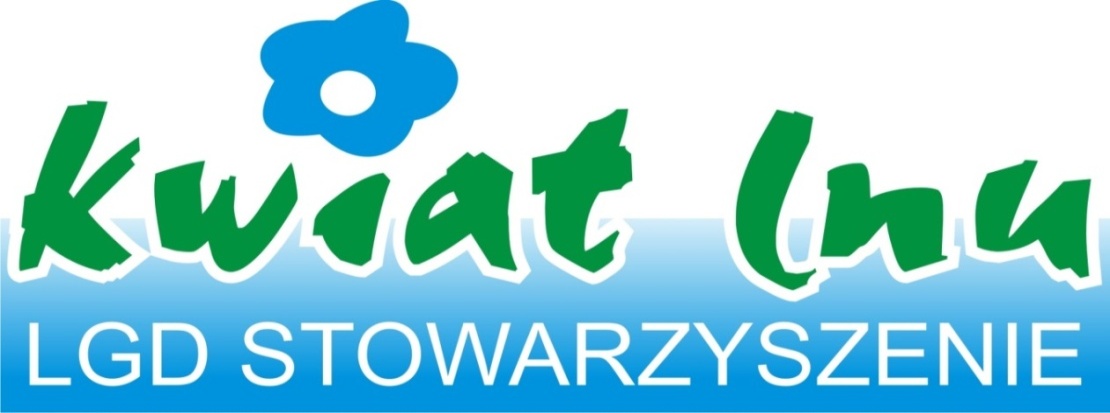 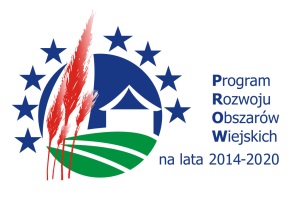 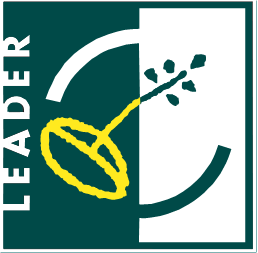 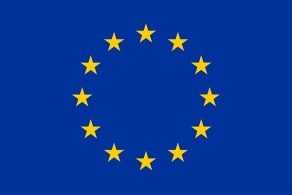 Europejski Fundusz Rolny na rzecz Rozwoju Obszarów Wiejskich:Europa inwestująca w obszary wiejskieProjekt realizowany przez LGD Kwiat Lnu współfinansowany ze środków Unii Europejskiejw ramach Programu Rozwoju Obszarów Wiejskich na lata 2014-2020, osi IV LEADER, działanie 19 Wsparcie dla rozwoju lokalnego w ramach inicjatywy LEADER, poddziałanie 19.1 Wsparcie przygotowawcze.Lubawka, grudzień 2015 r.(aktualizacja październik 2017)Zespół Konsultantów:Irena Krukowska-SzopaArkadiusz Wierciński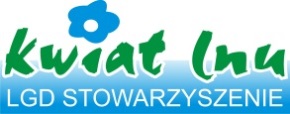 Opracowanie:Bożena PełdiakJoanna CebulaKamila KulikowskaSławomira Klijanowicz-MarciniecStowarzyszenie Lokalna Grupa Działania Kwiat Lnuul. Dworcowa 3358-420 Lubawkatel./fax 75 74 11 804email: biuro@kwiatlnu.eu www: http://www.kwiatlnu.eu/ Szanowni Państwo! Z satysfakcją przedstawiamy Państwu Lokalną Strategię Rozwoju  przygotowaną w ramach działań Leader Programu Rozwoju Obszarów Wiejskich na lata 2014-2020 dla gmin: Boguszów-Gorce, Czarny Bór, Kamienna Góra, Lubawka, Marciszów, Mieroszów, Stare Bogaczowice oraz Szczawno-Zdrój. Niniejszy dokument to rezultat kilkumiesięcznej, intensywnej pracy członków Stowarzyszenia LGD Kwiat Lnu, mieszkańców i przedstawicieli gmin.  Strategia zbudowana jest wokół jednego celu głównego oraz trzech celów szczegółowych:Cel główny: Zrównoważony rozwój społeczno – gospodarczy oparty na wykorzystaniu zasobów obszaru z poszanowaniem środowiska i przeciwdziałaniu zmianom klimatycznym Lokalnej Grupa Działania Kwiat Lnu do 2022 (23) r.Cele szczegółowe:1.1. Region z zadbaną przestrzenią publiczną i środowiskiem, atrakcyjny turystycznie.1.2. Aktywna, zintegrowana i świadoma ekologicznie społeczność lokalna.1.3 Aktywne, innowacyjne podmioty gospodarcze tworzące miejsca pracy, dbające o ochronę środowiska i łagodzenie zmian klimatycznych.Szeroki wachlarz opracowanych działań i zadań będzie realizowało powołane w tym celu Stowarzyszenie Lokalna Grupa Działania Kwiat Lnu. Zachęcamy Państwa do zaangażowania się w realizację zapisanych w Strategii przedsięwzięć oraz pomysłów. Tylko z udziałem mieszkańców tego obszaru Strategia ma szansę wpłynąć na rozwój naszej ziemi. Serdeczne podziękowania dla wszystkich Mieszkańców obszaru Lokalnej Grupy Działania za aktywne uczestnictwo w tworzeniu LSR!Rada i Zarząd Lokalnej Grupy DziałaniaRozdział I Charakterystyka LGDForma prawna i nazwa LGD Stowarzyszenie Lokalna Grupa Działania Kwiat Lnu zostało zarejestrowane w KRS pod nr 0000312366 w dniu 26.08.2008 r.Stowarzyszenie powstało w oparciu o art. 15 ustawy z dnia 7 marca 2007r. o wspieraniu rozwoju obszarów wiejskich z udziałem środków Europejskiego Funduszu Rolnego na rzecz Rozwoju Obszarów Wiejskich (Dz. U. Nr 64, poz. 427 oraz z 2008r. Nr 98, poz. 634).Opis obszaru Stowarzyszenie LGD Kwiat Lnu obejmuje swoim działaniem obszar 8 gmin położonych w granicach administracyjnych dwóch powiatów: kamiennogórskiego i wałbrzyskiego, a mianowicie: czterech gmin wiejskich - Kamienna Góra, Marciszów, Czarny Bór i Stare Bogaczowice; dwóch gmin miejsko-wiejskich: Lubawka i Mieroszów oraz dwóch gmin miejskich: Szczawno – Zdrój i Boguszów – Gorce. Łącznie zajmują powierzchnię 650 km2, co stanowi 3,25% powierzchni województwa dolnośląskiego. Obszar leży w południowo-zachodniej Polsce, na pograniczu Sudetów Zachodnich i Środkowych.Tabela 1. Gminy LGD Kwiat LnuŹródło: Opracowanie własne na podstawie BDL GUSMapa obszaru objętego LSR Rysunek 1. Mapa obszaru LSR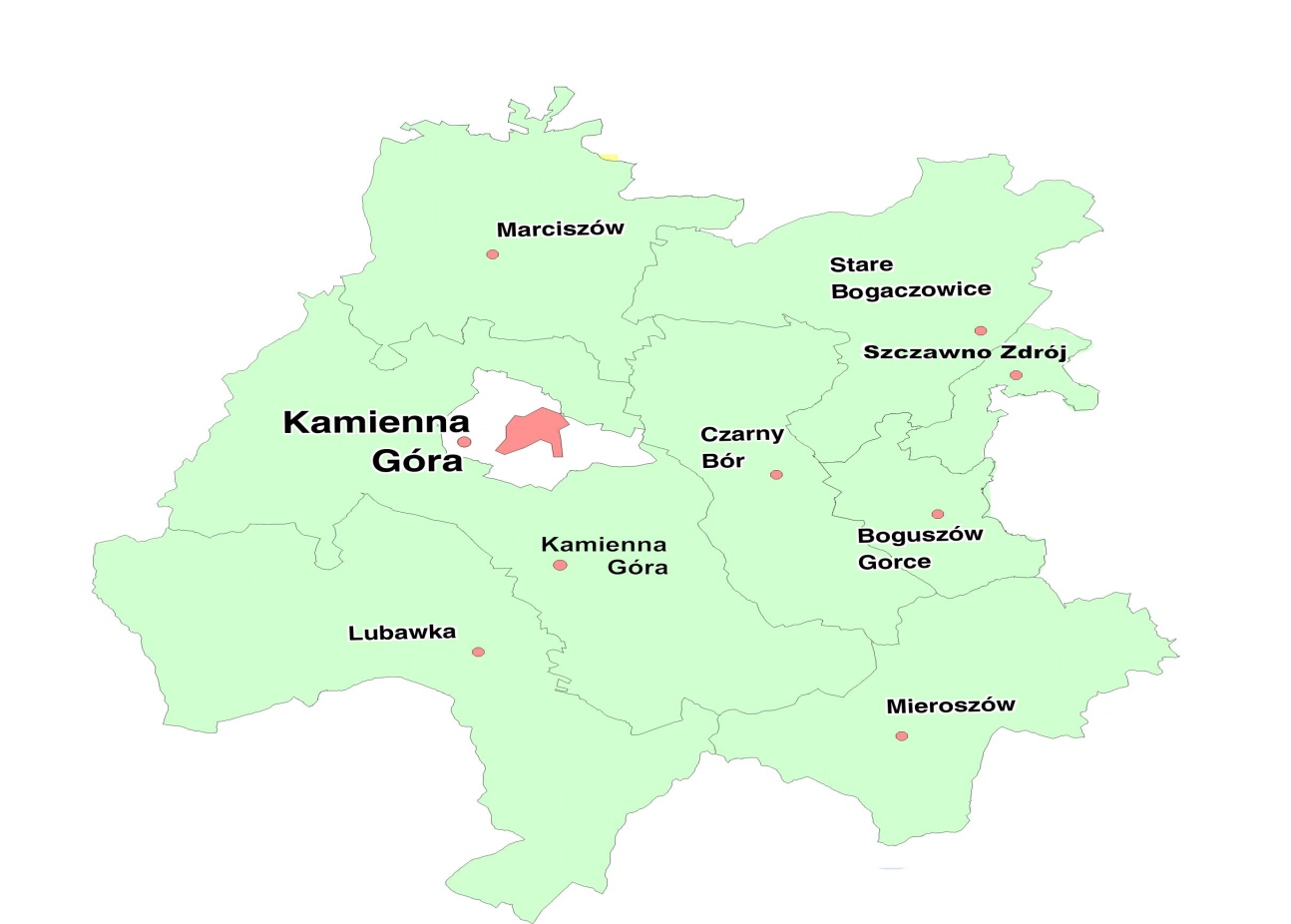 Źródło: Opracowanie własne LGDOpis procesu tworzenia partnerstwa Budowanie partnerstwa na obszarze Lokalnej Grupy Działania Kwiat Lnu rozpoczęło się już w 2001r. od powołania nieformalnej Grupy Partnerskiej w ramach Program „Grupy Partnerskie dla Zrównoważonego Rozwoju” realizowanego przez Fundację Partnerstwo dla Środowiska z Krakowa. Na terenie powiatu kamiennogórskiego 20 partnerów z 3 sektorów (publicznego, gospodarczego i społecznego z terenu 3 gmin) rozpoczęło budowanie nowego ruchu społecznego opartego na podejściu oddolnym i wspierającym działania samorządów. Na terenie całej Polski powstało 7 takich grup.  W styczniu 2006 r. została powołana Fundacja na rzecz Rozwoju Ziemi Kamiennogórskiej Kwiat Lnu. której powstanie było konsekwencją działań Grupy Partnerskiej oraz zrealizowanego projektu w ramach I Schematu Programu Leader+. Działalność Fundacji opierała się w głównej mierze na działaniach związanych z wdrażaniem i realizowaniem projektu „Lepsze jutro dla kamiennogórskich wsi, czyli jak wdrożyć produkt lokalny i poprawić jakość życia mieszkańców” zrealizowanego w ramach Pilotażowego Programu LEADER+ Schemat II Sektorowego Programu Operacyjnego „Restrukturyzacja modernizacja sektora żywnościowego oraz rozwój obszarów wiejskich 2004-2006”. W 2007 i 2008 r. przystąpiły do naszej organizacji trzy kolejne gminy z powiatu wałbrzyskiego: Mieroszów, Czarny Bór i Stare Bogaczowice.Od maja 2008r rozpoczęto procedurę, aby Lokalna Grupa Działania była Stowarzyszeniem. Założycielami było 65 podmiotów z różnych sektorów i mieszkańców. Z chwilą rejestracji w KRS, oficjalną LGD jest Stowarzyszenie Lokalna Grupa Działania Kwiat Lnu obejmująca swoim zasięgiem 6 gmin – 3 z powiatu kamiennogórskiego (Lubawka, Kamienna Góra i Marciszów) oraz 3 gminy z powiatu wałbrzyskiego (Mieroszów, Czarny Bór i Stare Bogaczowice) a od roku 2015 także gmina Szczawno-Zdrój i Boguszów Gorce. W okresie programowania 2007-2013 Lokalna Grupa Działania Kwiat Lnu liczyła ponad 70 partnerów i wspólnie zrealizowaliśmy cele i wskaźniki zapisane w Lokalnej Strategii Rozwoju na poziomie 98,58% dostępnych środków. LSR zakładała  realizację 4 celów ogólnych:Cel pierwszy  - Turystyka ważnym źródłem dochodów i poprawy jakości życia mieszkańców. Cel drugi  - Zachowanie dziedzictwa kulturowego i przyrodniczego regionu. Cel trzeci  - Rozwój działalności usługowej na obszarach wiejskich. Cel czwarty – aktywne i zintegrowane społeczności lokalne i gminy LGD . W okresie minionych 10 lat doradzaliśmy, jak pozyskiwać i rozliczać fundusze europejskie na realizację pomysłów mieszkańców wsi. Rozpisywaliśmy nabory wniosków, organizowaliśmy konkursy i przeprowadzaliśmy analizy dotyczące obszaru LGD. W okresie programowania 2007-2013 zostało ostatecznie zrealizowanych 95 projektów na łączną kwotę  4 740 632,26 zł. co dało 98,20% wykorzystania  budżetu zakładanego w strategii na realizację projektów przez beneficjentów. Oprócz środków na wdrażanie LSR dysponowaliśmy również środkami na „Funkcjonowanie lokalnej grupy działania, nabywanie umiejętności i aktywizacja” które wykorzystaliśmy na poziomie ponad  1 200 000,00zł oraz z powodzeniem zrealizowaliśmy dwa projekty współpracy – jeden międzynarodowy „Europejskie Drogi Św. Jakuba” oraz „Przewodnik za ladą” na kwotę prawie 124 tys. zł. Opis struktury LGD Obecnie Stowarzyszenie tworzy 8 gmin w tym 12 przedstawicieli sektora publicznego, 18 przedstawicieli sektora społecznego, 13 przedsiębiorców oraz 32 mieszkańców. Łącznie, na dzień 30.12.2015 r. Stowarzyszenie posiada 75 członków. Reprezentacja sektorów przedstawia się następująco: Sektor publiczny – 16 %,Sektor społeczny – 24 % ,Sektor gospodarczy – 17 %,Mieszkańcy – 43 %.Sposób rozszerzenia i zmiany składu lokalnej grupy działania określają przepisy § 9 i 10 Statutu Stowarzyszenia. Zgodnie z nimi partnerem mogą zostać osoby fizyczne i prawne oraz jednostki samorządu terytorialnego. Przystąpienie do partnerstwa następuje na drodze uchwały Zarządu Stowarzyszenia po złożeniu deklaracji o przystąpieniu do LGD wraz z wymaganą rekomendacją 2 członków LGD. W przypadku osób prawnych dodatkowo załączane są uchwały organu stanowiącego. Stowarzyszenie Kwiat Lnu buduje partnerstwo z dużą dbałością o zapewnienie reprezentacji wszystkich grup społecznych wśród członków LGD, a także wśród jej statutowych organów. Właściwa struktura organów LGD zapewnia reprezentację różnych grup interesów, a co za tym idzie zrównoważony rozwój obszaru LGD. Oddolne podejście do budowy strategii i regularnego funkcjonowania w trakcie jej wdrażania pozwala łączyć wiedzę, umiejętności i doświadczenie przedstawicieli trzech sektorów: publicznego, gospodarczego i społecznego. Partnerstwo, wdrażając podejście Leader działa w obszarach związanych z przedsiębiorczością, zasobami ludzkimi, a także dziedzictwem naturalnym, historycznym i kulturowym. Tak szerokie spektrum działania w połączeniu z partycypacją społeczną pozwala zidentyfikować obszary trudne i zaadresować główne problemy w strukturze LSR. Na etapie diagnozy i analizy SWOT zostały zidentyfikowane grupy defaworyzowane oraz główne obszary wymagające wsparcia. Wnioski i planowane działania w tym zakresie są opisane w odpowiednich rozdziałach LSR. Ze względu na małą aktywność wspomnianych grup oraz ich wycofanie z życia społecznego wynikające z uwarunkowań środowiskowych opracowano dedykowane im sposoby komunikacji i włączenia w działania objęte planowanym wsparciem LGD. Informacje na ten temat zawarto w rozdziale poświęconym komunikacji. Od dnia powołania, Stowarzyszenie LGD Kwiat Lnu rozszerzało swój skład pozyskując członków zarówno z sektora publicznego, gospodarczego, społecznego jak i mieszkańców obszaru LGD. Dostęp do udziału w partnerstwie był i pozostaje otwarty. Nie były i nie są stosowane żadne ograniczenia lub wykluczenia, które można by uznać za dyskryminujące dla kogokolwiek. Dlatego też nie uznajemy za stosowne kategoryzowanie członków Stowarzyszenia ze względu na przynależność do grup defaworyzowanych i prowadzenie tego rodzaju statystyki. Za ważną uznajemy jednak konieczność dotarcia do nich i udzielenia adekwatnego wsparcia niezależnie od ich członkostwa w LGD. W dużej mierze interesy tych grup społecznych są reprezentowane przez organizacje będące członkami Stowarzyszenia. Bezpośrednia możliwość wypowiadania się w kwestiach dla nich ważnych stworzona jest poprzez  partycypacyjny charakter LSR.Opis składu organu decyzyjnego LGD Organem decyzyjnym zgodnie ze statutem Stowarzyszenia LGD Kwiat Lnu  jest Rada wybierana na czteroletnią kadencję przez Walne Zebranie Członków LGD. Rada LGD jest organem, do którego wyłącznej właściwości należy wybór operacji w rozumieniu art. 2 pkt.9 Rozporządzenia  Parlamentu Europejskiego i Rady (UE) nr 1303/2013 z dnia 17.12.2013, które mają być realizowane w ramach opracowanej przez Stowarzyszenie Lokalnej Strategii Rozwoju oraz ustalenie kwoty wsparcia  zgodnie z art.34 ust.3 lit. f rozporządzenia Parlamentu Europejskiego i Rady (UE) nr 1303/2013 z dnia 17.12.2013. Skład Rady wchodzą przedstawiciele ze wszystkich gmin z obszaru LGD będących członkami zwyczajnymi stowarzyszenia, oraz inne osoby nie będące członkami stowarzyszenia. Rada liczy 14 osób w tym 7 kobiet i 7 mężczyzn, jedna osoba ze składu Rady jest poniżej 35 roku życia. Żaden członek Rady nie jest równocześnie członkiem Komisji Rewizyjnej, Zarządu lub pracownikiem biura.Tabela 2 Skład RadyŹródło: Opracowanie własne LGDDokumentem szczegółowo regulującym funkcjonowanie organu decyzyjnego jest Regulamin Pracy Rady. Zasady w nim określone są istotne dla prawidłowego funkcjonowania Rady w tym sposób powoływania i odwoływania członków, zasady zwoływania posiedzeń oraz uczestniczenia w nich, terminy, kompetencje, zakres odpowiedzialności, zasady podawania do publicznej wiadomości za pomocą strony internetowej LGD protokołów z posiedzeń wraz z podjętymi uchwałami. W LGD przyjęto rozwiązania, które gwarantują, iż żadna z grup interesów nie może mieć dominującego wpływu na wybór operacji, ani władze publiczne, ani żadna pojedyncza grupa interesu nie posiada więcej niż 49% praw głosu w podejmowaniu decyzji, a sektor publiczny stanowi mniej niż 30% składu Rady. Przed podjęciem pracy w Radzie, każdy członek składa pisemną deklarację poufności.W celu zapewnienia przejrzystości i rzetelności weryfikacji w obszarze reprezentatywności i bezstronności prowadzony jest rejestr interesów członków Rady. W celu zapewnienia prawidłowego funkcjonowania Rady odbędą się spotkania szkoleniowe dotyczące m.in. kryteriów wyboru dla poszczególnych operacji oraz sposobu przyznawania punktów w czasie oceny, z zakresu obsługi elektronicznej oceny wniosków i zmiany przepisów dotyczące wdrażania LSR.Charakterystyka  rozwiązań stosowanych w procesie decyzyjnymW celu stworzenia sprawnego i czytelnego dla  potencjalnych beneficjentów systemu przyznawania wsparcia z budżetu LGD opracowano następujący zestaw procedur:Procedura przyjmowania wniosków o dofinansowanie operacji w ramach LSR,Procedura wyboru operacji,Procedurę zmiany lokalnych kryteriów wyboru,Procedura wyłączenia członka Rady od udziału w wyborze operacji w razie zaistnienia okoliczności podważających bezstronność w procesie oceny,Procedura odwoławcza od decyzji Rady.W celu zapewnienia sprawnego i bezbłędnego procesu decyzyjnego Rada wykorzystywać będzie elektroniczny system oceny wniosków.  System zapewnia zachowanie bezpieczeństwa przetwarzanych danych osobowych jak również prawidłowość przebiegu procesu oceny z obowiązującymi przepisami prawa i procedurami.Wskazanie dokumentów regulujących funkcjonowanie LGD Funkcjonowanie Stowarzyszenia regulowane jest dokumentami zewnętrznymi oraz wewnętrznymi. Do najważniejszych dokumentów zewnętrznych należą:•	Ustawa z dnia 7 kwietnia 1989 r. Prawo o stowarzyszeniach,•	Ustawa z dnia 24 kwietnia 2003 r. o działalności pożytku publicznego i wolontariacie,•	Rozporządzenie Parlamentu Europejskiego i Rady (UE) nr 1303/2013 z dnia 17 grudnia 2013 r. ustanawiające wspólne przepisy dotyczące Europejskiego Funduszu Rozwoju Regionalnego, Europejskiego Funduszu Społecznego, Europejskiego Funduszu Spójności, Europejskiego Funduszu na rzecz Rozwoju Obszarów Wiejskich oraz Europejskiego Funduszu Morskiego i Rybackiego oraz ustanawiającego przepisy ogólne dotyczące Rady (UE) nr 1303/2013 z dnia 17 grudnia 2013 r. ustanawiające wspólne przepisy dotyczące Europejskiego Funduszu Rozwoju Regionalnego, Europejskiego Funduszu Społecznego, Europejskiego Funduszu Spójności, Europejskiego Funduszu na rzecz Rozwoju Obszarów Wiejskich oraz Europejskiego Funduszu Morskiego i Rybackiego oraz uchylające rozporządzenie Rady (WE) nr 1083/2006,•	Rozporządzenie Parlamentu Europejskiego i Rady (UE) nr 1305/2013 z dnia 17 grudnia 2013 r. w sprawie wsparcia rozwoju obszarów wiejskich przez Europejski Fundusz Rolny na rzecz Rozwoju Obszarów Wiejskich (EFRROW) i uchylające rozporządzenie Rady (WE) nr 1698/2005,•	Ustawa z dnia 11 lipca 2014 r. o zasadach realizacji programów w zakresie polityki spójności finansowanych w perspektywie finansowej 2014-2020,•	Ustawa z dnia 20 lutego 2015 r. o wpieraniu obszarów wiejskich z udziałem środków Europejskiego Funduszu Rolnego na rzecz Rozwoju Obszarów Wiejskich w ramach Programu Rozwoju Obszarów Wiejskich na lata 2014-2020,•	Ustawa z dnia 20 lutego 2015 r. o rozwoju lokalnym z udziałem lokalnej społeczności,•	Rozporządzenia wykonawcze do ww. przepisów prawa.Powyższe dokumenty stanowią prawo obowiązujące LGD, stąd przyjmując poszczególne wewnętrzne regulaminy i procedury stosowano się do zasady niepowielania w nich przepisów, które wynikają z prawa krajowego lub europejskiego. Najważniejsze dokumenty wewnętrzne Stowarzyszenia to:•	Statut Stowarzyszenia, który przyjmowany i zmieniany jest uchwałą Walnego Zebrania, dokument ten w szczególności reguluje: zakres i obszar działalności stowarzyszenia, sposób przyjmowania nowych członków oraz ich prawa i obowiązki, podział kompetencji pomiędzy Walnym Zebraniem, Zarządem, Radą Programową, Komisją Rewizyjną, sposób reprezentacji Stowarzyszenia oraz zarządzania jego majątkiem,•	Regulamin Walnego Zebrania, który przyjmowany i zmieniany jest uchwałą Walnego Zebrania, dokument ten reguluje sposób prowadzenia obrad Walnego Zebrania,•	Regulamin Pracy Zarządu, który przyjmowany i zmieniany jest uchwałą Walnego Zebrania, reguluje on szczegółowo sposób zwoływania, przeprowadzania i dokumentowania posiedzeń Zarządu,•	Regulamin pracy biura, który przyjmowany i zmieniany jest uchwałą Zarządu, określający najważniejsze zadania w pracy biura Stowarzyszenia. Regulamin ten zawiera procedurę naboru pracowników (określający sposób postępowania w trakcie naboru nowego pracownika ) oraz regulamin wynagradzania pracowników•	Procedura wyboru i oceny grantobiorców w ramach wdrażania LSR na lata 2014-2020, która przyjmowana i zmieniana jest uchwałą Zarządu, określająca szczegółowo procesy zachodzące podczas przeprowadzanego konkursu grantowego, jak również kompetencje i obowiązki poszczególnych organów statutowych, pracowników Stowarzyszenia związane z prawidłowym jego przeprowadzeniem,•	Procedura wyboru i oceny operacji w ramach wdrażania LSR na lata 2014-2020, która przyjmowana i zmieniana jest uchwałą Zarządu, określająca szczegółowo procesy zachodzące podczas przeprowadzanego naboru wniosków o udzielenie wsparcia na operacje, jak również kompetencje i obowiązki poszczególnych organów statutowych, pracowników Stowarzyszenia związane z prawidłowym jego przeprowadzeniem,•	Regulamin Pracy Rady Programowej, który przyjmowany i uchwalany jest uchwałą Zarządu określający szczegółowo: sposób zwoływania, przeprowadzania i dokumentowania posiedzeń Rady Programowej, jak również sposób głosowania w trakcie przeprowadzanej oceny rozpatrywanych wniosków.Rozdział II Partycypacyjny charakter LSRLokalna Strategia Rozwoju dla obszaru LGD Kwiat Lnu została przygotowana w sposób oddolny przy wykorzystaniu wiedzy i zaangażowania uczestników z różnych sektorów oraz mieszkańców regionu. Metody włączenia mieszkańców opracowano na podstawie wieloletnich doświadczeń  LGD w zakresie komunikacji oraz informowania o realizacji LSR jak również różnorodnych kompetencji którymi dysponowali  pracownicy biura,  członkowie zarządu oraz współpracownicy LGD. Lokalna Strategia Rozwoju nie była opracowywana przez podmiot zewnętrzny.Wykorzystano  różnorodne  metody m.in.: szerokie informowanie, zebranie danych do diagnozy obszaru, aktywne włączenie mieszkańców w definiowanie potrzeb i problemów, określenie celów, wskaźników i grup docelowych, a na końcu skonsultowanie propozycji przyjętych rozwiązań oraz dokumentu roboczego i ostatecznego strategii. W szczególności procesie tworzenia LSR wykorzystano 8 metod ilościowych i jakościowych, które zapewniły dopływ informacji na dwóch kluczowych etapach tworzenia LSR tj.: definiowania potrzeb i problemów (etap I) oraz określania celów i ustalania ich hierarchii (etap II). Zastosowane metodyEtap I definiowania potrzeb i problemów czyli partycypacyjna diagnoza:Funkcjonowanie punktu konsultacyjnego, który mieścił się w biurze LGD przy ul. Dworcowej 33 w Lubawce  i  w trakcie prac na LSR był otwarty od wtorku do czwartku w godzinach od 9:00-13:00. Punkt konsultacyjny zapewnił dostęp do formularzy ankiet,  uzyskaniu wszelkich informacji o spotkaniach i etapach przygotowywanej LSR, porad jak się zaangażować, wyjaśnień i informacji na temat programu Leader, wnoszenie uwag i pomysłów, doradztwa. W ramach punktu konsultacyjnego dostępny był nr telefonu LGD oraz możliwość składania uwag i ankiet przez internet. Termin realizacji czerwiec-wrzesień 2015Szerokie informowanie poprzez stronę internetową LGD www.kwiatlnu.pl oraz poprzez strony internetowe gmin. Na stronie zamieszczano informacje o terminach spotkań konsultacyjnych w gminach, dostępne były ankiety, informowano o spotkaniach focusowych. Termin realizacji czerwiec – grudzień 2015Analiza danych (desk reserch),  pozwoliła uzyskać informacje o strukturze demograficznej lokalnej społeczności, problemach rynku pracy, rozwoju gospodarczym i  ekonomii społecznej oraz potencjalnych grupach defaworyzowanych. Analiza różnorodnych dokumentów (własne badanie ewaluacyjne, dane GUS, PUP, OPS, informacje samorządów, publikacje) pozwoliła na  zdefiniowanie problemów i potencjału obszaru objętego LSR oraz sformułowanie diagnozy, pomogła także w przygotowaniu narzędzi do dalszych metod badawczych. Termin realizacji lipiec- wrzesień 2015 Badanie CAWI  (Computer Assisted Web Interview) czyli  wywiad przy pomocy stron www,  - metoda zbierania informacji ilościowych, w której respondent proszony był o wypełnienie ankiety w formie elektronicznej. Ankiety umieszczone były na stronach internetowych: LGD,  gmin członkowskich, www.powiatowa.info oraz www.walbrzyszek.com. Ponadto ankiety były udostępnione w wersji papierowej w biurze LGD, urzędach gmin, rozdawane na spotkaniach, co zapewniło również udział społeczności wykluczonej cyfrowo. Zastosowano dwa rodzaje ankiet: ankieta na temat jakości życia, postrzeganych problemów obszaru LGD w tym problemów rynku pracy, kierowana szeroko do mieszkańców dzięki pomocy j.s.t oraz  ankieta kierowana do grup defaworyzowanych dzięki pomocy Gminnych Ośrodków Pomocy Społecznej. Drugi rodzaj ankiety p.n „Podziel się swoim pomysłem” kierowany do  organizacji pozarządowych, grup nieformalnych, przedsiębiorców, samorządów, pozwolił na zebranie informacji dotyczących pomysłów na projekty finansowane ze środków LGD w nowej perspektywie finansowej. Zebrano 460  ankiet których podsumowanie opracowano w formie raportu użytecznego przy opracowaniu LSR tj. diagnozy, analizy SWOT, celów i przedsięwzięć, kluczowych grup docelowych, kryteriów wyboru operacji.  Realizacja w okresie lipiec – wrzesień 2015.Etap II określanie celów i ustalanie ich hierarchii:Po zdefiniowaniu i pogrupowaniu problemów i potrzeb oraz zasobów i potencjałów, jak również elitaryzacji społeczności lokalnej oraz wyłonieniu 4 grup interesów zastosowana została metoda jakościowa wywiady pogłębione (FGI - Focus Group Interview). Grupy uczestniczące w badaniach focusowych to: JST, NGO, przedsiębiorcy, grupy defaworyzowane. Wywiady zostały przeprowadzone na poziomie obszaru objętym LSR i pozwoliły uzyskać szersze spektrum oczekiwań poszczególnych grup, określenia kierunków wsparcia i sposobów rozwiązań najważniejszych problemów z wykorzystaniem lokalnego potencjału. W 4 badaniach focusowych prowadzonych osobno z udziałem organizacji pozarządowych, przedsiębiorców, grup defaworyzowanych oraz mieszkańców, przedstawicieli samorządów wzięło udział 46 osób. Badania zostały opisane w formie sprawozdań z wywiadów, wykorzystano je również przy formułowaniu SWOT, celów i przedsięwzięć oraz wskaźników  LSR. Były realizowane w okresie  wrzesień 2015.Otwarte warsztaty prowadzone w każdej z  8 gmin LGD. Głównym zadaniem warsztatów było przeprowadzenie analizy SWOT, utworzenie drzew problemów i przekształcenia ich w strukturę celów. W trakcie warsztatów zbierano również pomysły uczestników na projekty. Wnioski z warsztatów zostały wykorzystane przez zespół opracowujący LSR podczas formułowania celów i przedsięwzięć. LSR powstał  w oparciu o zebrany materiał konsultacyjny oraz wyniki badań własnych i ewaluacji. W warsztatach wzięło udział 104 mieszkańców LGD. Termin realizacji sierpień-wrzesień 2015Warsztaty Grupy roboczej d.s strategii. Na każdym etapie prac zbierano zgłoszenia osób chętnych które są zainteresowane  pracą w grupie roboczej opowiadającej za ostateczny kształt analizy SWOT, celów i zakresu przedsięwzięć, podziału budżetu LSR. Do zespołu zgłosiły się najbardziej aktywni uczestnicy spotkań otwartych i focusów m.inn przedstawiciele przedsiębiorców, organizacji, samorządów, instytucji publicznych, osób bezrobotnych. W ten sposób zapewniono całkowicie partycypacyjny sposób opracowania LSR. Grupa składała się z 20 osób,  odbyły się 3 spotkania warsztatowe w miesiącu październiku i listopadzie 2015.Zaproszenie do składania opinii to ostatnia metoda konsultacji wykorzystana w ostatnim etapie opracowania LSR. Otwarte zaproszenie do składania opinii,  zostało opublikowane na stronach internetowych LGD oraz gmin członkowskich. Rozesłano również projekt dokumentu do organizacji, przedsiębiorców, samorządów i mieszkańców uczestniczących w spotkaniach focusowych i warsztatowych z prośbą o przekazanie uwag do biura LGD. Realizacja grudzień 2015.Kontynuacja funkcjonowania punktu konsultacyjnego w ramach biura oraz poprzez strony internetowe, zaproszenie do zgłaszania uwag na piśmie. W trakcie II etapu formułowania LSR nadal funkcjonował punkt konsultacyjny prowadzony podobnie jak w I etapie, dodatkowo zainteresowani mogli otrzymać skserowane materiały dotyczące wypracowanych dokumentów LSR, projektu LSR, podsumowań focusów czy otwartych spotkań warsztatowych.  Na tym etapie do konsultacji przekazano projekt LSR który został rozesłany do uczestników spotkań focusowych, organizacji, samorządów, przedsiębiorców z prośbą o zgłaszanie uwag. Realizacja wrzesień – grudzień 2015.Nad poszczególnymi etapami  prac czuwał Zespół roboczy złożony z pracowników biura, zarządu oraz aktywnych mieszkańców LGD. Zespół odpowiadał za analizę materiałów z ankietyzacji, spotkań, uwag z zaproszenia do składania opinii oraz ostateczny kształt dokumentu LSR. Zebrane uwagi z zaproszenia do składania opinii poddano analizie  a zespół roboczy zdecydował które z uwag należy uwzględnić w LSR. W ramach wszystkich metod konsultacyjnych opracowano raporty i protokoły zawierające analizę oraz uzasadnienie przyjęcia bądź odrzucenia wniosków zgłaszanych w procesie konsultacji.Opis metod angażowania społeczności lokalnej w proces realizacji LSR Społeczność lokalna będzie również włączana w proces wdrażania LSR oraz monitorowania i oceny realizacji LSR. Służyć temu będzie opracowany plan komunikacji opisany w rozdziale IX  LSR, który ma zapewnić szerokie informowanie ale również włączenie głównych grup docelowych w ewaluację i aktualizację LSR – rozdział XII.W ramach komunikacji, monitoringu i ewaluacji przewidziano m.in. narzędzia angażowania społeczności lokalnej:- szerokie informowanie poprzez kanały informacyjne, które przez mieszkańców zostały określone w ankietyzacji jako skuteczne /internet, kontakt osobisty, mailing, ogłoszenia w prasie, biuletyn, Głos Leadera,  bezpośrednie spotkania, warsztaty, konsultacje, doradztwo/,- badanie satysfakcji wnioskodawców poprzez ankietyzację i ocenę jakości pomocy świadczonej przez LGD,- informowanie mieszkańców o osiągniętych efektach realizacji LSR w okresie wdrażania strategii w tym zmianach społecznych dokonanych przez wdrażanie projektów,- włączenie społeczności w  ewaluację oraz aktualizację LSR poprzez organizację otwartego spotkania warsztatowego w którym będą mogli uczestniczyć członkowie Grupy roboczej powołanej w ramach przygotowania LSR oraz zainteresowani mieszkańcy w tym grupy defowaryzowane, organizacje , przedsiębiorcy, samorządy,- systematyczne monitorowanie operacji pod kątem osiąganych rezultatów zmiany społecznej oraz ekonomicznej i trwałości na obszarze objętym LSR / gromadzenie wskaźników, danych z ankiet kierowanych do grup docelowych i wnioskodawców.Dzięki tym narzędziom zostanie zapewniona większa partycypacja w poszczególnych obszarach wdrażania strategii, a głos mieszkańców i odbiorców pomocy będzie traktowany jako niezbędny element ewaluacji skuteczności podejmowanych działań. Rozdział III Diagnoza – opis obszaru i ludności 1. Potencjał demograficznyObszar ośmiu gmin objętym działaniem LGD, według stanu na dzień 31 grudnia 2013 r., zamieszkiwało 63 235 mieszkańców, co stanowi wartość większą aniżeli średnia liczba mieszkańców objętych LSR/LSROR w latach 2007 – 2013 w województwie dolnośląskim, która wynosi 62 910,42. Najwięcej osób mieszkało w gminie Boguszów Gorce (16 216 ), natomiast najmniej w gminach Stare Bogaczowice ( 4254 ) i Marciszów ( 4642 ). Potencjał demograficzny obszaru na przestrzeni ostatnich lat uległ zmniejszeniu co dotyczy głównie gmin: Lubawka, Mieroszów i Boguszów Gorce. W pozostałych gminach następuje powolny wzrost populacji mieszkańców.  Tabela 3. Stan ludności Źródło: Bank Danych Lokalnych GUSIstotne znaczenie dla obszaru LGD ma struktura wiekowa ludności, określana według ekonomicznych grup wiekowych.  Na terenie LGD, podobnie jak w całym kraju, osoby w wieku produkcyjnym stanowią 64 % ogółu mieszkańców, w wieku przedprodukcyjnym czyli poniżej 17 lat – 17%, natomiast odsetek osób w wieku poprodukcyjnym wynosi 19 %.  Liczba osób w wieku przedprodukcyjnym niższa od liczby osób starszych – w wieku poprodukcyjnym, potwierdza istnienie problemu czy też zjawiska starzejącego się społeczeństwa. W odpowiedzi na ten fakt część działań LSR o charakterze działań miękkich będzie skierowana właśnie do grupy osób w wieku poprodukcyjnym. Jednocześnie wskazane jest również aby rozwój przedsiębiorstw kierunkowany był na usługi dla seniorów. Na podstawie analizy potencjału ludności widać wyraźnie że blisko połowa mieszkańców ( 30 632 ) LGD to osoby zamieszkujące tereny wiejskie dlatego stanowić ona będzie ważną grupę z punktu widzenia LSR.Tabela 4. Struktura wg. grup ekonomicznychŹródło: Bank Danych Lokalnych GUSKolejnym czynnikiem determinującym potencjał demograficzny jest zmiana natężenia urodzeń i zgonów tzw. przyrost naturalny.  W roku 2013 we wszystkich gminach LGD występował ujemny przyrost, najmniejszy w gminie Czarny Bór ( - 2 ) największy w gminie Mieroszów ( -58 ) i Boguszowie Gorce ( -78 ). Biorąc pod uwagę saldo migracji dla gmin LGD w 2014 roku było ujemne i wyniosło 179 osób. W tym samym roku dla województwa dolnośląskiego wskaźnik ten był dodatni i wyniósł 556 osób. Kolejny raz potwierdza się niekorzystna dla naszego regionu liczba ludności i problem ze zmniejszająca się populacją, której głównym czynnikiem jest migracja ludności w poszukiwaniu lepszych warunków życia.Grupy docelowe szczególnie istotne z punktu widzenia realizacji LSRGłówne grupy docelowe z punktu widzenia realizacji LSR zostały określone w oparciu o szerokie, partycypacyjne rozpoznanie potrzeb i problemów obszaru LGD, przeprowadzone przy zastosowaniu m.in.: - ankietyzacji dotyczącej badania jakości życia oraz postrzeganych problemów przez społeczności lokalne oraz grupy defaworyzowane tj. osoby bezrobotne,- otwartych warsztatów dla mieszkańców prowadzonych w każdej z gmin LGD,- wywiadów pogłębionych w formie focusów w których uczestniczyli przedstawiciele mieszkańców i grup defaworyzowanych, przedsiębiorcy, organizacje pozarządowe oraz przedstawiciele j.s.t.- diagnozy obszaru na podstawie danych i informacji pozyskanych z różnych źródeł.W trakcie tych prac określono grupę docelową jako: osoby fizyczne oraz osoby z grupy defaworyzowanej t.j bezrobotne zarejestrowane w PUP, osoby długotrwale bezrobotne mające trudności w powrocie na rynek pracy ze względu na bariery mentalne, niechęć do podejmowania aktywności zawodowej, niskie wykształcenie lub brak odpowiednich kwalifikacji, młode  osoby bezrobotne do 35 r. życia, które chcą być aktywne zawodowo jednak wykształcenie lub niskie zarobki są przeszkodą w znalezieniu odpowiedniej pracy oraz osoby bezrobotne mieszkające na wsi dla których barierą jest niska mobilność t.j problemy z dojazdem do miejscowości w których można skorzystać z ofert pracy. Osoby te otrzymają wszechstronne  wsparcie w zakresie zakładania i prowadzenia działalności gospodarczej.Kierunek wsparcia został potwierdzony ankietyzacją mieszkańców: 74,8% respondentów określiło że największe problemy w miejscowości to niewystarczająca ilość miejsc pracy, a dla 61,3 % migracje zarobkowe.Kolejną grupa docelową będą przedsiębiorcy zainteresowani rozwijaniem swojej działalności oraz tworzeniem miejsc pracy. Osoby te otrzymają wsparcie finansujące rozwój usług i produktów w kluczowych dla regionu branżach m.in. w turystyce, rekreacji, gastronomii, transporcie, premiowane również będą innowacje podejmowane przez tę grupę.Kierunek wsparcia został potwierdzony ankietyzacją przedsiębiorców: 47,4% respondentów zgłosiło zainteresowanie rozwijaniem działalności gospodarczej, dla 31,6% respondentów rozwój przedsiębiorczości to ważny kierunek aktywizacji ekonomicznej obszaru.Istotną  grupą docelową będą organizacje pozarządowe, które są miejscem ważnej aktywności społecznej, jednak liczne deficyty dotyczące kompetencji w zakresie pozyskiwania środków finansowych, prowadzenia działalności odpłatnej, wypalenie liderów, zbyt małe zaangażowanie osób młodych powodują słabe wykorzystanie potencjału sektora pozarządowego w rozwoju obszaru oraz przeciwdziałaniu negatywnym zjawiskom klimatycznym które są obecne na terenie LGD. W tych obszarach wnioskodawcami będą mogły być  również instytucje publiczne.Organizacje pozarządowe w trakcie otwartych spotkań warsztatowych oraz focusu potwierdziły gotowość kierowania działań do mieszkańców, seniorów dzieci i młodzieży czyli grup mających największe potrzeby integracji, aktywizacji, edukacji ekologicznej i oferty kulturalnej. W ramach tej grupy wzmocnione również zostaną działania wspierające udział mieszkanców w decyzjach lokalnych w tym dotyczących LSR.Inwestycje w przestrzeni publicznej będą mogły podejmować instytucje publiczne t.j jednostki samorządu terytorialnego i organizacje pozarządowe. Uczestnicy konsultacji określili że zagospodarowanie przestrzeni publicznej, infrastruktury turystycznej, obiektów dziedzictwa kulturowego i przyrodniczego jest nie wystarczające i wymaga doinwestowania w miejscowościach gdzie występują takie braki. Kierunek wsparcia został określony poprzez ankietyzację: 36,8% respondentów wskazało na potrzebę budowy ogólnodostępnej niekomercyjnej infrastruktury rekreacyjnej, turystycznej, a 36,8% zgłosiło potrzebę zachowania dziedzictwa kulturowego.Kluczowe problemy wskazane przez grupy docelowe oraz obszary interwencji zostały zestawione poniżej:Tabela 5. Grupy doceloweŹródło: Opracowanie własne LGDCharakterystyka gospodarki/przedsiębiorczościWedług danych GUS na terenie LGD Kwiat Lnu  w 2014 roku zarejestrowanych było 6 255 podmiotów gospodarczych wpisanych do rejestru REGON. Aż 97 % to podmioty zatrudniające do 9 osób, 2,6 % zatrudnia od 10 – do 49 osób a od 50 – do 249 osób tylko 0,3%. Na terenie LGD jedynie dwa zakłady ( Gmina Kamienna Góra i Szczawno Zdrój ) posiadają więcej niż 249 pracowników co stanowi zaledwie 0, 03% ogółu. Najwięcej podmiotów gospodarczych w przeliczeniu na 10 tys. mieszkańców znajduje się w gminie Szczawno Zdrój aż 1970 podmiotów, a najmniej w gminie Kamienna Góra 776 podmiotów.Tabela 6. Struktura wielkościowa przedsiębiorstw w gminach LGD Kwiat Lnu w 2014 r.Źródło: Opracowanie własne na podstawie BDL GUSNa obszarze LGD przeważają osoby fizyczne prowadzące działalność gospodarczą w tym samozatrudnione lub zatrudniające do 9 osób. Najwięcej osób fizycznych prowadzących działalność gospodarczą  w przeliczeniu na 10 tys. mieszkańców funkcjonuje na terenie gmin Szczawno zdrój ( 1301 )  i Stare Bogaczowice ( 693 ) najmniej na terenie gminy Boguszów Gorce 449 podmiotów. Średnia dla obszaru LGD wynosi 672 podmiotów na 10 tys. mieszkańców i jest niższa od wojewódzkiej która w 2014 roku wyniosła 806. Tabela 7. Osoby fizyczne prowadzące działalność gospodarczą na obszarze LGD w 2014 r.Źródło: Opracowanie własne na podstawie BDL GUSW podziale na sekcje PKD najwięcej przedsiębiorstw reprezentuje sekcję G tj. handel ( 1381 przedsiębiorstw co stanowi 22%  całości). Znaczna liczba podmiotów funkcjonuje również w sekcji L – działalność związana z obsługą rynku nieruchomościami 1291 podmiotów. Kolejne miejsca zajmują sekcja F – 764 budownictwo i sekcja C – 429 podmiotów zajmujących się przetwórstwem przemysłowym. W związku z tym, że region LGD jest atrakcyjny pod kątem turystycznym (położenie geograficzne, liczne szlaki turystyczne, dziedzictwo kulturowe i przyrodnicze itp.) planuje się wspierać sekcje związane z obsługa ruchu turystycznego, czyli sekcja I. Obecnie ocenia się niedostateczne wykorzystanie potencjału branży turystycznej zarówno na poziomie promocji regionu, usług i produktów jak i współpracy podmiotów zajmujących się sektorem turystycznym ( tylko 212 firm zajmujących się tą branżą ).Tabela 8. Podział podmiotów gospodarczych według sekcji PKDŹródło: Opracowanie własne na podstawie BDL GUS Pod względem gospodarczym LGD  jest dość  zróżnicowana z powodu braku wiodącej gałęzi gospodarczej. Obszar w całości nie wykorzystuje swojego potencjału zasobów naturalnych i ludzkich oraz położenia geograficznego. Wynika to m.in. z barier infrastrukturalnych, inwestorskich i społeczno-gospodarczych a także słabego wykorzystywanie oferty Instytucji Otoczenia Biznesu przez przedsiębiorców. Na terenie LGD funkcje takiej instytucji pełni Dolnośląska Agencja Rozwoju Regionalnego z siedzibą w Szczawnie Zdroju. Przedsiębiorcy zwracają również uwagę na zdekapitalizowany majątek firm wymagający znacznych nakładów finansowych. Głównym działaniem LGD będzie pomoc w zakresie finansowania otwierania działalności gospodarczej oraz rozwijania i unowocześniania przedsiębiorstw.Analizując sferę gospodarczą, należy uwzględnić nie tylko bezwzględną liczbę zarejestrowanych przedsiębiorstw, ale również wskaźnik przedsiębiorczości, który przedstawia ilość podmiotów gospodarczych w systemie REGON na 1000 mieszkańców. W latach 2009 – 2014 na obszarze LGD wskaźnik  systematycznie wzrastał, natomiast w roku 2011 spadł co może być związane z kryzysem gospodarczym. Najwyższy notuje się w 2013 (97)  co świadczyć może o wychodzeniu z kryzysu. Na obszarze LGD  w 2014 r. wskaźnik wyniósł 96 i jest niższy od województwa dolnośląskiego ( 121 ) i średniej w kraju ( 107 ). Po przeprowadzonej analizie wskaźnika przedsiębiorczości wynika potrzeba wspierania zakładania nowych firm i zwiększenia ilości podmiotów gospodarczych na obszarze LGD. Wskaźnik przedsiębiorczości posłuży monitoringowi długofalowego oddziaływania LSR na rozwój gospodarczy. Na wartość wskaźnika będą miały wpływ następujące elementy: wykształcona kadra pracowników, rynek zbytu, atrakcyjne otoczenie do prowadzenia działalności gospodarczej, sprawna infrastruktura techniczna i społeczna oraz zachęty podatkowe. Niski wskaźnik przedsiębiorczości pokazuje niską aktywność gospodarczą co ma przełożenie na dochód podatkowy gmin. Średni dochód podatkowy gmin należących do LGD  w przeliczeniu na 1 mieszkańca w 2013 roku wyniósł 1127,25 zł. i jest niższy od średniej wojewódzkiej, która dla tego roku wyniosła 1429,54 zł. i niższy od średniej krajowej 1215,85 zł. w 2013 r. Najlepszą sytuację odnotowano w gminie Szczawno – Zdrój  ( 1977,26 zł. ) natomiast aż w czterech gminach Boguszów – Gorce, Kamienna Góra, Lubawka i Marciszów jest on aż dwa razy niższy co obrazuje poniższa tabela.  Na obszarze LGD w roku 2014  działało łącznie 6255  podmiotów gospodarki narodowej, z czego 88,8% są to podmioty sektora prywatnego. Sektor publiczny tworzy łącznie we wszystkich gminach 700 podmiotów co stanowi 11,2% całości. Tabela 9. Podmioty gospodarki narodowej wg. sektora własności w gminach LGDŹródło: Opracowanie własne na podstawie BDL GUSDuże znaczenie dla rozwijającej się gospodarki regionu i rynku pracy maja dwie strefy: Kamiennogórska Specjalna Strefa Ekonomiczna Małej Przedsiębiorczości utworzona w 1997 r. Tereny strefy zlokalizowanie są m.in. na terenie LGD w Krzeszowie i  Lubawce. Znaczący potencjał rozwojowy tkwi również w niezagospodarowanych dotychczas gruntach o łącznej powierzchni 31,664 hektara, należących do tej strefy oraz Wałbrzyska Specjalna Strefa Ekonomiczna „INVEST Park” utworzona w 1997 r z 20 podstrefami  położonymi na Dolnym Śląsku m.in. w Wałbrzychu. Wielu mieszkańców gmin LGD znalazło zatrudnienie w wymienionych wyżej strefach lub też na terenie miast Kamiennej Góry i Wałbrzycha.Gminy LGD ze względu ma swoją lokalizację, warunki glebowe, klimatyczne i funkcje gospodarcze wykształcone przez wiele lat charakteryzują się różnorodnymi obszarami aktywności gospodarczej – głównie tekstylia,  meble, motoryzacja, przetwórstwo spożywcze i wydobycie surowców mineralnych. Obszar LGD nie wykazuje jednolitego profilu działalności firm i przedsiębiorstw.  Tabela 10. Wiodące firmy w poszczególnych gminach na obszarze LGDŹródło: Opracowanie własneOpis rynku pracyNa terenie LGD, tak jak i w większości kraju na skutek przemian gospodarczych przejawiających się likwidacją dominujących podmiotów gospodarczych pojawił się problem długotrwałego i strukturalnego bezrobocia. W konsekwencji nastąpił wzrost ubóstwa, prowadzący do powstania negatywnych zjawisk, takich jak wykluczenie społeczne. Obecnie do problemów zaliczyć można wolno postępujący rozwój rynku pracy, zwłaszcza na obszarach wiejskich, niedostateczna ilość miejsc pracy na rynku lokalnym, słaba komunikacja pomiędzy miejscowościami w regionie. Istotnym problemem jest kształcenie zawodowe słabo powiązane z rynkiem pracy. Profile szkół zawodowych nie odpowiadają wymaganiom stawianym przez pracodawców. Biorąc pod uwagę dane ze spisów powszechnych z lat 2002 i 2011 obserwuje się wzrost wykształcenia wyższego z 4,6% do 10% oraz spadek osób z wykształceniem podstawowym, gimnazjalnym i zawodowym z 67,5 na 56,4%Przeprowadzona diagnoza,  ankiety i wywiady z przedstawicielami Powiatowego Urzędu Pracy oraz Ośrodków Pomocy Społecznej pozwoliły wyodrębnić grupy defaworyzowane w dostępie do rynku pracy, które będą szczególnie istotne z punktu widzenia działań w ramach LSR i są to: długotrwale bezrobotni, osoby bezrobotne do 35 roku życia i bezrobotni zamieszkujący na wsi.Na obszarze Lokalnej Grupy Działania w 2013 roku wśród 4544 zarejestrowanych osób bezrobotnych było 2154 kobiet ( 47 % ) i 2390 ( 53 % ) mężczyzn. Udział kobiet w większym odsetku osób pracujących świadczy o dość mocno rozwiniętej branży tekstylnej na obszarze LGD.  Od kilku lat obserwuje się podobny odsetek osób bezrobotnych do ilości osób w wieku produkcyjnym i waha się w przedziale 10 % - 11% a w 2013 roku – 10,6 %. W województwie ten wskaźnik  jest niższy i w roku 2013 wyniósł 8,2%. Największa ilość bezrobotnych do liczby osób w wieku produkcyjnym od kilku lat występuje w gminie Boguszów Gorce sięgając nawet do 15 % najmniejszy wskaźnik również od kilku lat odnotowuje się w gminie Szczawno Zdrój i wynosi 7% - 8%. Na obszarze LGD w 2013 roku pracowało w sumie 7279 osób, należy mieć na uwadze, że wartość  nie uwzględnia osób zatrudnionych w mikroprzedsiębiorstwach (tj. firmach zatrudniających do 9 osób). Tabela 11. Wskaźnik bezrobocia. Udział osób bezrobotnych w gminach objętych LSRŹródło: Opracowanie własne na podstawie BDL GUSSzczególnie negatywnym zjawiskiem jest duża skala występowania bezrobocia długotrwałego (powyżej roku). Jak wynika z danych BDL GUS udział bezrobotnych powyżej roku w strukturze bezrobocia w roku 2013 wynosi 34 %.  Na podstawie niniejszych danych przyjąć można, że co trzeci bezrobotny zarejestrowany na obszarze LGD pozostaje bez pracy powyżej roku. Z przeprowadzonych badań wynika, że główne przyczyny długotrwałego bezrobocia to brak odpowiednich kwalifikacji w tym niskie wykształcenie, słaba komunikacja publiczna między wsią a miastem, niska motywacja wynikająca z faktu przebywania już poza rynkiem pracyŚrednia liczba osób pracujących w przeliczeniu na 1000 mieszkańców na terenie LGD w roku 2013 wyniosła 115, wynik ten był ponad dwukrotnie niższy niż w Polsce ( 226 ) i województwie ( 272 )  Najwyższy wskaźnik zatrudnienia osiągnęła gmina Szczawno – Zdrój ( 305 ) następnie Mieroszów ( 150 ) Kamienna Góra ( 132 ) w najgorszej sytuacji jest gmina Boguszów Gorce tylko 45 osób na 1000 znalazło zatrudnienie. Przeciętne wynagrodzenie brutto w 2014 w powiatach kamiennogórskim i wałbrzyskim ( obszar LGD ) wyniosło 3187,67 zł. był to wynik dużo niższy od przeciętnego wynagrodzenia w kraju( 4003,99 ) i województwie dolnośląskim.Działalność sektora społecznegoZaangażowanie mieszkańców w sprawy publiczne przejawia się między innymi w działalności organizacji pozarządowych, uczestnictwie w kulturze, frekwencji wyborczej oraz zaangażowaniu w decyzje w gminach i sołectwach.Aktywność mieszkańców przejawia się w pracach 211 organizacji pozarządowych, która z roku na rok sukcesywnie się zwiększa w porównaniu do roku 2009 na obszarze funkcjonowało 148 NGO. Na obszarze LGD działają stowarzyszenia (180) i fundacje (31) na rzecz rozwoju swojej miejscowości czy gminy, zdrowia i osób niepełnosprawnych, kultury, edukacji, dziedzictwa kulturowego, ochrony środowiska, turystyki czy sportu. Rodzaj funkcjonujących organizacji świadczy o rozwiniętym kapitale społecznym. Wśród organizacji pozarządowych ujęto 27 Ochotniczych Straży Pożarnych, które posiadają status stowarzyszeń. Pomimo tylu zarejestrowanych organizacji pozarządowych aktywność społeczna mieszkańców, liderów lokalnych i promocja wolontariatu w ocenie uczestników badan focusowych i badanych organizacji jest niezadowalająca. Aktywne organizacje pozarządowe są dobrze przygotowane do pozyskiwania środków zewnętrznych m.in. z programu „Działaj Lokalnie” w latach 2006-2015 zrealizowano 116 projektów oraz ze środków EFFROW, co potwierdza ilość 15 zrealizowanych wniosków ze środków z programu Leader PROW 2007-2013. Podczas badania fokusowego dla ngo zorganizowanego w trakcie tworzenia LSR na lata 2014-2020, liderzy zadeklarowali gotowość i chęć w sięganiu po środki finansowe i realizację różnych przedsięwzięć w celu rozwiązywania problemów lokalnych. Ciągle jeszcze mała cześć ngo prowadzi działalność odpłatną, dlatego działania w LSR skierowane też będą do wsparcia sektora pozarządowego w zakresie prowadzenia działalności, wsparcia wolontariatu i liderów.Obszar LGD jest średnio rozwinięty, jeżeli chodzi o działalność kulturalno-artystyczną. Ważnym elementem zachowania kultury jest działalność  7 Ośrodków Kultury. Na obszarze LGD rozwija się infrastruktura społeczna w tym świetlice wiejskie (ze środków EFRROW w okresie PROW 2007-2013 wyremontowano, wyposażono – 24 obiekty), place zabaw, siłownie zewnętrzne itp., jednakże zagospodarowanie przestrzeni publicznej w stosunku do potrzeb lokalnych jest niedostateczne. Prace Ośrodków Kultury wspierają świetlice wiejskie (52) będące miejscem spotkań, organizacji imprez kulturalnych i towarzyskich mieszkańców gminy, niemniej jednak oferta zajęć nadal jest niedostateczna dla dzieci, młodzieży i seniorów. Obok nich bardzo ważnymi animatorami kultury regionu są szkoły, przy których działają różnego rodzaju kółka zainteresowań oraz zespoły tańca. Obszar działalności obywatelskiej obejmuje również udział w życiu publicznym, w tym korzystanie z prawa wyborczego. Frekwencja w wyborach samorządowych na obszarze LGD w 2014 r. wyniosła 52,95%.  W wyborach prezydenckich  w 2015 r. frekwencja na obszarze wyniosła w I turze 43,88% (w województwie 47,56%, a na terenie kraju 48,96%), natomiast w II turze 49,42% (w województwie 53,28%, a na terenie kraju 55,34%). Przytoczone dane świadczą o średnim zaangażowaniu mieszkańców LGD w życie społeczno-polityczne, zarówno ich najbliższego otoczenia, jak i kraju.Podczas badań wykazano niski poziom zaangażowania mieszkańców LGD w podejmowaniu decyzji na poziomie gminy i sołectwa. Wynika to głownie z braku wiary w to, że można coś zmienić i coraz niższemu zaufaniu społecznemu. Potencjał społeczny w długim okresie buduje się poprzez przełamywanie barier w zakresie dostępu do edukacji. Dotyczy to zwłaszcza okresu przedszkolnego. Dostęp do przedszkoli umożliwia również podjęcie zatrudnienia przez obojga rodziców, a tym samym może ograniczać sferę ubóstwa. W 2014 roku na obszarze LGD funkcjonowało 10 przedszkoli, dysponujących łącznie 1036 miejscami. Liczba oferowanych w przedszkolach miejsc jest większa niż liczba dzieci w nich zapisanych. W 2014 r. pozostało 97 miejsc wolnych. Na obszarze LGD w 2014 r. funkcjonowało 21 szkół podstawowych, w których było 3162 uczniów i 13 gimnazjów z 1599 uczniami, brak jest placówek szkolnictwa zawodowego, pomimo tradycji przemysłowych.Problemy społeczneWykluczenie społeczne często utożsamiane jest z ubóstwem, biedą, deprywacją potrzeb, czy też pauperyzacją. Głównym czynnikiem świadczących o wykluczeniu społecznym na obszarze LGD jest niezdolność do pracy, a w efekcie bezrobocie. Po przeprowadzonych wywiadach z Powiatowymi Urzędami Pracy i analizą  poziomu i struktury  bezrobocia na obszarze LGD, największy odsetek osób z tzw. grupy defaworyzowanej, stanowią osoby długotrwale bezrobotne oraz osoby bezrobotne zamieszkałe na wsi.Z diagnozy środowiska bardzo niepokojącym zjawiskiem społecznym jest popadanie w ubóstwo rodzin, które pracują, lecz osiągają małe dochody. Analiza tego problemu napotyka na duże bariery z uwagi na brak danych publikowanych dla gmin. Według danych GUS w roku 2014 w województwie dolnośląskim odnotowano spadek odsetka osób zagrożonych ubóstwem relatywnym do wartości 12,0% w stosunku do 2008 r. (17,2%), podczas gdy w Polsce wyniósł on 16,2%. Region plasuje się na 3 pozycji wśród wszystkich województw jako najmniej zagrożony tym zjawiskiem. Poniżej tzw. ustawowej granicy ubóstwa  żyło w 2014 r. 8,8% mieszkańców województwa, a więc znacznie mniej niż średnio w kraju (12,2%). Również procent osób w gospodarstwach domowych, które przekroczyły granicę ubóstwa skrajnego w województwie dolnośląskim jest niższy niż w kraju (odpowiednio 5,6% i 7,4%). Ze wszystkich świadczeń pomocy społecznej w powiecie kamiennogórskim i wałbrzyskim przyznano najwięcej bo aż 2489 (decyzji) z powodu ubóstwa oraz bezrobocia (2355), co jednoznacznie potwierdza niską zamożność lokalnej społeczności.Tabela 12. Udział osób korzystających ze środowiskowej pomocy społecznejŹródło: Opracowanie własne na podstawie BDL GUSW 2014 roku na podstawie BDL GUS najwyższy % udział osób korzystających ze środowiskowej pomocy społecznej z obszaru LGD występował w gminie Marciszów (12,87%) a najniższy w gminie Kamienna Góra (5,71%).Pomimo rosnących wydatków na pomoc społeczną liczba osób korzystających z pomocy społecznej na obszarze LGD wskazuje tendencję spadkową w latach 2010-2014 (niewielki wzrost w roku 2013). Jest to związane z rygorystycznymi kryteriami dochodowymi, które ograniczają liczbę osób uprawnionych do korzystania z pomocy społecznej. Jednakże, na obszarze LGD odsetek osób korzystający korzystających z pomocy społecznej jest duży w porównaniu do województwa, który wyniósł w 2014 roku 5,76%.W 2014 roku wydatki gmin wchodzących w skład LGD na pomoc społeczną w wydatkach ogółem stanowiły 16,6%, był to wynik wyższy niż w Polsce (13,36%) i województwie (11,85%).Wykazanie wewnętrznej spójności obszaru LSRObszar LGD obejmujący 8 gmin wiejskich i wiejsko-miejskich jest nie tylko spójny ze względu na podobne problemy społeczno-gospodarcze ale również ze względu na położenie geograficzne, cenne zasoby przyrodnicze oraz dziedzictwo historyczno-kulturowe. Opis zagospodarowania przestrzennegoPołożenieObszar LGD Kwiat Lnu leży w południowej części Dolnego Śląska w bezpośrednim sąsiedztwie z Czechami. Od zachodu graniczy z Powiatem Jeleniogórskim i działającym na tamtym terenie LGD Partnerstwo Ducha Gór, od północy z Powiatem Jaworskim i LGD „Partnerstwo Kaczawskie” i Powiatem Świdnickim z działającym tam LGD „Szlakiem Granitu” oraz na wschodzie z Powiatem Wałbrzyskim i LGD „Partnerstwem Sowiogórskim”.Uwarunkowania geograficzne Obszar zajmuje część Sudetów Środkowych i jest mocno urozmaicony krajobrazowo. Gminy otoczone są kilkoma pasmami górskimi: Górami Wałbrzyskimi, Górami Suchymi, Kaczawskimi, Kamiennymi, Zaworami, Rudawami Janowickimi i Górami Kruczymi. Kilka pasm górskich jest mocno rozczłonkowanych i składają się z kilku izolowanych obniżeń i dolin. Znaczna część pasm górskich zbudowana jest z porfirów i melafirów charakteryzujących się głębokimi i wąskimi dolinami oraz wysokimi grzbietami, często z podciętymi urwiskami skalnymi. KlimatWarunki klimatyczne na obszarze LGD „Kwiat Lnu” nie różnią się zbytnio od innych części Sudetów Środkowych. Lokalnie na warunki klimatyczne i pogodę ma ukształtowanie terenu. I tak do najzimniejszych obszarów LGD uznać można region powiatu kamiennogórskiego, który izolowany Karkonoszami od zachodnich, łagodzących klimat wpływów oceanicznych, ma mało korzystna temperaturę. Zima trwa tu przeciętnie około 110 dni, natomiast okres letni zamyka się w 50 dniach. Na pozostałym obszarze masy powietrza polarno-morskiego przynoszą latem ochłodzenie, wzrost zachmurzenia i deszcze, w zimie zaś odwilże i opady śniegu z deszczem. Natomiast napływające ze wschodu masy polarno-kontynentalne są zazwyczaj suche i latem przynoszą pogodę słoneczną i suchą, a zimą bezopadową i mroźną, co dokuczliwe jest zwłaszcza w kotlinach. W ostatnich latach też częściej na pogodę ma wpływ powietrze zwrotnikowe powodujące zimowe ocieplenia, a latem bardzo wysokie temperatury i długotrwające upały. Starcie mas zwrotnikowych z chłodnych powietrzem polarno-morskim lub arktycznym bardzo często prowadzi do gwałtownych ulew i wyładowań atmosferycznych, co ma bezpośredni wpływ na podtopienia i powodzie. W klasyfikacji klimatycznej grup gór Polski obszar LGD, który w znacznym stopniu jest terenem górskim, został zaliczony do umiarkowanie chłodnych, a teren nieco niżej do umiarkowanie ciepłych.GlebyZe względu na położenie geograficzne obszar należący do LGD „Kwiat Lnu” nie posiada gleb o wysokiej jakości umożliwiającej prowadzenie szerokiej działalności rolniczej, co stwarza trudne warunki glebowe dla rolnictwa. Ze względu na typ dominują gleby brunatne płowe, a na wysoczyznach gleby brunatne właściwe i kwaśne. Znaczne obszary zajmują gleby słabo wykształcone ze skał masywnych. Najwięcej jest gleb gliniastych wietrzeniowych i stokowych zaliczanych  do pseudobielicowych i brunatnych. Tutejsze gleby są mało przydatne rolniczo, a ich wskaźnik wynosi  3,6 pkt. w skali dziesięciopunktowej. Bogactwo naturalneNa terenie LGD występują zasoby naturalne o dużej różnorodności. Dominującymi surowcami naturalnymi są piaski formierskie służące do wyrobu form i rdzeni odlewniczych oraz węgiel kamienny. Piaski formierskie to piaski kwarcowe o wysokiej jakości wykorzystywane również w przemyśle szklarskim. Największe złoża znajdują się w rejonie wsi: Krzeszówek, Jawiszów, Gorzeszów. Węgle okolic Wałbrzycha należą do węgli humusowych, powstałych ze szczątków roślin lądowych i błotnych. Występują tu węgle koksujące, węgiel chudy oraz antracytowy. Cennym surowcem jest także baryt mający wielorakie zastosowanie w przemyśle. Największe jego złoża( dziś nie eksploatowane) znajdują się w okolicy Boguszowa. Kolejne surowce występujące w regionie to zasoby porfirów i melafirów wykorzystywane do produkcji kruszyw drogowych i kolejowych. Cała okolica posiada bardzo bogate i różnorodne złoża minerałów. Występują tu m.in.: turmaliny, piryty, chryzoprazy, kryształy górskie, blenda cynkowa, agaty i wiele innych. Obecnie eksploatowane złoża znajdują się:Czarny Bór – złoża melafiruGrzędy – złoża melafiruGorce – złoże porfiru eksploatowane okresowoRybnica Leśna – złoże melafiruBorówno – złoże melafiru eksploatowane czasowoOkrzeszyn – złoże porfiruOgorzelec – złoże amfibolitu i gnejsówZasoby wodneUkład sieci hydrologicznej jest skomplikowany ze względu na złożona budowę geologiczną i rzeźbę oraz ze względu na wielowiekową działalność górniczą, która doprowadziła do zaniku wielu źródeł i drenażu wód podziemnych. Istniejące rzeki i potoki mają cechy rzek górskich, który wyraża się zmiennością stanów wód. Topnienie śniegów w górach powoduje wysokie stany na wiosnę, natomiast w okresie letnim w maksymalnym czasie opadowym, wezbrania rzek są częste. Najniższe stany wód odnotowuje się we wrześniu i październiku. Wraz ze zmianami klimatycznymi dochodzi do zmian w zasobach wód. Na obszarze LGD również widoczne są rok rocznie niższe poziomy wód i wysychanie małych zbiorników wodnych. Znaczna część regionu posiada wody mineralne, które były podstawą do powstania i rozwoju uzdrowisk oraz wytwórni wód mineralnych. Wydajność wszystkich źródeł jest stosunkowo niska i wody źródlane wykorzystywane są wyłącznie w kuracji pitnej. Wody mineralne Szczawna Zdroju znajdują się w wąskim pasie wzdłuż potoku Szczawnik. W uzdrowisku znajduje się 5 źródeł, których wody mają różne zastosowanie lecznicze. W Starych Bogaczowicach istnieją również ujęcia wód mineralnych i te są butelkowane i znane jako „Anna”. To głównie dzięki zasobom wodnym Szczawno Zdrój zyskało miano uzdrowiska i jako takie znane już było w średniowieczu. A o leczniczych właściwościach wód pisano już od XVI w.Nie mniej znane, choć pozbawione po wojnie statusu uzdrowiska jest Sokołowsko. To tu w XIX w. zastosowano nowatorską metodę leczenia klimatyczno-dietetycznego, uruchomiono  pierwsze na świecie sanatorium leczenia gruźlicy i na wzór Sokołowska powstało sanatorium w Davos! Swoje niezwykłe właściwości lecznicze zawdzięcza dwóm poziomom klimatycznym o mocnym zróżnicowaniu. Wciąż z powodzeniem leczone są tu choroby górnych dróg oddechowych, a piękne położenie miejscowości zapewne również sprzyja zdrowieniu.Środowisko – zanieczyszczenia i ochronaOd czasu systematycznego zamykania kopalń w regionie wałbrzyskim oraz zamykania zakładów przemysłowych na całym obszarze LGD, które były potencjalnym źródłem zanieczyszczenia powietrza i wód, można stanowczo uznać, że region jest pozbawiony zanieczyszczeń. Od lat 90. sytuacja wciąż się poprawia i ma to także związek z coraz większą świadomością proekologiczną mieszkańców. Coraz częściej zamieniane są piece węglowe na ekologiczne źródła ciepła oraz instalowane panele słoneczne. Te ostatnie są mocno promowane przez urzędy gmin oraz organizacje ekologiczne jednak ze względu na wciąż wysokie ceny urządzeń ich stopień wykorzystania jest nadal niewystarczający. W ocenie uczestników w badaniu focusowym niska wiedza ekologiczna mieszkańców wynika z braku odpowiedniej informacji, szkoleń, warsztatów i świadomości, że to w jaki sposób ogrzewane są domy, jak segregowane śmieci itd., wpływa na naszą jakość życia i na stan środowiska. Ważnym elementem ochrony środowiska w ocenie uczestników wywiadów focusowych są podejmowane działania proekologiczne, szczególnie na terenach wiejskich, co wiąże się z niskim poziomem świadomości ekologicznej w zakresie przyrody, ochrony środowiska i negatywnych zjawisk klimatycznych. To między innymi rozbudowa sieci wodno-kanalizacyjnej oraz program segregacji odpadów. Działania proekologiczne prowadzą również duże firmy zajmujące się wywozem śmieci i oczyszczalniami. Tak na przykład Sanikom z Lubawki zajmuje się biologicznym unieszkodliwianiem odpadów na pograniczu polsko-czeskim, budową miejsc na odpady inne niż obojętne i niebezpieczne w obrębie już istniejącego wysypiska w Lubawce i wiele innych działań opartych o projekty i współprace transgraniczną.Zasoby przyrodniczeTrwające wciąż badania nad roślinnością obszaru wykazują, że pomimo iż flora nie jest bardzo bogata, to występują w niej liczne rzadkie okazy chronione. Jednym z wielu ciekawych przyrodniczych terenów są łąki w pobliżu wsi Kochanów, które porasta roślinność z obszaru morza śródziemnomorskiego. Na obszarze LGD znajdują się również parki krajobrazowe:Książański Park Krajobrazowy ( pow. 3155,4 ha) Rudawski Park Krajobrazowy ( pow. 8814 ha) Park Krajobrazowy Sudetów Wałbrzyskich ( pow. 6493 ha) Obszar Chronionego Krajobrazu Kopuły Chełmca (1200 ha)Otulina Karkonoskiego Parku Narodowego, teren od Niedamirowa po Jarkowice – gmina Lubawka ( pow. 1400 ha)Rezerwaty przyrody i parki zdrojowe:Rezerwat Przyrody „Głazy Krasnoludków” w Gorzeszowie (pow. 9,04 ha)Rezerwat Przyrody „Kruczy Kamień” ( pow. 10,21 ha)Park Zdrojowy im. H. Wieniawskiego - park w stylu angielskim iPark Szwedzki, gdzie znajduje się niespełna 180 gatunków drzew i krzewów rodzimych i aklimatyzowanych z wieloma okazami drzew pomnikowych. Znaczną część obszaru LGD obejmuje również Natura 2000, program który ma na celu trwałą ochronę zagrożonych w skali UE typów ekosystemów. W oparciu o dyrektywy tworzy się systemu ochrony siedlisk ptasich oraz siedlisk przyrodniczych.Powierzchnia obszarów chronionych w ha na terenach gmin należących do LGD.Karkonoski Park Narodowy: Rudawski Park Krajobrazowy: 6197 ha w gminach Kamienna Góra i MarciszówKsiążański Park Krajobrazowy: 3155,40 ha w gminie Stare BogaczowicePark Krajobrazowych Sudetów Wałbrzyskich: 6493 ha w gminach Czarny Bór, Mieroszów, Boguszów GorceObszar Chronionego Krajobrazu Kopuły Chełmca: 1200 ha w gminach Boguszów Gorce, Szczawno ZdrójRezerwat Przyrody Kruczy Kamień: 10,21 ha w gminie LubawkaRezerwat Przyrody „Głazy Krasnoludków”: 9,04 ha w gminie Kamienna GóraNatura 2000 obszary ptasie: 31577,91 ha w gminach: Czarny Bór, Mieroszów, Boguszów Gorce, Szczawno Zdrój, Stare BogaczowiceNatura 2000 obszary siedliskowe ( Góry Kamienne): 24098,85 ha w gminach: Mieroszów, Czarny Bór, Boguszów GorceNatura 2000 obszary siedliskowe (Masyw Chełmca): 1432,45 ha w gminach Boguszów Gorce, Szczawno Zdrój, Stare BogaczowiceNatura 2000 obszary siedliskowe (Dobromierz) 1514,58 ha w gminie Stare BogaczowiceUwarunkowania historyczne i kulturoweHistoriaHistoria obszaru LGD Kwiat Lnu sięga około VII w. n. e., kiedy to na tym terenie zaczyna się osadnictwo pierwszych Słowian – tu plemion Bobrzan. Na przełomie VIII i IX w. terytorium plemienne Bobrzan oraz terytoria pozostałych plemion, ustabilizowało się wewnętrznie w oparciu o sieć grodów, wyraźne granice naturalne od południa – pasmo Sudetów i zachodu – rzeki Bóbr i Kwisa oraz silnie umocnione punkty od północy i północnego wschodu. Już od 990 r. region znalazł się pod panowaniem księcia Mieszka I z rodu Piastów, a w wyniku rozdrobnienia księstw pod rządami kolejnych Piastowiczów, dostał się pod władzę Czech. Najpóźniej Księstwo świdnicko – jaworskie, bo dopiero w 1392 r.Do wzrostu zaludnienia, zakładaniu miast na prawie magdeburskim w 2 poł. XII przyczynił się Bolesław Wysoki, który sprowadził na te ziemie osadników z różnych zakątków ówczesnej Europy. Kolejni jej suwerenowie – Henryk I Brodaty i Henryk Pobożny, rozbudowali sieć grodów i zamków obronnych ( teren LGD: zamek Cisy, ruiny zamku Konradów) patronowali licznym fundacjom klasztornym( Krzeszów, Stare Bogaczowice) oraz inicjowali wznoszenie kościołów parafialnych. Na obszarze LGD Kwiat Lnu ważną rolę odgrywał założony w 1242 r. przez księżnę Annę, wdowę po Henryku Pobożnym klasztor benedyktynów w Krzeszowie. Na ich miejsce niebawem zostali sprowadzeni cystersi i odtąd stali się nieodłącznym elementem krajobrazu historyczno-kulturowego regionu. Do cystersów należały rozległe majątki ziemskie: dobra cysterskie obejmowały ziemie wchodzące dziś w obszar LGD, a filie klasztorów zakładane były m.in. w Starych Bogaczowicach. Cystersi odegrali bardzo ważną rolę nie tylko gospodarczą, ale również kulturową. Widać to szczególnie w architekturze regionu ponieważ do kasaty dóbr w 1810 r. za sprawą zakonu powstało w okolicy wiele ważnych i interesujących budowli sakralnych oraz świeckich.( wymienione w tabelce niżej) Wiek XV przyniósł ze sobą wojny husyckie, które nie ominęły żadnej chyba miejscowości, a nieliczne grody i miasta. W 1526 r. region wraz z innymi ziemiami korony czeskiej przeszedł pod panowanie Habsburgów. Nie bez śladu przetoczyła się przez region wojna trzydziestoletnia i kolejne wojny śląskie, przynosząc ze sobą również zmiany panujących. Na Śląsku panowanie przejęli Hohenzollernowie. Do 1806 r. regiony nadbobrzańskie stały się integralną częścią Prus. Pruskie panowanie odznaczało się nowym porządkiem administracyjnym, nową jakością budownictwa, ale też wzmożoną akcją germanizacyjną. (Każdy z okresów widoczny jest także w architekturze. Tabelka poniżej.) Pod pruskim panowaniem region pozostał aż do I wojny światowej. Nowy ład polityczny w Europie Środowej ukształtowany po klęsce państw Osi w I wojnie światowej, obaleniu monarchii w Rosji, Niemczech, Austrii i na Węgrzech oraz powstaniu niepodległej Polski i Czechosłowacji, nie pozostał bez wpływu na terytorialny kształt Śląska.  Nowe zmiany przyniósł 1945 r., kiedy między innymi Dolny Śląsk został włączony w granice Polski i nastąpił tak zwany „powrót do macierzy”. Rozpoczęła się wymiana ludności z jej obyczajami, kulturą, tradycją. Z „ziem odzyskanych” wysiedlano jej dotychczasowych mieszkańców – Niemców, a na ich miejsce przesiedlano ludność z dawnych Kresów Wschodnich, które zostały włączone do ZSRR. Nowe miejsce do życia po II wojnie światowej znaleźli tu także Warszawiacy, Nowosądeczczanie, Rzeszowiacy. To przeniesienie ludności z kilku miejsc w jedno nowe, odmienne i obce, ale z całą z kulturą, obyczajami i tradycjami, spowodowało, że obszar LGD jest mozaiką kulturową. Doszło do tak zwanej homogenizacji kultury i zaniku jej odrębności. Trudno więc mówić o jednej wspólnej matrycy kulturowej dla wszystkich obecnych mieszkańców Dolnego Śląska. Jest to szczególnie mocno widoczne po zmianie ustrojowej i poszukiwaniu tożsamości „małych ojczyzn”. Jak bowiem znaleźć potrawę regionalną w rejonie, gdzie obok siebie mieszkają górale, Warszawiacy i Kresowiacy? Jakie tradycje, czyje tradycje i obyczaje mają być wspólne i wyróżniać region? Okazuje się jednak, że to co może być problemem, staje się okazją do tworzenia rzeczy niebagatelnych łączących mieszkańców regionu.  Zhomogenizowana kultura stała się też przyczynkiem do kładzenia akcentów na wyróżnianie i odtwarzania obyczajów mieszkańców przybyłych na te ziemie po 1945 r. z innych regionów Polski. Doskonałym przykładem jest Czarny Bór, którego przeważająca część mieszkańców to górale i obecnie tę góralskość w regionie podkreślają przez różnego rodzaju działania kulturowo-artystyczne (zespół Janicki). Imprezy kulturoweNawiązujące do tradycji lokalnej i tradycji mieszkańców przybyłych na Dolny Śląsk po 1945 r.:Dni Ziemi Mieroszowskiej, Polsko-Czeski Bieg Mieszka i Dobrawy, Hommage a Kieślowski-Festiwal Filmowy w Sokołowsku, Konteksty – Festiwal Sztuki Efemerycznej  w Sokołowsku, Noc Świętojańska pod Mniszkiem, Rajd Walończyka, Babski Comber – B. Gorce, Święto Pieroga – Czarny Bór, Festiwale muzyczne w Szczawnie Zdroju: Międzynarodowy Festiwal Henryka Wieniawskiego, Międzynarodowy letni konkurs gitary klasycznej, koncerty w ramach Międzynarodowego Festiwal Wratislavia Cantans, Jarmark Tkaczy Śląskich, Mała Wielkanoc – Lubawka, Imieniny św. Mateusza – impreza organizowana przy ruinach kościoła św. Mateusza w Uniemyślu, corocznie pod innym hasłem przewodnim, jednak zawsze związana z kulturą, rękodziełem i tradycją. Konkurs palm wielkanocnych – Krzeszów i Chełmsko Śląska oraz wiele imprez związanych z regionem, które nie mają charakteru cyklicznego. To choćby inscenizacje bitew, które na przestrzeni wieków rozegrały się w regionie: Bitwa o Strugę w gminie Stare Bogaczowice. Wrześniowe Dni otwarte domów przysłupowych ściągają także rzesze ciekawskich do Karczmy Sądowej w Uniemyślu.Pomimo istniejących domów kultury w miasteczkach i na wsiach, ich oferta jest niewystarczająca. Dziedzictwo kulturowe / zabytkiTabela 13. Najważniejsze zabytki w poszczególnych gminachŹródło: Opracowanie własne LGDZwiedzanie regionu koncentruje się głównie przy obiektach ogólnie znanych i popularnych, bowiem to ich sława i wartości artystyczne przyciągają najliczniej turystów. Jednak obok tych sztandarowych istnieje bardzo dużo zabytków, które nie są promowane, nie mają marki a zwiedzane są przez turystów tzw. poszukujących lub przypadkiem, z reklamy „szeptanej” itd. Te niszowe, cenne obiekty wymagają promocji i oznakowania, które przyciągnęłoby do nich większe grupy turystyczne.Głównymi centrami turystycznymi i pielgrzymkowymi są: zespół pocysterski w Krzeszowie, Domy Tkaczy Śląskich w Chełmsku Śl., Uzdrowisko Szczawno Zdrój, Sokołowsko – jako miejscowość sanatoryjna oraz festiwalowa kiedy we wrześniu odbywa się tu festiwalu Hommage a Kieślowski. Pozostałe miejsca wymagają promocji, oznakowania, opisów itd.   Obok sztandarowych obiektów zabytkowych, znajdziemy absolutnie unikatowe i wyjątkowe obiekty nie tylko sakralne, ale również świeckie. Nie można pominąć ruin zamków, kościołów i pałaców, które wpisują się w region i stanowią jego niewątpliwą atrakcję. Część z tych obiektów w tym również starej zabudowy i parków wiejskich znajduje się w posiadaniu lub pod opieką osób prywatnych i stowarzyszeń, które starają się pozyskać pieniądze na ich ratowanie, ze względu na ich zły stan. Charakterystyczne dla całego obszaru LGD są liczne kapliczki przydrożne i słupy maryjne oraz rzeźby świętych (m.in. św. Nepomucen, Florian, św. Anna) stawiane tu w XVIII w. Od średniowiecza pozostały absolutnie wyjątkowe krzyże pokutne – relikty prawa średniowiecznego. Ale także tu znajdziemy jedyny w swoim rodzaju stół sędziowski w Kochanowie – również relikt prawa średniowiecznego. W wielu wsiach, które w większości są wsiami łańcuchowymi pozostała charakterystyczna dla Sudetów zabudowa: domy przysłupowe, mury pruskie i niskie chaty ze stromymi dachami, tak wyjątkowe w Karkonoszach. W Rybnicy Leśnej znaleźć można drewniany kościół z końca XVI w., przykład ewangelickiej, wiejskiej sztuki sakralnej nie dotkniętej barokizacją. Rzecz wyjątkowa, choć bardzo mało znana. Interesująca jest także zabudowa industrialna w górniczych dzielnicach Boguszowa i Gorc. Poruszając się szlakami pieszymi często można zauważyć pamiętające XVIII w. kamienne oznaczenia włości – głównie cysterskich i kamienne oznaczenia drogowe z XIX w., kiedy rozwijał się tu dynamicznie ruch turystyczny.Obszary atrakcyjne turystycznieNa terenie LGD bez przeszkód można uprawiać kilka rodzajów turystyki: aktywna (szlaki piesze, rowerowe, konne, narciarskie, stoki narciarskie, wzniesienia szybowcowe, paralotniarskie itd.)kulturowa (obiekty muzealne, izby pamięci, domowe muzea, szyby kopalniane – centra kultury, np.: Szyb Witold w Gorcach, Albinów 45 w Okrzeszynie, Domowe Muzeum w Pustelniku)religijna (kalwarie i sanktuaria, szlak Jakubowy, najdłuższa droga pielgrzymkowa św. Anny z Krzeszowa do Chełmska Śl. np.: Krzeszów, zach. część Szlaku Jakubowego, kaplice św. Anny – Krzeszów- Lubawka- Chełmsko Śląskie,  drewniane kościoły poewangelickie – Rybnica Leśna), etniczna (mini skanseny, imprezy świąteczne – konkurs palmowy, jarmarki bożonarodzeniowe, Mała Wielkanoc w Lubawce) cmentarna (zabytkowe cmentarze, liczne epitafia nagrobne, mauzolea, kirkut)przyrodnicza (szlaki przyrodnicze, mini zoo - Łączna, ścieżki edukacyjne) rodzinna (łatwe szlaki turystyczne, atrakcje dla dzieci, mini zoo, agroturystyki ze specjalizacją rodzinną), historyczna (podziemna fabryka Arado, dawne obozy koncentracyjne, liczne miejsca związane z II wojną światową, pola bitew)społeczna (łatwe szlaki dla seniorów, miejsca idealne na jednodniowe grupowe wycieczki)medyczna ( sanatoria w Szczawnie Zdroju, Sokołowsku i Spa)industrialna (budynki pokopalniane, szyby i dawne fabryki), sentymentalna ( miejsca związane z dawnymi mieszkańcami regionu, muzea)kulinarna (restauracje z wyjątkowymi, regionalnymi potrawami – Pierogi czarnoborskie, Podpłomyk cysterski, Bomba Apostoła, sery z Wańczykówki). Dla każdego zainteresowanego wyżej wymienionymi rodzajami  turystyki na obszarze LGD znajdują się ciekawe i liczne atrakcje turystyczne w tym obiekty i miejsca. Walory przyrodnicze i ukształtowanie terenu sprzyja uprawianiu różnych sportów od paralotniarstwa (szybowisko w Mieroszowie i inne miejsca w okolicy) i wspinaczki skałkowej po spływy kajakowe (spławne rzeki to m.in. Bóbr). Są tu doskonałe warunki do uprawiania turystyki niszowej oraz dla ludzi zainteresowanych nietłoczonymi i niezbyt trudnymi szlakami. Na obszarze LGD znajduję się szlaki konne( 183 km) z małą infrastrukturą – koniowiązy itd., szlaki do uprawiania kolarstwa MTB ( ok. 168 km), piesze, rowerowe( ok. 450 km.), szlaki do narciarstwa biegowego oraz stoki narciarskie( 3 ośrodki). Brakuje im jednolitego oznakowania i wyeksponowania, które mogłoby być dodatkowym wyróżnikiem regionu i marką. W wyniku przeprowadzonych badań focusowych uczestnicy wskazywali potrzeby, że mimo licznych trasy i atrakcji turystycznych, to wciąż wymagają one lepszego zagospodarowania. Brakuje im infrastruktury turystycznej – wiat z zadaszeniem i wymagają rewitalizacji i całorocznego utrzymania. Na terenie LGD znajduje się rozwijająca sieć 86 gospodarstw agroturystycznych, 11 hoteli, 4 uzdrowiska, 2 domy pielgrzyma i 94 pokoi noclegowych w tym w schroniskach. W regionie jest duża i różnorodna oferta noclegowo-gastronomiczna, lecz wciąż niewystarczająco rozwinięta. Wybór noclegów jest możliwy począwszy od agroturystyk, pensjonatów, domów pielgrzymkowych, schronisk po noclegi w pałacach. Jednak ze względu na coraz większe zainteresowanie regionem, liczba miejsc noclegowych powinna być znacznie większa, a niektóre miejsca już istniejące zmodernizowane. Dużym problemem noclegowym w regionie jest niewystarczająca ilość hoteli mogących pomieścić grupy autokarowe. Tak więc turysta zorganizowany „ucieka” do miejsc, gdzie znajdują się miejsca hotelowe, niedrogie a przy tym o wysokim standardzie.( np.: Karpacz, Jelenia Góra, Świdnica). W wielu agroturystykach standard odbiega od oczekiwań turystów indywidualnych. Potrzeba jest więc modernizacji pokoi, wymiany mebli i podniesienia jakości wystroju pomieszczeń. Również zagospodarowania przestrzeni wokół i rozszerzenia oferty pobytowej. Brakuje również współpracy na poziomie kwaterodawców i firm zajmujących się szeroko pojętą turystyką. Wskaźniki intensywności ruchu turystycznego (według Schneidera) w 2014 r. wykazywały duże zróżnicowanie przestrzenne. Obrazują one odpowiednio: liczbę turystów oraz liczbę udzielonych im noclegów w przeliczeniu na 100 osób zamieszkujących dany obszar. Dla Polski wskaźnik intensywności ruchu turystycznego wyniósł 65, dla województwa dolnośląskiego 83,1 zaś dla LGD 63,5.Rysunek 2. Wskaźnik intensywności ruchu turystycznegoŹródło: Opracowanie własne na podstawie BDL GUSRegion sąsiadując z ważnymi ośrodkami turystycznymi jak Wrocław, Praga, Karpacz, Świdnica powinien posiadać nie tylko ciekawą i wyróżniająca się ofertę turystyczną w tym produkty i usługi lokalne, ale powinien być intensywnie promowany. Do tej pory były to pojedyncze, a tym samym mało efektywne działania, na obszarze LGD słabym punktem są informacje turystyczne. Pomysł na promocję to szeroko zakrojona kampania, która dotarłaby do mieszkańców innych części Polski, promocja w mediach ogólnopolskich i kampania reklamowa wychodząca poza Dolny Śląsk. To także promocja papierowa – przewodniki, które powinny być w dostępne w całej Polsce, targi turystyczne. Ale przede wszystkim obszar LGD „Kwiat Lnu”, choć bardzo interesujący, to nie posiada marki!, która zapewniłaby większe zainteresowanie regionem.Opis produktów lokalnych, tradycyjnych i regionalnychTo dziedzina turystyki lokalnej, która wymaga wciąż dużego zaangażowania, bo choć przez lata wypracowane zostały produkty lokalne, to ich ilość jest wciąż niezadawalająca. Produkty lokalne powstają w oparciu o tradycję, jednak brak opracowanej marki, uniemożliwia jednolitą identyfikację z obszarem. Opracowanie marki pozwoli na wyłonienie produktów i usług o wysokim standardzie oraz promowanie ich na obszarze całego kraju i zagranicą. W Chełmsku Śląskim w kawiarni można spróbować ciasta nawiązującego do Domów Tkaczy „Bombę Apostoła”, tam też kupić można ręcznie malowane lniane torby, w Raszowie skosztować można chleba z dodatkiem lnu, a w Krzeszowie serów z „Wańczykówki”, również w Krzeszowie w restauracji Rustykalna można degustować Podpłomyk cysterski. W Starych Bogaczowicach produkowana jest woda mineralna „Anna” i od lat jest symbolem regionu, a od dawna organizowane konkursy kulinarne w Czarnym Borze wyodrębniły markę ulubioną przez wszystkich: Czarnoborskie pierogi. Okazjonalnie sprzedawane jest rękodzieło, którym parają się mieszkańcy regionu: wielkanocne palmy, wyroby z gliny, malarstwo, dziewiarstwo, koronki klockowe i wiele innych. Żadne z wymienionych produktów nie jest produktem tradycyjnym – zarejestrowanym i brak im również marki regionu, bowiem kojarzą się z  miejscem wyłącznie na poziomie lokalnym, a powinny być marką dla turysty zewnętrznego. Nie można również kupić tych wyrobów nigdzie poza okazjonalnymi imprezami. Brak jest galerii produktu lokalnego i jakiejkolwiek promocji. Charakterystyka rolnictwa i rynku rolnegoObszar objęty działaniem LGD jest terenem typowo rolniczym, choć warunki przyrodniczo-glebowe są trudne dla rolnictwa. Rolnictwo na terenie LGD jest raczej rozdrobnione, natomiast gospodarstwa rolne, w których głównym źródłem dochodu jest działalność rolnicza (powyżej 15 ha) są dobrze zmodernizowane. Według ostatniego powszechnego spisu rolnego 2010 użytki rolne stanowiły 38,57% obszaru LGD tj. 25 070,64 ha.  Łącznie funkcjonuje 3 317 gospodarstw rolnych, z czego 2 939 to gospodarstwa prowadzące działalność rolniczą (88,60%). Tylko 310 gospodarstw (tj. 9,35% ) posiada obszar większy niż 15 ha. Średnia wielkość gospodarstwa rolnego na terenie LGD wynosi 8,15 ha i jest niższa niż w województwie (10,77 ha). Dominują grunty o klasie bonitacyjnej IV-V, na których uprawia się głównie zboża i rośliny okopowe. Na dużym areale użytków rolnych prowadzona jest głównie hodowla bydła, drobiu i trzody chlewnej. Wsparcie merytoryczne rolników w rejonie prowadzi Ośrodek Doradztwa Rolniczego z powiatowymi doradcami w Kamiennej Górze i Wałbrzychu. Trudne warunki produkcji rolnej z powodu podgórskiego i górskiego położenia powodują, że gospodarstwa rolne przekształcają się w certyfikowane gospodarstwa ekologiczne, których na obszarze jest 91. W najbliższych latach należy dążyć do dalszego rozwoju gospodarstw ekologicznych i tworzenia sieci dystrybucji i zbytu dla wytwarzanych produktów ekologicznych.  Obszar działania LGD charakteryzują bardzo dobre warunki do wypoczynku.  Aby zapewnić sobie zwiększenie dochodów, gospodarstwa rolne decydują się na podjęcie i rozwijanie dodatkowej działalności w tym np. agroturystyka. Rozdział IV Analiza SWOT Analiza SWOT została przygotowana w oparciu o szerokie zaangażowanie mieszkańców obszaru i jest wynikiem zastosowania szeregu partycypacyjnych metod m.in. ankietyzacji dotyczącej jakości życia oraz problemów na terenie gmin objętych LGD, otwartych warsztatów prowadzonych w każdej z gmin. Na tym etapie mieszkańcy wnioskowali o zagospodarowanie miejsc przestrzeni publicznej, renowację zabytków i rewitalizację miejscowości. Przeprowadzone  wywiady pogłębione  z przedstawicielami grup defaworyzowanych i mieszkańcami obszaru, przedstawicielami przedsiębiorców, organizacji pozarządowych oraz samorządów poszerzyły listę oczekiwań, która jednak została zweryfikowana  o możliwy do sfinansowania zakres w ramach PROW 2014-2020. Na etapie późniejszym zapisy w analizie SWOT zostały również zweryfikowane w ramach zbierania danych do diagnozy oraz w ramach pracy  Grupy roboczej do spraw LSR. Mocne strony podkreślane przez uczestników prac to przede wszystkim atrakcyjne położenie geograficzne, różnorodne dziedzictwo historyczne i kulturowe oraz walory przyrodnicze i krajobrazowe  obszaru LGD, które wpływa na rozwój turystyki,  jednak nie jest w pełni  wykorzystywane. Słaba infrastruktura turystyczna, niedostateczne oznakowanie,  niedoinwestowanie bazy noclegowej i gastronomicznej, zły stan wielu zabytków powoduje że region nie wykorzystuje swoich szans a pogłębiające się zjawiska depopulacji, starzenia się mieszkańców i migracji w poszukiwaniu lepszych warunków życia pogłębiają problemy demograficzne, społeczne i ekonomiczne.  Z pewnością szanse na rozwój przedsiębiorczości według uczestników spotkań daje rosnący ruch turystyczny, współpraca transgraniczna i zainteresowanie młodego pokolenia aktywnością w obszarze zakładania nowych podmiotów gospodarczych oraz podejmowania innowacyjności. Według  przedstawicieli organizacji istotne  będzie również wykorzystanie potencjału stowarzyszeń,  które są gotowe do podnoszenia swoich kompetencji i realizacji działań kierowanych do dzieci , młodzieży i seniorów oraz edukacja ekologiczna zwracająca uwagę na kwestie klimatyczne i ochrony środowiska na tym cennym przyrodniczo obszarze. Ważne także niwelowanie słabości związane z niedoinwestowaniem zagospodarowania przestrzeni publicznej na cele rekreacji i integracji społeczności lokalnych. Niwelowanie słabych stron będzie możliwe przy wykorzystaniu mocnych stron i szans pojawiających się w otoczeniu, w szczególności szans jakie dadzą środki Programu Rozwoju Obszarów Wiejskich 2014-2020.Tabela 14. Analiza SWOTRozdział V Cele i wskaźnikiCele i przedsięwzięcia Lokalnej Strategii Rozwoju są odpowiedzią na diagnozę obszaru opierającą się na konsultacjach społecznych, doświadczeniach LGD i danych statystycznych oraz wynikłej z tej oceny analizy SWOT. Lokalna Strategia Rozwoju będzie realizować jeden cel ogólnego, do którego przypisanych zostało trzy cele szczegółowe oraz osiem przedsięwzięć.CEL główny: Zrównoważony rozwój społeczno – gospodarczy oparty na wykorzystaniu zasobów obszaru z poszanowaniem środowiska i przeciwdziałaniu zmianom klimatycznym Lokalnej Grupy Działania Kwiat Lnu do 2022 (23)r.1.1.  Cel szczegółowy - Region z zadbaną przestrzenią publiczną i środowiskiem, atrakcyjny turystycznie  Przedsięwzięcia: 1.1.1. Zagospodarowanie przestrzeni publicznej na potrzeby rekreacyjne i kulturowe1.1.2. Rozwój infrastruktury turystycznej1.1.3. Działania promujące region, markę regionu oraz produkty lokalne i turystyczne1.1.4. Zachowanie dziedzictwa kulturowego i przyrodniczego1.2.  Cel szczegółowy - Aktywna, zintegrowana i świadoma ekologicznie społeczność lokalnaPrzedsięwzięcia:1.2.1. Działania rozwijające potencjał społeczności lokalnych i organizacji oraz edukacja przyrodnicza i klimatyczna1.2.2.Funkcjonowanie LGD oraz włączenie mieszkańców we wdrażanie LSR1.3 Cel szczegółowy - Aktywne, innowacyjne podmioty gospodarcze tworzące miejsca pracy, dbające o ochronę środowiska i łagodzenie zmian klimatycznychPrzedsięwzięcia:1.3.1. Wspieranie tworzenia nowych podmiotów gospodarczych w tym przez osoby z grupy defaworyzowanej określonej w LSR1.3.2. Rozwijanie podmiotów gospodarczych w kluczowych branżach dla regionuCEL OGÓLNY 1 Zrównoważony rozwój społeczno-gospodarczy oparty na wykorzystaniu zasobów obszaru z poszanowaniem środowiska  i przeciwdziałaniu zmianom klimatycznym do 2022 (23)r.Tak sformułowany cel bezpośrednio wynika z diagnozy, sformułowanych problemów rozwoju obszaru w trakcie konsultacji oraz analizy SWOT LGD Kwiat Lnu. Uczestnicy konsultacji wskazywali iż jedną z najważniejszych kwestii jest wykorzystanie specyficznych i niepowtarzalnych zasobów przyrodniczych, historycznych, kulturowych i społecznych obszaru, które stanowią potencjał rozwojowy pod warunkiem ich zrównoważonego wykorzystania. Zrównoważony rozwój oznacza odpowiednio ukształtowane relacje pomiędzy wzrostem gospodarczym, dbałością o środowisko i podnoszeniem jakości życia z korzyścią dla obecnego pokolenia i bez uszczerbku dla przyszłych pokoleń. Cel ten odnosi się również do dwóch celów przekrojowych PROW 2014-2020 tj. ochrony środowiska, przeciwdziałaniu zmianom klimatycznym a w celu szczegółowym „Aktywne, innowacyjne podmioty gospodarcze tworzące miejsca pracy, dbające o ochronę środowiska i łagodzenie zmian klimatycznych”  jest również odniesienie do celu przekrojowego związanego z innowacyjnością. Wysoki priorytet dla tych kwestii w strategii podkreślają odpowiednie kryteria wyboru operacji związane właśnie z zastosowaniem rozwiązań sprzyjających  ochronie środowiska, przeciwdziałaniu zmianom klimatycznym oraz innowacjom.Wysoka ranga została również przypisana celowi szczegółowemu 1.3 związanemu z rozwojem przedsiębiorczości na obszarze LGD. Według uczestników konsultacji duży poziom bezrobocia, niedostateczna ilość miejsc pracy oraz migracje młodych w poszukiwaniu lepszych warunków życia powodują iż wsparcie zakładania podmiotów gospodarczych i rozwoju przedsiębiorczości to ważny kierunek poprawy warunków na rynku pracy, wsparcia osób bezrobotnych z obszarów wiejskich i zatrzymania tendencji migracyjnych. Cele szczegółowe 1.1 oraz 1.2 odnoszą się bezpośrednio do zidentyfikowanych problemów na obszarze LGD t.j braków związanych z zagospodarowaniem przestrzeni publicznych w miejscowościach, zwiększenia dbałości o dziedzictwo kulturowe oraz przyrodnicze i większego aktywizowania i integrowania społeczności lokalnych. Związki pomiędzy zidentyfikowanymi problemami, sformułowanymi celami i przedsięwzięciami oraz wskaźnikami ich osiągania zostały przedstawione w tabeli matrycy logicznej.CEL SZCZEGÓŁOWY 1.1 Region z zadbaną przestrzenią publiczną i środowiskiem, atrakcyjny turystycznieCel ten zwiera cztery uzupełniające się przedsięwzięcia  związane z zagospodarowaniem przestrzeni publicznej na potrzeby rekreacyjne i kulturowe – ten kierunek interwencji mocno akcentowali mieszkańcy w trakcie prowadzonych konsultacji wskazując na lokalne deficyty w tym zakresie. Kolejne przedsięwzięcie  to rozwój infrastruktury turystycznej powiązany bezpośrednio z przedsięwzięciem działania promujące region, markę regionu i produkty turystyczne oraz kolejne przedsięwzięcie zachowanie dziedzictwa kulturowego i przyrodniczego które będzie dodatkowo podnosić atrakcyjność turystyczną obszaru. Przedsięwzięcia te są komplementarne, wzajemnie uzupełniające się i zapewniają interwencję o przemyślanej sekwencji wzmacniającej potencjał turystyczny obszaru LGD. Kryteria wyboru operacji zapewnią dbałość o aspekty środowiskowe oraz innowacyjność w podejmowanych działaniach. Beneficjenci tych działań reprezentować będą sektor pozarządowy i samorządowy a grupami docelowymi będą mieszkańcy obszaru w tym grupy wymagające szczególnego wsparcia m in. dzieci , młodzież, seniorzy, przedsiębiorcy, turyści, osoby bezrobotne, przedsiębiorcyZagospodarowanie przestrzeni publicznej na potrzeby rekreacyjne i kulturowe w tym: zagospodarowanie centrów wsi, tworzenie  miejsc integracji i spotkań, place zabaw, siłownie, boiska wielofunkcyjne, parki linowe, wioski tematyczne  itp.Działania niezbędne do podjęcia w tym zakresie, wynikające z diagnozy i słabych stron  pozwolą rozwinąć infrastrukturę kulturową i rekreacyjną w miejscowościach na terenie których brakuje takiego zagospodarowania  dodając atrakcyjności obszaru i wpływając na podniesienie jakości życia mieszkańców. Przedsięwzięcie obejmuje infrastrukturę, która będzie bazą dla organizacji różnych form aktywności lokalnej umożliwiających rozwój pasji i integrujących mieszkańców. Jednocześnie są odpowiedzią na problemy, które zostały zidentyfikowane  podczas spotkań z mieszkańcami i badaniach ankietowych. Aż 70% osób wskazało na niewystarczające zagospodarowanie  przestrzeni publicznej w swoich miejscowościach a tylko 10% jest zadowolona z infrastruktury która jest dyspozycji. W trakcie konsultacji mieszkańcy podnosili takie problemy jak: niedostateczne zagospodarowanie przestrzeni publicznej w stosunku do potrzeb mieszkańców, słaba infrastruktura rekreacyjna, niewystarczająca liczba miejsc do integracji mieszkańców.beneficjent: JST i NGOrodzaj: konkurs, grant1.1.2 Rozwój infrastruktury turystycznej w tym: tworzenie lub modernizacja tras turystycznych i rekreacyjnych (pieszych, konnych, rowerowych, rollkostrad, edukacyjnych, narciarskich, historycznych, kajakowych, itp.). Budowa lub przebudowa obiektów o charakterze turystycznym, punkty informacji turystycznej, mała infrastruktura turystyczna np. wiaty, ławki, miejsca postoju, miejsca widokowe, toalety ekologiczne itp. oraz ich monitoring. Mała infrastruktura miejsc edukacji przyrodniczej /np.  ścieżek przyrodniczych/ oraz przygotowanie obiektów do pełnienia takich funkcji.Działania niezbędne do podjęcia w tym zakresie, wynikające ze słabych stron i diagnozy pozwolą na podniesienie standardu i atrakcyjności  turystycznej obszaru wykorzystując jego walory położenia geograficznego. Dodatkowo pozwolą na zróżnicowanie oferty turystycznej poprawiając kompleksowość oferty co wpłynie na wzrost ruchu turystycznego i w konsekwencji na wzrost wskaźnika Schneidera. Potrzebę  wzmocnienia turystyki jako obszaru generującego dochody i miejsca pracy  pokazały głównie wywiady z mieszkańcami i wywiady fokusowe z przedsiębiorcami.  60% badanych  wskazało na  niewystarczającą liczbę różnego typu szlaków, tras i ścieżek, oraz niezadowalający stan i nierównomierne rozłożenie infrastruktury turystycznej i okołoturystycznej, konieczność rewitalizacji szlaków  i małej infrastruktury. Badanie fokusowe pokazało również, że ponad połowo ( 56% ) osób zajmujących się turystyką jest chętna do współpracy partnerskiej na rzecz rozwoju turystyki.beneficjent: JST i NGO, rodzaj: konkurs, grant1.1.3 Działania promujące region, markę regionu  oraz produkty lokalne i turystyczne w tym: promowanie i wyeksponowanie atrakcji turystycznych na obszarze LGD, oznakowanie obiektów zabytkowych, obiektów architektonicznych np. domów przysłupowo – szachulcowych,  pomników przyrody, miejsc przyrodniczo cennych, obszarów Natura 2000 itd. Promocja regionu oraz oferty i produktów turystycznych w formie wydawnictw, publikacji, ekspozycji oraz przy wykorzystaniu internetu, portali społecznościowych, radia, TV, filmy promocyjne, materiały w j. polskim  i wielojęzycznie. Opracowanie i wdrażanie marki, usług i produktów regionu Kwiat Lnu. Działania niezbędne do podjęcia w tym zakresie, wynikające ze słabych stron i diagnozy, to zwiększenie rozpoznawalności obszaru LGD, promocja najważniejszych produktów i usług turystycznych  (np.: obiektów, szlaków, atrakcji, walorów przyrodniczych itp.). Stworzenie jednolitej marki regionu, zidentyfikowania dóbr turystycznych i nadaniu im odpowiedniej jakości. Spotkania z mieszkańcami i grupą przedsiębiorców pokazały, że aż 80% osób widzi szansę rozwoju turystyki na naszym obszarze w sprawnej i jednolitej promocji wsparte opracowaną i wdrażaną marką usług i produktów Kwiatu Lnu. Działania te są komplementarne z  przedsięwzięciami 1.1.2, 1.1.4.beneficjent: JST i NGO, rodzaj: konkurs, projekty współpracy.LGD planuje do realizacji 3 projekty współpracy w tym jeden międzynarodowy. Wszystkie będą wpisywały się w przedsięwzięcie 1.1.3.:1 projekt współpracy (2016 – 2018) - międzynarodowy z partnerami z Czech, podpisane porozumienie 16.12.2015r. Główne założenia i cel to wzajemna promocja obszarów Lokalnych Grup Działania  poprzez wielojęzyczne wydawnictwa turystyczne. Do projektu LGD Kwiat Lnu zaangażuje powstałe w wyniku wcześniejszego projektu współpracy miejsca informacji turystycznej, które będą zajmować się dystrybucją materiałów. W wyniku współpracy mają powstać 4 rodzaje wydawnictw turystycznych.2 projekt współpracy (2019 – 2021)  – główne założenia i cele: wypracowanie marki lokalnej, opracowania kryteriów marki, zasad przyznawania, system certyfikacji, identyfikacja produktów, produktów rolnych, rzemiosła, miejsc, obiektów, usług  na terenie każdego LGD, które potencjalnie są zainteresowane uczestnictwem w systemie marki, wymiana doświadczeń. 3 projekt współpracy (2019–2021) – główny cel to stworzenie wspólnego koszyka potraw jako produktu promującego nasz obszar. W ramach działań planuje się wyłonienie wyjątkowych potraw wykonanych z produktów regionalnych, które będą serwowane w lokalnych restauracjach i barach. Szczegółowe wskaźniki dotyczące projektów współpracy zostały określone w Planie działania.Zakres projektów współpracy ściśle wynika z analizy SWOT obszaru, z której wynika potrzeba opracowania jednej, wspólnej marki regionu, wzmocnienia promocji turystycznej regionu, produktów i usług lokalnych1.1.4 Zachowanie dziedzictwa kulturowego i przyrodniczego w tym: remont, konserwacja, rewitalizacja obiektów wpisanych do rejestru zabytków lub objętych ewidencją zabytków. Rozwój istniejących i tworzenie nowych miejsc prezentacji produktów lokalnych i rękodzieła, pamiątek i dziedzictwa historycznego np. galerii, skansenów, ekomuzeów, izb pamięci. Działania na rzecz zachowania krajobrazu kulturowego wsi, odtwarzanie i rewitalizacja alei, nasadzeń, detali przestrzeni wiejskiej oraz małych obiektów zabytkowych: krzyże, kapliczki, rzeźby itp. Działania niezbędne do podjęcia w tym zakresie, wynikające ze słabych stron i diagnozy, to utrzymanie obiektów zabytkowych i przyrodniczych w dobrym stanie, ich renowacja, konserwacja, rewitalizacja w celu zachowania dziedzictwa kulturowego i przyrodniczego które jest niezaprzeczalnym skarbem obszaru. Zły stan zabytków nie generuje ruchu turystycznego i miejsc pracy w tym obszarze. Podczas spotkań z mieszkańcami i badań ankietowych 63% respondentów zwróciło uwagę na brak dbałości o zachowanie tego dziedzictwa oraz na możliwość podejmowania niektórych działań w ramach środków PROW.beneficjent: JST i NGO, rodzaj: konkurs, grant.CEL SZCZEGÓŁOWY 1.2 Aktywna, zintegrowana i świadoma ekologicznie  społeczność lokalnaCel ten zawiera dwa uzupełniające się przedsięwzięcia tj.: działania rozwijające potencjał społeczności lokalnych i organizacji oraz edukacja przyrodnicza i klimatyczna oraz funkcjonowanie LGD i włączenie mieszkańców we wdrażanie LSR. To cel wspierający mocno oddolne projekty „miękkie” kierowane do grup o największych deficytach aktywizacji i edukacji tj. dzieci, młodzieży i seniorów, liderów, organizacji, woluntariatu. Wzmocnienie tych grup i większe włączenie w decyzje dotyczące LSR wpłynie na pełniejsze zaangażowanie  społeczności lokalnych w planowanie projektów oraz ich wdrażanie w ramach strategii LSR. W celu 1.2 założono iż podnoszenie świadomości ekologicznej w zakresie środowiska, przyrody i klimatu będzie skutkowało podejmowaniem różnorodnych działań ekologicznych w skali lokalnej i może wpłynąć na łagodzenie zmian klimatycznych w dłuższej perspektywie co będzie również wpływało pozytywnie  na realizację działań celu 1.1. tj. „Region z zadbaną przestrzenią publiczną i środowiskiem, atrakcyjny turystycznie”.1.2.1. Działania rozwijające potencjał społeczności lokalnych i organizacji oraz edukacja przyrodnicza i klimatyczna w tym: warsztaty i zajęcia prowadzone przede wszystkim w świetlicach dla dzieci, młodzieży i seniorów,  tworzenie i rozwój kół zainteresowań, prowadzenie zajęć rekreacyjnych oraz promujących zdrowy styl życia, „mobilne domy kultury” i „mobilne uniwersytety”, akcje i wydarzenia edukacyjne oraz kampanie  w zakresie ochrony przyrody np. edukacja o miejscach przyrodniczo cennych i ochrony środowiska, postępowania z odpadami, niskiej emisji, edukacji o odnawialnych źródłach energii, łagodzenia zmian klimatycznych itp. w tym prowadzenie szkoleń, warsztatów, prelekcji, ulotki, foldery, strony internetowe. Działania niezbędne do podjęcia w tym zakresie, wynikające ze słabych stron i diagnozy, to budowanie i wzmocnienia kapitału społecznego i ich edukacja, szeroka mobilizacja mieszkańców, liderów lokalnych i organizacji pozarządowych do aktywnego działania na rzecz swojej społeczności. w badaniach prowadzonych przy opracowaniu LSR mieszkańcy źle oceniają aktywność społeczną i ofertę spędzania czasu wolnego, osoby niezadowolone stanowią ponad 60%  badanych, bardzo zadowoleni stanowią w obu przypadkach zaledwie 8% respondentów. W trakcie focusów wskazywano również na słaby poziom wiedzy i świadomości dotyczącej wartości przyrodniczych obszaru oraz zagrożeń związanych ze zmianami klimatycznymi, które mogą wpłynąć na utratę tych wartości. Stąd tez w kryteriach wyboru będą premiowanie aktywne działania w tym zakresie.beneficjent: JST i NGO, rodzaj: grant1.2.2.Funkcjonowanie LGD oraz włączenie mieszkańców we wdrażanie LSRDziałanie realizowane będzie po podpisaniu umowy ramowej pomiędzy LGD a Urzędem Marszałkowskim. Służy wzmocnieniu kapitału społecznego obszaru poprzez zapewnienie finansowania niezbędnych kosztów działalności LGD (koszty bieżące i koszty aktywizacji/animacji). Dzięki temu przedsięwzięciu zapewniona zostanie prawidłowa realizacja strategii, tj. stworzone zostanie biuro LGD, zatrudniające niezbędnych pracowników, opłacone zostaną koszty podstawowej działalności (pensje, media, materiały biurowe itd.), a także zapewnione zostaną środki na realizację planu komunikacji ze społecznością lokalną (szkolenia, doradztwo, materiały promocyjne, publikacje, itd.). Działania w tym przedsięwzięciu będą się również koncentrować na zwiększeniu partycypacji mieszkańców w decyzjach dotyczących monitoringu i aktualizacji LSR które będą realizowane przy zaangażowaniu mieszkańców, organizacji i samorządu. Słaby poziom partycypacji w decyzjach lokalnych został zidentyfikowany jako jedna z barier rozwoju społeczeństwa obywatelskiego na obszarze LSR i jako słaba strona umieszczony w analizie SWOT.CEL SZCZEGÓŁOWY 1.3 Aktywne, innowacyjne podmioty gospodarcze tworzące miejsca pracy,  dbające o ochronę środowiska i łagodzenie zmian klimatycznychCel szczegółowy 1.3 został zdefiniowany jako ramy dla działań pobudzających przedsiębiorczość na obszarze LGD Kwiat Lnu. W trakcie konsultacji społecznych oraz diagnozy potwierdziły się niekorzystne dane dotyczące wskaźników przedsiębiorczości, poziomu i struktury bezrobocia, niedostatecznej liczby miejsc pracy, słabych powiązań kształcenia zawodowego z rynkiem pracy. Konsekwencją tej sytuacji są wysoki poziom bezrobocia na obszarach wiejskich, migracje osób młodych w poszukiwaniu pracy, niska zamożność lokalnej społeczności zdefiniowane w analizie SWOT. Stąd też cel stawia na aktywizację podmiotów gospodarczych zakładanych przez osoby defaworyzowane na rynku pracy oraz rozwój miejsc pracy w już funkcjonujących przedsiębiorstwach w kluczowych dla obszaru branżach m.in.: turystyce, gastronomii, przetwórstwie lokalnym, usługi opiekuńcze. Ze względu na niski poziom innowacyjności preferowane będą operacje wdrażające na obszarze LGD nowy lub znacząco udoskonalony produkt, usługę, proces, organizację lub nowy sposób wykorzystania zasobów przyrodniczych, środowiskowych, historycznych kulturowych  lub społecznych w podmiocie gospodarczym. Preferowane będą również operacje mające na względzie ochronę środowiska i łagodzenie zmian klimatycznych.1.3.1 Wspieranie tworzenia nowych podmiotów gospodarczych dla osób fizycznych (w tym przez  oraz osób z grupy defaworyzowanej (t.j osoby bezrobotne zarejestrowane w PUP, osoby długotrwale bezrobotnych, bezrobotnych do 35roku życia, bezrobotnych zamieszkałych na wsi) w tym: rozwój obiektów turystyczno-noclegowych, obsługa ruchu turystycznego, gastronomia, usługi doradcze i konsultacyjne np. zakładanie działalności prawnej, księgowej, finansowej itp., przetwórstwo lokalne np. browar, działalność w zakresie wspierania rozwiązań ekologicznych, usługi opiekuńcze dla seniorów, osób niepełnosprawnych np. dom lub miejsce opieki czasowej lub całodobowej, usługi handlowe, usługi transportowe i motoryzacyjne. Działania niezbędne do podjęcia w tym zakresie, wynikające ze słabych stron i diagnozy, to zwiększenie ilości miejsc pracy i  podwyższenie poziomu przedsiębiorczości m.in. przy wykorzystaniu walorów turystycznych obszaru. Z analizy danych wynika, że mieszkańcy najgorzej ocenili rynek pracy i zarobki, dane statystyczne potwierdzają, że na obszarze funkcjonuje stosunkowo niewiele firm, zarobki są niższe niż średnia w województwie i Polsce. Podczas spotkań 85% mieszkańców opowiedziała się za koniecznością interwencji w tym zakresie.beneficjent: osoby fizyczne, grupy defaworyzowane; rodzaj: konkurs – premia ryczałtowa1.3.2 Rozwijanie podmiotów gospodarczych w tym kluczowych branżach dla regionu: rozwój obiektów turystyczno-noclegowych, obsługa ruchu turystycznego, gastronomia, usługi doradcze i konsultacyjne np. zakładanie działalności prawnej, księgowej, finansowej itp., przetwórstwo lokalne np. browar, działalność w zakresie wspierania rozwiązań ekologicznych, usługi opiekuńcze dla seniorów, osób niepełnosprawnych np. dom lub miejsce opieki czasowej lub całodobowej, usługi handlowe, usługi transportowe i motoryzacyjne.Działania niezbędne do podjęcia w tym zakresie, wynikające ze słabych stron i diagnozy, to m.in zwiększenie ilości miejsc pracy, modernizacja firm, większe wykorzystanie położenia LGD na cele turystyczne pod kątem przedsiębiorczości. Na spotkaniach z biznesem oraz po przeanalizowaniu ankiet 95% respondentów wskazuje potrzebę wzmacniania lokalnego biznesu w celu poprawy warunków życia oraz ograniczeniu migracji m.in. osób do 35 roku życia.beneficjent: przedsiębiorcy, rodzaj: konkurs Intensywność pomocy: w przypadku operacji w ramach przedsięwzięcia 1.3.1 Wspieranie tworzenia nowych podmiotów gospodarczych dla osób fizycznych oraz z grupy defaworyzowanej określonej w LSR (t.j osób bezrobotnych zarejestrowanych w PUP, długotrwale bezrobotnych, bezrobotnych do 35roku życia, bezrobotnych zamieszkałych na wsi) polegającego na podejmowaniu działalności gospodarczej LGD ustaliła wysokość pomocy na poziomie 75.000 zł. bez udziału wkładu własnego. Decyzja ta jest podyktowana trudną sytuacją społeczno-gospodarczą obszaru, problemami w pozyskaniu innych środków finansowych dla osób uruchamiających własne firmy i dużymi kosztami, które muszą ponieść osoby rozpoczynające działalność gospodarczą. Do ustalenia wysokości tej kwoty LGD wykorzystała dane historyczne, informacje pozyskane od lokalnych przedsiębiorców, osoby zainteresowane podjęciem działalności i informacje od lokalnych służb zatrudnienia. Intensywność pomocy w przypadku pozostałych działań została określona przez LGD na poziomie:- nie wyżej niż 70% kosztów kwalifikowanych w przypadku operacji w zakresie przedsięwzięcia 1.3.2 Rozwijanie podmiotów gospodarczych w kluczowych branżach dla regionu Każdorazowo na etapie wyboru operacji LGD premiować będzie jednak operacje, w ramach których wnioskodawca przewidział wniesienie wkładu własnego wyższego niż wymagany.- nie wyżej niż 63,63% kosztów kwalifikowanych w przypadku operacji realizowanych przez jednostki sektora finansów publicznych,- 100% kosztów kwalifikowanych w przypadku pozostałych typów operacji i wnioskodawców.Tabela 15. Cele i wskaźnikiTabela 16. Matryca logiczna powiązań diagnozy obszaru i ludności, analizy SWOT oraz celów i wskaźnikówRozdział VI Sposób oceny i wyboru operacji oraz sposób ustanawiania kryteriów wyboruZestaw procedur został wypracowany przez pracowników biura w konsultacji z członkami Zarządu. Następnie zostały zaprezentowane członkom Rady i grupie roboczej. W wyniku dyskusji i propozycji zmian ustalono ostateczne procedury. Tak przygotowane procedury zostały pozytywnie zaopiniowane przez Zarząd, Radę i Walne Zebranie Członków. Opracowując regulaminy i procedury przyjęto zasadę, że niezależnie od ich treści LGD obowiązują przepisy prawa unijnego i krajowego, w których niejednokrotnie określono terminy, schemat i sposób postępowania w trakcie prowadzonych konkursów. Stąd wewnętrzne przepisy stowarzyszenia odnoszą się bezpośrednio w kwestii np. stosowanych terminów do obowiązujących przepisów prawa.Przez cały okres wdrażania strategii będą one udostępniane do wiadomości publicznej w biurze, na stronie internetowej LGD oraz omawiane w trakcie spotkań informacyjnych i szkoleń dla potencjalnych wnioskodawców. LGD opracowała je z uwzględnieniem obowiązujących przepisów prawnych i wytycznych dotyczących instrumentu RLKS oraz dołożyła wszelkich starań, aby procedury oceny i wyboru operacji były niedyskryminujące, przejrzyste i niebudzące wątpliwości ze strony wnioskodawców, grantobiorców oraz wszelkich instytucji zaangażowanych w proces wdrażania strategii. Jednocześnie należy podkreślić, że LGD zależy na wybraniu projektów, które w jak największej mierze pozwolą na osiągnięcie przyjętych w strategii założeń. Główne cele i założenia przyjętych procedur to zapewnienie wyboru operacji, zgodnie z obowiązującymi przepisami prawa, pozwalających na możliwie pełne osiągnięcie zakładanych wskaźników strategii, przy zachowaniu zasady efektywności ekonomicznej (maksymalne efekty przy minimalnym niezbędnym nakładzie finansowym) i szerokiej mobilizacji lokalnych zasobów. Dla zachowania jednolitego podejścia do realizacji zadań przez LGD oraz określenia czytelnych zasad dla wnioskodawców i grantobiorców LGD stosuje podobne  zasady ogłaszania naborów wniosków do operacji i projektów grantowych. Różnice wynikają z obowiązujących przepisów prawa.Do czasu zakończenia prowadzonego naboru pracownicy biura LGD prowadzą nieodpłatne usługi doradcze i szkoleniowe dla potencjalnych wnioskodawców. LGD wysoko premiuje wnioskodawców, którzy uczestniczyli w szkoleniach lub/i indywidualnym doradztwie świadczonym w biurze. Wnioski o przyznanie pomocy składane będą bezpośrednio do LGD, pod adresem wskazanym w ogłoszeniu o naborze w terminie wskazanym w ogłoszeniu. LGD wskazała w procedurach wyboru operacji zasady wycofania wniosku i zasady obsługi wycofania wniosku.Po zakończeniu naboru następuje ocena wniosków na operacje lub wniosków  na powierzenie grantu. Ocena jest dokonywana przez Radę poprzez przygotowane 4 karty oceny: wstępnej, zgodności z PROW, zgodności z LSR i kryteriami wyboru. Oceny wstępnej i zgodności z PROW zgodnie z opracowanymi kartami dokona 3 członków Rady, wskazanych przez Przewodniczącego Rady, u których nie zachodzi konflikt interesu. Operacja lub wniosek o powierzenie grantu otrzymuje pozytywna ocenę wstępną i  zgodności z PROW, jeśli min. 2 członków Rady dokonujących oceny zaznaczyło wszystkie pola „TAK” w karcie/lub „NIE DOTYCZY”. Operacje i wnioski o powierzenie grantu, które nie spełniają warunków zgodności z oceną wstępną i nie są zgodne z programem PROW nie podlegają ocenie zgodności z LSR i wyborowi. Decyzja w tej sprawie zostaje podjęta przez Radę z zachowaniem śladu rewizyjnego. Kolejną oceną wniosków, które przeszły pozytywna weryfikacje wstępną i zgodności z Programem PROW jest ocena zgodności z LSR. Ocena jest dokonywana przez wszystkich członków Rady, którzy podpisali (w wersji papierowej lub elektronicznej) do każdej operacji z osobna deklaracje bezstronności, które są traktowane jako oświadczenie o przystąpieniu do oceny danego projektu. Nie podpisanie stosownej deklaracji jest wyłączeniem członka Rady z oceny. Treść poszczególnych deklaracji zostanie zweryfikowana przez Przewodniczącego Rady (lub jego zastępcę) z informacjami zawartymi w rejestrze interesów członków Rady, pozwalającego na identyfikację charakteru powiązań z wnioskodawcami/poszczególnymi projektami, który prowadzony będzie przez LGD (w celu zapewnienia bezstronnej i rzetelnej oceny). Członkowie Rady, dokonujący oceny danego projektu, sprawdzają go pod kątem zgodności z LSR oraz kryteriami wyboru stosowanymi przez LGD w danym przedsięwzięciu. Liczba punktów podawana jest z dokładnością dwóch miejsc po przecinku, z zachowaniem matematycznych zasad zaokrągleń. W przypadku uzyskania jednakowej ilości punktów przez dwie lub więcej operacji ich kolejność na liście operacji zostanie ustalona poprzez:porównanie ilości punktów uzyskanych przez poszczególne operacje w pierwszym kryterium rozstrzygającym (wskazanym na liście kryteriów dla danego przedsięwzięcia) – operacja, która uzyskała więcej punktów w ramach danego kryterium otrzyma wyższe miejsce na liście operacji; jeśli ilość zdobytych punktów w ramach pierwszego kryterium rozstrzygającego będzie równa LGD przeprowadzi analizę w ramach drugiego kryterium rozstrzygającego (wskazanego na liście kryteriów dla danego przedsięwzięcia )jeżeli ustalenie kolejności operacji w oparciu o kryteria rozstrzygające nie było możliwe (dwie lub więcej operacji uzyskały identyczny wynik w dwóch kryteriach rozstrzygających) to o kolejności na liście operacji  decyduje wcześniejsza data i godzina złożenia wniosku (wniosek ma nadany wcześniejszy numer).Nad prawidłowością przebiegu procesu oceny i wyboru, poprawnością dokumentacji i zgodnością formalną czuwać będzie Przewodniczący Rady (lub jego zastępca), wspierany w tych czynnościach przez pracowników biura LGD.W przypadku wystąpienia skrajnych ocen członków Rady w ramach kryteriów wyboru Przewodniczący (lub jego zastępca) zwróci uwagę na ten fakt odpowiednim członkom Rady i poprosi o ponowną weryfikację poprawności przyznania punktów. Jeśli któryś z członków podtrzyma swoją decyzję, powodującą rozbieżność w punktacji, konieczne będzie załączenie do karty oceny jego pisemnego uzasadnienia podjętej decyzji. W trakcie procesu oceny Rada LGD dokonuje ustalenia kwoty wsparcia w sposób szczegółowo określonych w stosowanych procedurach.Decyzja dotycząca wyboru operacji i grantów podejmowana jest przez wszystkich członków Rady. Należy podkreślić, że w trakcie podejmowania uchwały członkowie Rady, którym nie powierzono oceny poszczególnych wniosków nie mogą zmienić ich oceny. W ten sposób zapewniona jest zasada, że wnioski oceniane są przez osoby bezstronne, które reprezentują różne sektory i grupy interesów, przy jednoczesnym usprawnieniu całego procesu wyboru.Informacja o wynikach oceny przekazywana jest wnioskodawcom w zakresie i terminie określonym w przepisach prawa krajowego. Następnie procedury wyboru i oceny operacji oraz grantów zakładają prawo wnioskodawcy do wniesienia odpowiednio protestu i odwołania od podjętej decyzji. Ich rozpatrzenie odbywa się w terminach określonych w procedurach i przepisach prawa. Po rozpatrzeniu odwołań w procedurze wyboru grantów dokumentacja z całości wyboru jest przekazywana do SW. Po otrzymaniu pozytywnej opinii z SW LGD zaprasza  podmioty wybrane do powierzenia grantu do podpisania stosownej umowy. W przypadku konkursu dotyczącego naboru operacji dokumentacja konkursowa przekazywana jest do samorządu województwa celem dalszej weryfikacji i podpisania umowy bezpośrednio z wnioskodawcami.Podmiotom realizującym zadnia wynikające z projektu grantowego świadczone są nieodpłatne usługi doradcze i szkoleniowe dotyczące prawidłowego realizowania i rozliczania grantu. Procedura grantowa zakłada, że każdy realizowany grant podlegać będzie kontroli monitorującej. Zakłada ona również przeprowadzanie doraźnych kontroli u grantobiorców, wobec których zachodzi uzasadnione podejrzenie o wykorzystaniu grantów niezgodnie z przeznaczeniem.Płatności wynikające z umów o powierzeniu grantów wypłacane mogą być w ratach, jako zaliczka, po podpisaniu umowy i  na zakończenie realizacji grantu, pod warunkiem zatwierdzenia sprawozdania z realizacji powierzonego grantu oraz otrzymania przez LGD środków pieniężnych na wdrażanego projektu grantowego.W przypadku konkursów dotyczących naboru operacji procedura kończy się z przekazaniem dokumentacji konkursowej do samorządu województwa, niemniej jednak podmioty realizujący operacje mogą liczyć na nieodpłatne wsparcie doradcze związane z prawidłowym ich wdrażaniem oraz rozliczeniem.Protokoły z posiedzeń Rady Programowej publikowane są na stronie Internetowej LGD oraz udostępniane w jego siedzibie przy jednoczesnym zachowaniu zasadny ograniczenia dostępu do danych podlegających ochronie ze względu na zawarte dane osobowe lub informacje objęte tajemnicą.Sposób ustanawiania i zmiany kryteriów wyboruKryteria wyboru operacji były wypracowywane podczas całego procesu tworzenia LSR. Propozycje poszczególnych kryteriów były konsultowane podczas pracy grupy roboczej a także zostały umieszczone na stronie www w celu konsultacji ze społecznością lokalną. Ostatecznie zespól zaangażowany w prace nad LSR wypracował kryteria odnoszące się do poszczególnych przedsięwzięć. Kryteria przyjęte przez grupę zostały precyzyjnie określone, tak, aby sposób przyznawania punktów nie budził żadnych wątpliwości. LGD umieściła w opisie kryteriów szczegółowe definicje, zakresy i sposoby punktacji. Jednocześnie bezpośrednio wynikają one z przeprowadzonej diagnozy obszaru, analizy SWOT, przyjętych celów oraz zakładanych wskaźników realizacji strategii. Kryteria wyboru pozwolą LGD wyselekcjonować operacje, które odpowiadają na najważniejsze problemy obszaru i zapewniają najlepszy sposób ich rozwiązania. Wśród stosowanych kryteriów wyboru znalazły się takie, których stosowanie wynika z przepisów związanych z PROW 2014-2020, są rekomendowane w Programie lub wynikają z dotychczasowych dobrych praktyk w tym zakresie. LGD planuje premiować m.in. operacje generujące jak najwięcej miejsc pracy, projekty skierowane w kierunku rozwoju i promocji turystyki, wsparcie grup de faworyzowanych, a w przypadku operacji z zakresu infrastruktury – projekty realizowane w miejscowościach do 5 tysięcy mieszkańców. Dodatkowo LGD przewidziała kryteria odnoszące się bezpośrednio do wskaźników produktu i rezultatuZ wnioskiem o zmianę kryteriów wyboru wraz z uzasadnieniem mogą wystąpić: członkowie Rady, Zarządu lub występujących łącznie w formie pisemnej 15 członków LGD. Propozycje nowych kryteriów wyboru publikowane są na stronie Internetowej w celu przeprowadzenia konsultacji społecznych. Uwzględniając konsultacje Zarząd we współpracy z przedstawicielami Rady przygotuje propozycję nowych kryteriów i przedstawi na najbliższym Walnym Zebraniu do akceptacji. Następnie biuro LGD przygotowuje karty oceny z nowymi kryteriami i przekaże do akceptacji SW. Zmienione kryteria będą obowiązywać od dnia akceptacji SW i zostaną wprowadzone do aplikacji.Kryteria wyboru grantów i operacji są różne dla poszczególnych przedsięwzięć. W poniższej tabeli wskazano kryteria przypisane do przedsięwzięcia wraz z podaniem zdiagnozowanego problemu i uzasadnieniem.Tabela 17. Opis kryteriówInnowacyjność w kryteriach wyboruOperacje innowacyjne będą premiowane w ramach wyboru operacji  na przedsięwzięcia 1.3.1 Wspieranie tworzenia nowych podmiotów gospodarczych dla osób fizycznych oraz osób z grupy defaworyzowanej określonej w LSR (t.j osób bezrobotnych zarejestrowanych w PUP, długotrwale bezrobotnych, bezrobotnych do 35roku życia, bezrobotnych zamieszkałych na wsi ) i 1.3.2 Rozwijanie podmiotów gospodarczych w kluczowych branżach dla regionu. W kryteriach wyboru tych operacji została określona następująca definicja innowacyjności: Przez innowacyjność rozumie się: wdrożenie nowego na danym obszarze lub znacząco udoskonalonego produktu, usługi, procesu, organizacji lub nowego sposobu wykorzystania lub zmobilizowania istniejących lokalnych zasobów środowiskowych, przyrodniczych, historycznych, kulturowych czy społecznych na obszarze LGD lub jego części. Kryterium będzie weryfikowane na podstawie zapisów w dokumentach aplikacyjnych, popartych załączonymi dokumentami i materiałami poświadczającymi, że zastosowane rozwiązania mają taki charakter.Projekty grantoweW Rozdziale V Cele i wskaźniki wskazano przedsięwzięcia wdrażane z wykorzystaniem grantów.Minimalna kwota przyznanego grantu nie może być mniejsza od kwoty określonej w obowiązujących przepisach prawa. Maksymalna kwota przyznanego grantu nie może być większa od kwoty określonej w obowiązujących przepisach prawa.W celu realizacji wskaźników LSR zakłada, ze maksymalna kwota pojedynczego grantu nie będzie wyższa niż 30.000 zł. Grantobiorca może wnieść wkład własny finansowy i niefinansowy w postaci wkładu rzeczowego i pracy własnej wg. obowiązujących przepisów i stawek w Programie.Ponadto wysoko premiowane będą operacji, które odpowiadają na potrzeby społeczne, i angażują społeczność lokalną na rzecz dobra wspólnego.Operacje własneLGD Kwiat Lnu nie przewidziała w ramach budżetu realizację projektów własnych. Niemniej jednak w sytuacji, kiedy w ramach ogłaszanych naborów nie będzie zainteresowania realizacją działań wskazanych w LSR, a ważnych dla osiągnięcia celów to wtedy LGD wdroży procedurę projektów własnych. Procedura została opracowana, aby móc takie projekty zrealizować.Wysokość wsparciaIntensywność pomocy: w przypadku operacji w ramach przedsięwzięcia 1.3.1 Wspieranie tworzenia nowych podmiotów gospodarczych dla osób fizycznych oraz osób z grupy defaworyzowanej określonej w LSR (t.j osób bezrobotnych zarejestrowanych w PUP, długotrwale bezrobotnych, bezrobotnych do 35 roku życia, bezrobotnych zamieszkałych na wsi ) polegającego na podejmowaniu działalności gospodarczej LGD ustaliła wysokość pomocy na poziomie 75.000 zł. bez udziału wkładu własnego. Decyzja ta jest podyktowana trudną sytuacją społeczno-gospodarczą obszaru, problemami w pozyskaniu innych środków finansowych dla osób uruchamiających własne firmy i dużymi kosztami, które muszą ponieść osoby rozpoczynające działalność gospodarczą. Do ustalenia wysokości tej kwoty LGD wykorzystała dane historyczne, informacje pozyskane od lokalnych przedsiębiorców, osoby zainteresowane podjęciem działalności i informacje od lokalnych służb zatrudnienia. Intensywność pomocy w przypadku pozostałych działań została określona przez LGD na poziomie:- nie wyżej niż 70% kosztów kwalifikowanych w przypadku operacji w zakresie przedsięwzięcia 1.3.2 Rozwijanie podmiotów gospodarczych w tym kluczowych branżach dla regionu. Każdorazowo na etapie wyboru operacji LGD premiować będzie jednak operacje, w ramach których wnioskodawca przewidział wniesienie wkładu własnego wyższego niż wymagany.-nie wyżej niż 63,63% kosztów kwalifikowanych w przypadku operacji realizowanych przez jednostki sektora finansów publicznych,- 100% kosztów kwalifikowanych w przypadku pozostałych typów operacji i wnioskodawców.Rozdział VII Plan działaniaPrzedstawiony poniżej plan działania opiera się na następujących założeniach:przyjęte kwoty budżetu, w kolumnach „Planowane wsparcie w PLN”, uwzględniają rok opublikowania informacji o prowadzonym naborze, konkursie, a projektów współpracy i grantowych rok złożenia wniosku o przyznanie pomocy,przyjęte wartości wskaźników, w kolumnach „Wartość z jednostką miary” oraz „% realizacji wskaźnika narastająco”, uwzględniają rok, w którym potencjalny beneficjent, grantobiorca otrzyma refundację poniesionych kosztów. Z uwagi dwuletni okres realizacji operacji oraz na doświadczenia z wdrażania Lokalnej Strategii Rozwoju na lata 2007-2013, a w szczególności opóźnienia na etapie sprawdzania pod względem formalnym wniosków o przyznanie pomocy, jak również wniosków o płatność, założono, że od opublikowania informacji o prowadzonym naborze, konkursie do refundacji poniesionych kosztów w szczególnych przypadkach mogą minąć trzy lata. Stąd przyjęto, że część wskaźników dla konkursów ogłaszanych w latach 2016-2018 zostanie osiągnięta w okresie 2019-2021;przyjęte wartości wskaźników dla projektów współpracy i grantowych uwzględniają ww. założenie, jak również w przypadku projektów współpracy fakt odmienności procedur związanych z ich wyborem w innych krajach europejskich, co może opóźnić podpisanie umowy, jak również refundację kosztów przedstawionych w ostatnim wniosku o płatnośćBieżący monitoring realizacji wskaźników będzie odbywał się zgodnie z zapisami w rozdziale XI monitoring i ewaluacjaRozdział VIII Budżet LSROgólna charakterystyka budżetu w tym wskazanie funduszy EFSI stanowiących źródło finansowania LSR w latach 2014-2020Lokalna Strategia Rozwoju na lata 2014-2020 będzie finansowana w całości z Europejskiego Funduszu Rolnego na rzecz Rozwoju Obszarów Wiejskich.Tabela 18. Budżet LSRTabela 19. Plan finansowy w zakresie poddziałania 19.2 PROW 2014-20120Tabela 20 . Budżet powiązany z celamiŹródło: opracowanie własne LGDPrzeprowadzone z udziałem społeczności lokalnej konsultacje z wykorzystaniem różnych metod partycypacji oraz na podstawie fiszek projektowych, przesyłanych propozycji pomysłów, wielu indywidualnych rozmów z mieszkańcami i organizacjami pozarządowymi Wypracowano kierunek, w jakim powinien się rozwijać obszar LGD Kwiat Lnu. Określono cel ogólny „Zrównoważony rozwój społeczno–gospodarczy oparty na wykorzystaniu zasobów obszaru z poszanowaniem środowiska i przeciwdziałaniu zmianom klimatycznym Lokalnej Grupy Działania Kwiat Lnu do 2022 (23) r.”, oraz trzy cele szczegółowe:1.1 Region z zadbaną przestrzenią publiczną i środowiskiem, atrakcyjny turystycznie; 1.2. Aktywna, zintegrowana i świadoma ekologicznie społeczność lokalna oraz  1.3 Aktywne, innowacyjne podmioty gospodarcze tworzące miejsca pracy, dbające o ochronę środowiska i łagodzenie zmian klimatycznych.  Całkowity budżet na realizację LSR to 8 000 000zł. Do każdego celu przypisano przedsięwzięcia. Szczegółowy podział środków z podziałem na cele i przypisane do nich przedsięwzięcia został umieszczony w tabeli powyżej. Przedsięwzięcie 1.1.1 - w ramach środków wskazanych w powyższej tabeli ogłosimy konkurs otwarty w 2016r. na zagospodarowanie przestrzeni publicznej (centra wsi,  miejsca integracji i  spotkań, place zabaw, siłownie, boiska wielofunkcyjne, parki linowe, wioski tematyczne  itp.) na kwotę 1 570 000,00 zł, gdzie głównymi wnioskodawcami będą gminy. Efekt to 18 zagospodarowanych miejsc przestrzeni publicznej. Ponadto w ramach realizacji tego przedsięwzięcia ogłosimy nabór wniosków w ramach konkursu grantowego na kwotę 300 000,00 zł. w 2018/2019 r. Zaplanowano realizację 10 zadań związanych z przestrzenią publiczną w ramach grantów.Przedsięwzięcie 1.1.2 w ramach środków (wskazanych w powyższej tabeli) ogłosimy konkurs otwarty w 2016r. na rozwój infrastruktury turystycznej na kwotę 680 000,00 zł, gdzie głównymi wnioskodawcami będą gminy. W planie działania wskazano 6 obiektów infrastruktury turystycznej. Ponadto na realizację tego przedsięwzięcia (tworzenie lub modernizacja tras turystycznych (pieszych, konnych, rowerowych,  edukacyjnych, narciarskich, historycznych, kajakowych, itp.; budowa lub przebudowa obiektów o charakterze –turystycznym w tym mała infrastruktura turystyczna np. wiaty, ławki, miejsca postoju, miejsca widokowe, toalety ekologiczne itp. oraz ich monitoring; mała infrastruktura miejsc edukacji przyrodniczej /np.  ścieżek przyrodniczych/ oraz przygotowanie obiektów do pełnienia takich funkcji itp.) ogłosimy konkurs grantowy na kwotę 300 000,00 zł., w 2018/2019r. Zaplanowano realizację 10 zadań związanych infrastrukturą i trasami turystycznymi w ramach konkursów grantowych.Przedsięwzięcie 1.1.3 w ramach środków (wskazanych w powyższej tabeli) ogłosimy konkurs otwarty  w 2018/2019r. na szeroko rozumiane działania promocyjne (promowanie i wyeksponowanie atrakcji turystycznych na obszarze LGD / oznakowanie obiektów zabytkowych, obiektów architektonicznych np. domów przysłupowo – szachulcowych,  pomników przyrody, miejsc przyrodniczo cennych, obszarów Natura 2000 itd./ Promocja regionu oraz oferty i produktów turystycznych w formie wydawnictw, publikacji, ekspozycji oraz przy wykorzystaniu internetu, portali społecznościowych, radia, TV, filmy promocyjne, materiały w j. polskim  i wielojęzycznie).Kwota przeznaczona na konkurs to 150 000 zł, a efektem będzie wyeksponowanie 80 miejsc i atrakcji turystycznych oraz realizacja 4 rodzajów promocji. W ramach tego przedsięwzięcia zaplanowano również trzy projekty współpracy. Pierwszy projekt będzie zrealizowany w latach 2016/2018 we współpracy z partnerami czeskimi i dwiema partnerskimi LGD z Dolnego Śląska. W budżecie tylko ten projekt jest wskazany na kwotę 160 000,00 zł, co stanowi 2% budżetu zgodnie z przepisami. W ramach projektu przygotujemy wielojęzyczne materiały (mapy, broszury itp.), które będą dystrybuowane turystom na terenie polskich i czeskich LGD itd. Ponadto odbędzie się konferencja i wizyta studyjna u partnerów czeskich, gdzie poznamy obszar, aby lepiej go promować. Dwa pozostałe projekty realizowane we współpracy z polskimi LGD są owskaźnikowane w planie, ale nie przypisano do nich wartości. Zaplanowane są do realizacji w latach 2019-2021. Planujemy szereg działań polegających na wypracowaniu i wdrożeniu marki lokalnej oraz powstanie szlaku kulinarnego „Koszyk Dolnośląskich Smaków”. Przedsięwzięcie 1.1.4 w ramach środków (wskazanych w powyższej tabeli) ogłosimy konkurs otwarty w 2016r. na zachowanie dziedzictwa kulturowego, a szczególnie remont i renowację obiektów zabytkowych (remont, konserwacja, rewitalizacja obiektów wpisanych do rejestru zabytków lub objętych ewidencją zabytków). Kwota przeznaczona na konkurs to 300 000,00 zł, a efektem będzie odrestaurowanie jednego zabytku. Kolejny konkurs otwarty na to zadanie ogłosimy w 20218/2019 roku na kwotę 100 000,00 zł z przeznaczeniem na odrestaurowanie 3 małych zabytkowych obiektów. Ponadto zrealizujemy w latach 2019/2020r. konkurs grantowy, który przyczyni się do zachowania dziedzictwa kulturowego i lokalnego na kwotę 300 000 zł.  W ramach tego konkursu zaplanowaliśmy realizację 10 działań na rzecz zachowania krajobrazu kulturowego wsi (odtwarzanie i rewitalizacja alei, nasadzeń, detali przestrzeni wiejskiej oraz małych obiektów zabytkowych /krzyże, kapliczki, rzeźby itp.)  oraz  6 działań pozwalających na Rozwój istniejących i tworzenie nowych miejsc prezentacji produktów lokalnych i rękodzieła, pamiątek i dziedzictwa historycznego np. galerii, skansenów, ekomuzeów, izb pamięci itp.)Przedsięwzięcie 1.2.1 w ramach środków (wskazanych w powyższej tabeli) ogłosimy dwa konkursy grantowe: jeden w 2016/2017r. a drugi w 2018/2019r. każdy po 150 000,00 zł. Efektem zrealizowanych zadań grantowych będzie 48 projektów grantowych. Będą to działania integrujące społeczność lokalną ( warsztaty prowadzone przede wszystkim w świetlicach dla dzieci, młodzieży i seniorów, tworzenie i rozwój kół zainteresowań dla dzieci promujących region, prowadzenie zajęć rekreacyjnych oraz promujących zdrowy styl życia, „mobilne domy kultury” i „mobilne uniwersytety trzeciego wieku” itp.) oraz działania z zakresu edukacji ekologicznej (akcje i wydarzenia edukacyjne oraz kampanie   w zakresie ochrony przyrody /np. edukacja o miejscach przyrodniczo cennych/ i ochrony środowiska, postępowania z odpadami, niskiej emisji, edukacji o odnawialnych źródłach energii, łagodzenia zmian klimatycznych itp. w tym prowadzenie szkoleń, warsztatów, prelekcji itd.).Przedsięwzięcie 1.2.2 to działanie biura LGD w ramach środków wskazanych w powyższej tabeli. W budżecie uwzględniono środki na aktywizację i koszty bieżące. W ramach aktywizacji zaplanowano kwotę  65 000,00 zł na lata od 2016 do 2023. Zaplanowane działania to: udzielenie wsparcia podmiotom w formie indywidualnego doradztwa (500 osób); spotkania informacyjno-konsultacyjne dla mieszkańców (40); wydarzenie promocyjne – targi (4); ogłoszenia w lokalnych mediach (15); materiały drukowane- plakaty, biuletyny, Głos Leadera, broszura (19 rodzajów wydań). Ponadto w ramach środków tego przedsięwzięcia ujęto koszty funkcjonowania biura przez okres 86 miesięcy w tym: zatrudnienie 4 osób, ale w przeliczeniu na 3 pełne etaty, prowadzenie księgowości przez firmę zewnętrza, prowadzenie strony www., koszty utrzymania pomieszczenia biura, materiały biurowe, zakupy sprzętu, koszty pracy Rady, delegacje itp.W wyniku konsultacji z mieszkańcami, pracy grupy roboczej, fokusów z przedsiębiorcami, na podstawie ankiet LGD w ramach 4 000 000,00zł przeznaczonych na tworzenie nowych miejsc pracy postanowiła przeznaczyć 1 800 000,00 zł na zakładanie nowych firm, a 2 200 000,00 zł dla przedsiębiorców, którzy chcą rozwijać swoje firmy i zwiększać w nich zatrudnienie co stanowi połowę budżetu zgodnie z zasadami programowymi.Przedsięwzięcie 1.3.1. jest skierowane do osób, które pragną założyć firmę. Kwota przeznaczona na ten zakres to 1 800 000,00 zł w całym okresie programowania, a jedna premia dla nowopowstałej firmy to 75 000,00 zł. W ramach tego przedsięwzięcia wesprzemy utworzenie 24 nowych firm: w tym przez osoby z grupy defaworyzowanej jako: bezrobotne zarejestrowane w PUP, długotrwale bezrobotne, bezrobotne do 35r.ż., bezrobotne zamieszkałe na wsi. Nabór wniosków ogłosimy w 2016/2017r na kwotę 900.000,00 zł. W roku 2019 ogłosimy nabór wniosków na kwotę 900 000,00 zł.Przedsięwzięcie 1.3.2. jest skierowane do firm, które pragną się rozwijać i zatrudniać nowych pracowników. Kwota przeznaczona na ten zakres to 2 200 000,00 zł w całym okresie programowania. W ramach tego przedsięwzięcia wesprzemy rozwijanie 8  przedsiębiorstw. Nabór wniosków ogłosimy w 2016/2017r na kwotę 1.100.000,00 zł i wesprzemy 4 firmy oraz w 2019r.  na kwotę 1 100.000,00 zł i również wesprzemy 4 firmy.LGD Kwiat Lnu nie przewidziała w ramach budżetu realizację projektów własnych. Niemniej jednak w sytuacji, kiedy w ramach ogłaszanych naborów nie będzie zainteresowania realizacją działań wskazanych w LSR, a  ważnych dla osiągnięcia celów to wtedy LGD wdroży procedurę projektów własnych. Procedura została opracowana, aby móc takie projekty zrealizować. Rozdział IX Plan komunikacjiPrzez dobrą komunikację rozumiemy wszelkie działania informacyjno-promocyjne, które pomagają w wykorzystaniu środków europejskich dla rozwoju obszaru objętego LSR. Jej głównym kierunkiem jest wskazanie możliwości finansowania projektów, grup do których kierujemy w szczególności wsparcie, wspierania realizacji i rozliczania projektów, a także pokazywania ich efektów. Podstawą efektywnej kampanii informacyjnej będzie zbudowanie sprawnej komunikacji  pomiędzy Stowarzyszeniem Kwiat lnu a odbiorcami z zewnątrz czyli cała społeczność lokalna. Przepływ ten musi być spójny, płynny,  przejrzysty, systematyczny, rzetelny i odbywać się w odpowiednim czasie. Rzetelna, dobrze zorganizowana i szybka komunikacja stworzy podstawy skutecznej współpracy w aspekcie realizacji LSR.Tworząc planu komunikacji opieraliśmy się na doświadczeniu z poprzedniego okresu programowania oraz na przeprowadzonym badaniu ankietowym, gdzie zdecydowana większość respondentów wskazała iż najczęściej wybieranym źródłem informacji jest internet (strona internetowa LGD, gmin i innych partnerów), lokalne media oraz osobiste kontakty z innymi mieszkańcami. Szczegółowy plan komunikacji znajduje się w załączniku do LSR wraz z opisem.Rozdział X  ZintegrowanieDziałania zapisane w Lokalnej Strategii Rozwoju wyróżnia idea podejścia zintegrowanego. Lokalna Strategia Rozwoju powstała w celu wspólnego rozwiązywania problemów, wymiany zasobów i doświadczeń, lepszej koordynacji działań w sferze społecznej, gospodarczej i publicznej przy wykorzystaniu współpracy lokalnych samorządów, organizacji i przedsiębiorców. LGD Kwiat Lnu realizuje swoje działania poprzez wielosektorowe podejście, integrację i współdziałanie mające na celu zrównoważony rozwój społeczno – gospodarczy oparty na wykorzystaniu zasobów obszaru z poszanowaniem środowiska i przeciwdziałaniu zmianom klimatycznym.Obszary zintegrowania LSR to: integracja i spójność terytorialna, społeczna i gospodarcza - obszar Kwiatu Lnu charakteryzuje się podobnymi zasobami związanymi z położeniem geograficznym, zasobami środowiskowymi i przyrodniczymi, dziedzictwem historyczno – kulturowym oraz podobnym poziomem rozwoju społeczno –gospodarczego i wynikającymi z tego problemami dla jakości życia / diagnoza i analiza SWOT/; łączenie sektorowych i dziedzinowych interwencji poprzez wzajemnie wzmacnianie się działań w celach szczegółowych i przedsięwzięciach np. interwencje  w zakresie infrastruktury turystycznej łączą się z  zachowaniem dziedzictwa kulturowego i przyrodniczego oraz promocją oferty produktów turystycznych i marki regionu, wspieranie i nowych podmiotów gospodarczych i rozwijanie istniejących kierowane będzie przede wszystkim w obszarze rozwoju turystyki, zakwaterowania i gastronomii, korzyści z takich powiązań przedsięwzięć i projektów trafią do różnych grup wymagających wsparcia lub lepszego wykorzystania ich potencjału;   sieci współpracy i integracji  realizowane poprzez ścisłe współdziałanie różnych podmiotów przy tworzeniu i wdrażaniu LSR np. poprzez partnerskie angażowanie różnych grup i organizacji lub kierowanie działań do grup zagrożonych wykluczeniem  w trakcie realizacji projektów lub łączenie we współpracy podmiotów gospodarczych i organizacji przy promocji obszaru LGD; zintegrowanie celów i przedsięwzięć LSR w kontekście realizacji strategii gmin obszaru LGD, strategii  Aglomeracji Wałbrzyskiej, strategii województwa dolnośląskiego.Cele i przedsięwzięcia w Lokalnej Strategii Rozwoju w większości przenikają się z celami i zadaniami określonymi w strategiach gmin i Strategii ZIT Aglomeracji Wałbrzyskiej oraz Strategią Rozwoju Województwa Dolnośląskiego, głównie w zakresie turystyki, rozwoju społeczno – gospodarczego oraz środowiska. Cele zapisane w LSR są komplementarne  z celami i założeniami innych strategii w całości tworząc spójne dokumenty służące rozwoju naszego regionu. Obrazuje to poniższa tabela.Tabela 21. Powiązania LSR z innymi dokumentami strategicznymi związanymi z obszarem LGDŹródło: opracowanie własne LGDRozdział XI Monitoring i ewaluacjaOgólna charakterystyka zasad i procedur dokonywania ewaluacji oraz monitorowania wskazująca główne elementy podlegające badaniom oraz podmioty dokonujące ewaluacji i monitorowania (wewnętrzne czy zewnętrzne). Celem procedury jest monitorowanie i ewaluacja wdrażania Lokalnej Strategii Rozwoju oraz pracy i oddziaływania na obszar Lokalnej Grupy Działania Kwiat Lnu poprzez ocenę wskaźników produktu, rezultatu, zakresu planowanych przedsięwzięć oraz weryfikację założonych w LSR celów.Zakres procedury: procedura monitoringu i ewaluacji obejmuje czynności niezbędne do rejestrowania najbardziej bezpośrednich efektów wdrażania produktów i ustalenie związku pomiędzy podjętymi działaniami, a uzyskanymi rezultatami w ujęciu średnio i długookresowymi.Rozdział XII Strategiczna ocena oddziaływania na środowiskoInformacja o przeprowadzeniu analizy LSR pod kątem spełnienia kryteriów kwalifikujących do strategicznej oceny oddziaływania na środowisko i o wynikach tej analizy. Zgodnie z art.48 ust.1, art.57 ust.1 pkt 2 oraz art. 58 ust.1 pkt 2 ustawy z dnia 3.10.2008 r. o udostępnianiu informacji o środowisku i jego ochronie, udziale społeczeństwa w ochronie środowiska oraz o ocenach oddziaływania na środowisko Stowarzyszenie LGD Kwiat lnu wystąpiła do Regionalnego Dyrektora Ochrony Środowiska (RDOŚ) we Wrocławiu oraz do Państwowego Wojewódzkiego Inspektora Sanitarnego (PWIS) we Wrocławiu o opinię w sprawie odstąpienia od przeprowadzenia strategicznej oceny oddziaływania na środowisko dla LSR, przedkładając wraz z wnioskiem projekt LSR. Pismem z dnia 23.12.2015 r. znak WSI.410.658.2015.DK Regionalny Dyrektor Ochrony Środowiska we Wrocławiu uzgodnił odstąpienie od przeprowadzenia procedury strategicznej oceny oddziaływania na środowisko dla tego dokumentu.  Pismem z dnia 07.12.2015 r. znak  ZNS.9011.3.1009.2015.JŁ  Państwowy Wojewódzki Inspektorat Sanitarny również uzgodnił możliwość odstąpienia od przeprowadzenia procedury strategicznej oceny oddziaływania na środowisko.Biorąc pod uwagę ww. opinie, uwarunkowania określone w art. 49 ww. ustawy, a w szczególności fakt, że LSR realizowana w ramach Rozwoju Lokalnego Kierowanego przez Społeczność (RLKS) w okresie programowania 2014-2020 obejmująca tereny gmin: Kamienna Góra, Lubawka, Marciszów, Stare Bogaczowice, Czarny Bór, Mieroszów, Szczawno Zdrój i Boguszów Gorce  stanowi instrument wykorzystania środków unijnych, ze wskazaniem konkretnych LGD Kwiat lnu odstąpiła od przeprowadzenia strategicznej oceny oddziaływania na środowisko dla niniejszego dokumentu LSR.Wykaz wykorzystanej literatury:Lokalna Strategia Rozwoju Gminy Kamienna Góra na lata 2015-2022 Strategia Rozwoju Miasta Boguszów-Gorce na lata 2014 – 2020Strategia Rozwoju Gminy Marciszów na lata 2011 – 2020Strategia Rozwoju Gminy Mieroszów na lata 2014-2020Strategia Rozwoju Uzdrowiskowej Gminy Miejskiej Szczawno-ZdrójStrategia Rozwoju Gminy LubawkaStrategia Rozwoju Gminy Czarny Bór na lata 2012-2020Strategia Rozwoju Gminy Stare Bogaczowice na lata 2012-2020Strategia Rozwoju Województwa Dolnośląskiego 2020Strategia Zintegrowanych Inwestycji Terytorialnych Aglomeracji WałbrzyskiejUbóstwo ekonomiczne w Polsce w 2014 r., GUS Opracowanie sygnalne, Warszawa dnia 09.06.2015 r.Dane z GUSBank danych lokalnychIdentyfikacja i delimitacja obszarów wzrostu oraz obszarów problemowych, GUS, Wrocław 2012 r.Turystyka w 2014 r., GUS, Warszawa 2015r.Słownik Geografii Turystycznej Sudetów, tom: 7, 8, 9, 10, Wrocław 2001 r.Załączniki do LSRZałącznik nr 1 Procedura aktualizacji LSR Procedura Aktualizacji Lokalnej Strategii Rozwoju§1 Cel proceduryCelem procedury jest sformalizowanie procesu dokonywanie korekt w Lokalnej Strategii Rozwoju. Proces aktualizacji strategii powinien być przyjmowany jako systemowy element zarządzania strategicznego obszarem na którym działa LGD. Strategia powinna być aktualizowana i korygowana pod wpływem istotnych zmian w otoczeniu wewnętrznym i zewnętrznym terenu na którym funkcjonuje LGD. Dokonywania korekty zapisów w Lokalnej Strategii Rozwoju i dokumentach uszczegóławiających strategię, nie powodują zmiany kierunków i celów działalności Stowarzyszenia.§2 Zakres proceduryProcedura obejmuje czynności działań związanych ze zgłaszaniem, analizowanie i w końcu przyjmowaniem uchwałą Walnego Zebrania zmian w zapisach LSR. §3 Założenia ogólne1. Proces wdrażania i aktualizacji odbywa się z jak najszerszym udziałem partnerów LGD  i wszystkich mieszkańców obszaru2 .Wszystkie działania LGD dotyczące wdrażania LSR są jawne3. LGD monitoruje na bieżąco wdrażanie LSR  4. Aktualizacja LSR nie powinna być dokonywane częściej niż raz w roku  przez Zarząd Stowarzyszenia5. Działania logistyczne zapewnia Biuro LGD §4 Przebieg proceduryWnioski w sprawie zmian zapisów w LSR mogą zgłaszać:członkowie LGD; organy Stowarzyszenia;wszyscy mieszkańcy obszaru.Zarząd Stowarzyszenia dokonuje potrzebnych analiz do wprowadzania zmian w LSR. Analizy te wykonywane są na bieżąco w ramach ciągłego monitoringu oraz ewaluacji wewnętrznejAnaliza zgłaszanych do LGD wniosków;Analiza otoczenia prawnego związanego z funkcjonowaniem LGD i wdrażaniem LSR;Analiza uchwał organów Stowarzyszenia wnioskujących o zmiany;Analiza wniosków zawartych w Raporcie  z ewaluacji.Co najmniej raz w roku Zarząd Stowarzyszenia na podstawie przeprowadzonych analiz opracowuje dokument z  rekomendacjami zmian zapisów w LSR. Dokument ten zostanie udostępniony do konsultacji mieszkańcom poprzez umieszczenie na stronie www.kwiatlnu.eu, rozesłany do konsultacji partnerom LGD oraz zostanie wystosowane zaproszenie do mieszkańców obszaru LGD do składania uwag w biurze LGD w określonym terminie. Po zakończonych konsultacjach organy LGD (Zarząd, Rada) przygotują propozycje zmiany LSR na Walne Zebranie Członków.Zarząd przygotowuje projekty uchwał dotyczące zmian w zapisach LSR  Walnemu Zebraniu Członków Stowarzyszenia.Aktualizacja Lokalnej Strategii Rozwoju dokonywana jest co roku uchwałą Walnego Zebrania. Załącznik nr 2 Procedury dokonywania ewaluacji i monitoringuProwadzenie monitoringu i ewaluacji realizacji LSR w całym okresie jej wdrażania jest procesem koniecznym dla sprawdzenia czy udaje się skutecznie osiągać cele zapisane w strategii. Będzie prowadzone zgodnie z wytycznymi nr 5/3/2017. Wyniki procesów zaplanowanych w ramach monitoringu mogą skutkować koniecznością ewaluacji LSR. Ewaluacja ta może zmierzać w kierunku aktualizacji, lub zmiany planowanych w LSR działań i efektów. W Lokalnej Grupie Działania Kwiat Lnu ewaluacja LSR będzie podzielona na ewaluację wewnętrzną, prowadzoną w całym okresie programowania ( 2016 – 2023 ) oraz ewaluację zewnętrzną po roku 2020 przeprowadzoną przez zewnętrznego ewaluatora.W celu obserwowania efektów oddziaływania zrealizowanych operacji. LGD dokonywać będzie systematycznej i obiektywnej oceny LSR, jej założeń, przebiegu wdrażania, osiągniętych rezultatów z punktu widzenia adekwatności, skuteczności, efektywności, oddziaływania i trwałości podejmowanych działań. Ewaluacja LSR dostarczać będzie rzetelnych i użytecznych informacji, które będą następnie wykorzystane w procesie decyzyjnym oraz we współpracy partnerów zaangażowanych we wdrażanie strategii. Zaznaczyć należy, że realizacja badań ewaluacyjnych odbywać się będzie z zastosowaniem podstawowych kryteriów ewaluacji, którymi są:Trafność - stopień, w jakim przyjęte cele projektu odpowiadają zidentyfikowanym problemom w obszarze objętym projektem i/lub realnym potrzebom beneficjentów.Efektywność - ocena poziomu „ekonomiczności” projektu, czyli stosunek poniesionych nakładów do uzyskanych wyników i rezultatów, przy czym przez nakłady rozumie się zasoby finansowe, ludzkie i poświęcony czas.Skuteczność - ocena stopnia, na ile cele przedsięwzięcia, zdefiniowane na etapie programowania, zostały osiągnięte.Użyteczność - stopień zaspokojenia potrzeb beneficjentów w wyniku osiągnięcia rezultatów podejmowanych operacji.Trwałość - ocena faktu, czy pozytywne efekty projektu na poziomie celu mogą trwać do zakończenia finansowania zewnętrznego oraz czy możliwe jest utrzymanie się wpływu tego projektu w dłuższym okresie na procesy rozwoju na poziomie sektora, regionu czy kraju.Etapy realizacji badań ewaluacyjnych zostały wyróżnione ze względu na moment, w którym badanie będzie prowadzone. W związku z tym, zarówno w odniesieniu do funkcjonowania Stowarzyszenia, jak i wdrażania LSR wyróżniono etap ewaluacji ex ante, on going oraz ex post.Tabela 22.  Elementy podlegające monitoringowiTabela 23. Elementy podlegające ewaluacjiZałącznik nr 3 Plan działaniaTabela 24. Plan działaniaZałącznik nr 4 Budżet LSRTabela 25. Budżet LSRTabela 26. Plan finansowy w zakresie poddziałania 19.2 PROW 2014-2020Załącznik nr 5 Plan komunikacjiKomunikacja w procesie tworzenia i wdrażania lokalnej strategii rozwoju jest warunkiem nieodzownym w osiąganiu założonych efektów. Podstawowym warunkiem w planowaniu skutecznej komunikacji jest jej obustronność, a więc komunikacja na linii LGD - społeczności lokalne –LGD. Takie podejście pozwala na pozyskiwanie informacji zwrotnej i służy transparentności działań LGD, co jest niezwykle ważne w budowaniu zaufania do LGD, która w swej działalności korzysta ze środków publicznych. Cele działań komunikacyjnychCelem ogólnym działań komunikacyjnych jest promowanie LSR oraz wsparcie realizacji celów określonych w LSR przez zachęcenie potencjalnych beneficjentów oraz mieszkańców obszaru LGD do korzystania ze środków z Europejskiego Funduszu Rolnego na Rzecz Rozwoju Obszarów Wiejskich. Działania informujące będą zrealizowane dzięki dostarczeniu mieszkańcom informacji niezbędnych w procesie ubiegania się o środki unijne, motywowanie projektodawców i edukowanie ich w obszarze właściwej realizacji projektów oraz upowszechnianie efektów wykorzystania środków z EFRROW na obszarze LGD. Szczególnego znaczenia nabiera jednak konieczność upowszechniania działań dofinansowanych przez LGD ze środków Programu Rozwoju Obszarów Wiejskich 2014-2020 i możliwości jakie grupa ta wnosi w rozwój poziomu życia mieszkańców zamieszkujących obszary wiejskie. Rozpoznawalność LGD jako podmiotu, dzięki któremu zrealizowano wiele inwestycji jest niewystarczająca. Dlatego też planowane działania mają na celu nie tylko wzbudzić zainteresowanie oraz zachęcić potencjalnych Beneficjentów do aplikowania o środki, zwiększając liczbę zrealizowanych inwestycji, ale dodatkowo wzmocnić konkurencyjność i atrakcyjność Lokalnej Grupy Działania oraz jej rozpoznawalność. Celem działań jest ponadto utrwalenie i pogłębienie akceptacji i przychylności mieszkańców obszaru Lokalnej Grupy Działania dla istnienia samych funduszy oraz skutków ich działania w gminach. Cel ogólny działań informacyjno – promocyjnych jest realizowany poprzez następujące cele szczegółowe:informowanie i wsparcie beneficjentów w zakresie pozyskiwania środków w ramach LSR oraz w procesie realizacji projektów przez profesjonalną informację i pomoc w rozliczaniu projektów, budowanie pozytywnego wizerunku LSR wśród mieszkańców obszaru poprzez informowanie ich o możliwościach dofinansowania oraz o już zrealizowanych w ramach Strategii projektach i bezpośrednich korzyściach wynikających z ich realizacji, zwiększenie poziomu świadomości i wiedzy mieszkańców na temat korzyści z członkostwa w Unii Europejskiej oraz z możliwości jakie wnosi, dzięki napływowi Funduszy Europejskichwzmocnienie pozytywnego wizerunku LGD jako obszaru efektywnie wykorzystującego szanse stwarzane przez członkostwo Polski w Unii Europejskiej, utrwalenie spójnego systemu identyfikacji wizualnej LGD. Powyższe cele zostaną osiągnięte poprzez intensywne, różnorodne i długofalowe działania informacyjno-promocyjne, których ważnym elementem będą kampanie:informacyjne – adresowane do konkretnych grup potencjalnych Beneficjentów, uprawnionych do korzystania ze środków Unii Europejskiej,promocyjno – wizerunkowe, skierowane do mediów, lokalnej społeczności oraz dotychczasowych i potencjalnych Beneficjentów.Grupy docelowe i dostosowane do nich narzędzia komunikacyjneGrupy docelowe, do których kierowane będą poszczególne działania komunikacyjne wynikają z LSR i zapisanego tam celu ogólnego i celów szczegółowych.Wyróżnić należy pięć podstawowych grupy odbiorców:Osoby defaworyzowane ze względu na sytuację na rynku pracy – podejmowane działania komunikacyjne w szczególności będą nakierowane na dotarcie do osób defaworyzowanych. W związku z tym wykorzystane zostaną nie tylko działania informacyjne ogólne ale także dotarcie do tych grup poprzez sołtysów  i za pomocą  plakatów. Również współpraca z instytucjami, dzięki którym dotarcie do tych osób będzie łatwiejsze, czyli instytucjami zajmującymi się osobami bezrobotnymi i/lub osobami z niekorzystną sytuacją finansową. W przypadku osób do 35 roku życia będzie to przede wszystkich interent i media społecznościowe. Przedsiębiorców i osoby chcące podjąć działalność gospodarczą  – jednym z głównych celów realizacji Strategii jest rozwój lokalnej gospodarki poprzez tworzenie miejsc pracy i rozwój lokalnych przedsiębiorców, dlatego podejmowane działania komunikacyjne będą kierowane szczególnie równieżdo tej grupy. Dedykowane  spotkania dla przedsiębiorców, wysyłka informacji za pośrednictwem poczty elektronicznejPrzedstawicieli NGO i JST – współpraca i informowanie przedstawicieli NGO i JST będzie o tyle ważne, że celem jest utrzymanie i rozwój dotychczasowej szerokiej współpracy z tymi instytucjami. Są to z jednej strony partnerzy w różnych działaniach w ramach wdrażania LSR a z drugiej dzięki realizowanym funkcjom są też „nośnikiem” informacji, która może za ich pośrednictwem dotrzeć do większej ilości ludzi.Ogół mieszkańców -  należy również traktować jako ważną grupę odbiorców niektórych działań komunikacyjnych. Jednym z głównych celów LSR jest aktywizacja społeczna, w związku z tym szereg podejmowanych działań będzie skierowany do wszystkich mieszkańców. Ważnym zadaniem w ramach tego działania będzie dotarcie (poprzez zróżnicowanie kanałów przekazu, zaangażowanie różnych instytucji i liderów) do osób, które nie mają doświadczenia w udziale w życiu społeczności lokalnej. Informowanie odbywać się będzie poprzez: środki o szerokim zasięgu media lokalne, prasa, ogłoszenia w miejscach spotkań społeczności lokalnej, poprzez sołtysówWnioskodawcy - to grupa podmiotów, którzy już złożyli wnioski oraz beneficjenci którzy realizują projekty dofinansowane ze środków EFRROW. Rodzaje działań i środków komunikacjiZastosowane środki i działania w planie komunikacyjnym uwzględniające  cel LSR i  grupy docelowe wynikają z analizy konsultacji społecznych .Wśród działań informacyjnych i promocyjno-wizerunkowych są:Kampanie informacyjne – będą dotyczyły wybranych celów głównych planu komunikacji. Za kampanię informacyjną uznaje się szereg działań komunikacyjnych podejmowanych w ramach jednego celu, wykorzystujących zróżnicowane środki przekazu.Badania satysfakcji –badanie satysfakcji odbywać się będzie poprzez uzupełnianie formularzy/ankiet przez beneficjentów (uczestników) wybranych wydarzeń.Doradztwo indywidualne – prowadzone w biurze LGD doradztwo przez pracowników LGD będzie formą indywidualnych konsultacji spraw związanych z LGD i LSRSzkolenia w tym spotkania warsztatowe - organizowane spotkania dotyczące możliwości włączenia się we wdrażanie LSR, realizowanie operacji w ramach LSR oraz aktualizacji LSR Wydarzenia promocyjne – odbywać się będą różne formy imprez i wyjazdów, na których grupy adresatów będą mogli zdobywać wiedzę i informacje o LGD i LSRBieżąca publikacja informacji –pracownicy LGD będą na bieżąco udostępniali informacje poprzez dostępne kanały komunikacyjne Stowarzyszenia oraz partnerówOgłoszenia - w ramach działań komunikacyjnych zamieszczane będą ogłoszenia i artykuły w mediach lokalnych i ponadlokalnychBiuletyn, Głos Leadera, plakaty, broszura – dodatkowo, LGD będzie wydawała biuletyn, Głos Leadera, plakaty i broszurę służące rozpowszechnianiu informacji nt. LSR 2014-2020 oraz LGDNatomiast w odniesieniu do komunikacji wewnętrznej ustalono, iż komunikację tę definiują podstawowe dokumenty pracy biura (np. zakresy czynności, umowy cywilnoprawne, regulamin pracy biura) i działalności organów LGD, które zapewnią prawidłowość procesu komunikowania, w tym także prowadzenie odpowiedniej dokumentacji związanej z procesem, jego monitorowaniem i ewaluacją działań komunikacyjnych.Zakładane wskaźniki realizacji działań komunikacyjnych oraz efekty działań komunikacyjnychSzczegółowy wykaz wskaźników oraz efektów znajduje się w poniższej tabeli. Są one powiązane z odpowiednimi pozycjami w budżecie LSR (Rozdział VIII). Zastosowane wskaźniki spójne są także ze wskaźnikami działań podejmowanych w ramach aktywizacji społeczności lokalnej, które uwzględnione zostały w matrycy logicznej (Rozdział V) oraz założeniami włączenia społeczności lokalnej w działanie LGD i wdrażanie LSR (Rozdział II).Analiza efektywności zastosowanych działań komunikacyjnych i środków przekazuAnaliza efektywności zastosowanych działań komunikacyjnych i środków przekazu będzie prowadzona poprzez:Bieżącą analizę liczby uczestników/odbiorców poszczególnych działań. Zebranie poszczególnych danych z prowadzonych działań i stosowania środków przekazu będzie odbywało się na podstawie zbieranych przez pracowników LGD informacji (listy uczestników, ankiety satysfakcji, uczestnictwo w wydarzeniach) oraz za pomocą specjalnych pomiarów (liczba odwiedzających stronę, liczba odbiorców danego medium). Dzięki bieżącemu kontrolowaniu tego ilu było odbiorców/uczestników danego działania komunikacyjnego i stosowanego środka przekazu, możliwe będzie szybkie reagowanie przez pracowników LGD, Komisję Rewizyjną i Zarząd w celu poprawy jakości realizowanych działań, zmiany realizowanych działań lub rezygnacji z realizowanych w danym zakresie działań. Zakłada się prowadzenie cyklicznych podsumowań półrocznych, w których zbierane dane będą stanowiły podstawę do wydania przez Komisję Rewizyjną opinii na temat skuteczności i efektywności działań. Podejmowane działania będą ponadto prowadzone zgodnie z założeniami planu monitoringu.Ewaluację prowadzoną w trakcie wdrażania (ewaluacja on-going) – dzięki prowadzonej ewaluacji możliwe będzie zebranie dodatkowych danych dotyczących działalności komunikacyjnej LGD. Zebranie danych po dwóch latach działalności pozwoli na szerokie spojrzenie podejmowane działania pod kątem podstawowych kryteriów ewaluacji. Opis ewaluacji planu komunikacyjnego zawiera rozdział XII LSR. W obu przypadkach, wyniki pokazujące skuteczność prowadzonych działań będą przedstawiane i konsultowane z Zarządem LGD. Zarząd będzie przygotowywał propozycje wprowadzenia zmian i podniesienia skuteczności zaplanowanych działań.Opis wniosków/opinii zebranych podczas działań komunikacyjnych, sposobu ich wykorzystania w procesie realizacji LSRLokalna Grupa Działania będzie podejmowała następujące działania z zakresu pozyskania informacji o funkcjonowaniu LGD i realizacji LSR poprzez:Prowadzenie konsultacji społecznych, warsztatów oraz doradztwaProwadzenie badań społecznych z zastosowaniem kwestionariuszy ankietProwadzenie punktu konsultacyjnego w biurze LGDMożliwość kontaktu z pracownikami LGD bezpośrednio, telefonicznie, mailowoOrganizację i uczestnictwo w imprezach wraz z punktem informacji LGDProwadzenie ankiet InternetowychProwadzenie monitoringu oraz ewaluacji Pozyskiwane w ten sposób informacje będą poddawane analizie przez pracowników biura, Zarząd, Komisję Rewizyjną, a w określonych przypadkach (np. kiedy ocenie będą poddawane organy LGD i/lub pracownicy biura) ekspertów zewnętrznych, którzy będą przedstawiali wnioski wskazujące konieczność wprowadzenia zmian, aktualizacji. W przypadku wykrycia sytuacji problemowej lub niesatysfakcjonującej akceptacji społecznej któregoś z wymiarów działania LGD i/lub wdrażania LSR, Komisja Rewizyjna LGD po zapoznaniu się z przedstawioną analizą przygotowaną przez odpowiedni podmiot (pracowników lub ekspertów zewnętrznych) lub mieszkańców, jeśli będą miały miejsce skargi bezpośrednie, będzie podejmował kroki naprawcze zgodnie ze schematem zarządzania sytuacją kryzysową:a) Rozpoznanie problemub) Rozpoznanie przyczyn problemuc) Wprowadzenie niezbędnych zmian/aktualizacji w celu rozwiązania przyczyn problemu (jeśli będzie to konieczne, Komisja Rewizyjna będzie zwoływała zebranie innych organów, aby przeprowadzić procedury zmian zgodnie z założeniami regulaminów)d) Publikowanie informacji na temat prowadzonego postępowania m.in. na stronie Internetowej LGDPodobny schemat postępowania będzie obowiązywał w przypadku stwierdzenia wyjątkowej skuteczności zastosowanych metod. Wtedy, do decyzji Komisji Rewizyjnej będzie należało, czy warto wprowadzić zmiany oparte nie na negatywnych doświadczeniach, a pozytywnych wnioskach z prowadzonych analiz. Ważną zasadą, którą bezwzględnie będzie przestrzegało LGD, jest pełna transparentność i przejrzystość stosowanych zasad i procedur, dlatego również w sytuacji problemowej, zespół LGD (pracownicy, członkowie) będą zobligowani do pełnego informowania o przyjętych rozwiązaniach również w kontaktach bezpośrednich. W związku z tym, LGD będzie upubliczniało wyniki działań w ramach planu komunikacji w sprawozdaniach rocznych zamieszczanych na stronie Internetowej LGD. Dodatkowo, każdorazowo po przeprowadzonych działaniach komunikacyjnych wpisanych w Plan komunikacji będą publikowane na stronie LGD, które będą podsumowywały dane działanie.Całkowity budżet przewidziany na działania komunikacyjnePlan komunikacji – cele, działania, adresaci i środki /narzędzia komunikacji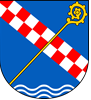 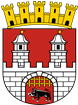 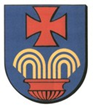 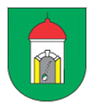 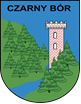 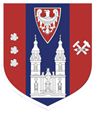 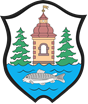 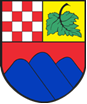 GminaTerytRodzaj gminyPowierzchnia km2Liczba mieszkańcówLiczba sołectwBoguszów Gorce0221011miejska2716 2160Czarny Bór0221042wiejska664 8386Kamienna Góra0207022wiejska1589 03821Lubawka0207033miejsko-wiejska13811 34514Marciszów0207042wiejska824 6429Mieroszów0221063miejsko-wiejska767 1068Stare Bogaczowice0221072wiejska884 2548Szczawno-Zdrój0221031miejska155 7960RazemRazemRazem65063 23566L.pImię i nazwisko członka RadyNazwa reprezentowanej gminyPrzedstawiciel sektoraCzłonek Rady ma poniżej 35 latCzłonek Rady jest kobietą% udział członków Rady w danym sektorze1Barbara JochymekLubawkagospodarczynietak21,432Ewa SiergiejKamienna Góragospodarczynietak21,433Marcin BradelStare Bogaczowicegospodarczynienie21,434Halina TykierkoKamienna Góraspołecznynietak14,285Mirosław WolakMarciszówspołecznynienie14,286Joanna KwiatkowskaBoguszów-Gorcemieszkaniecnietak14,287Grzegorz SzmajdzińskiKamienna Góramieszkaniecnienie42,868Sławomir AntoniewskiLubawkamieszkaniecnienie42,869Radosława Stramel – ŚwiteńkaStare Bogaczowicemieszkaniecnietak42,8610Maria ŚwietlikBoguszów-Gorcemieszkaniecnietak42,8611Bartłomiej FilipCzarny Bórmieszkaniectaknie42,8612Andżelika Godyk-KijewskaSzczawno-Zdrójpublicznynietak21,4313Rafał DzimiraMieroszówpublicznynienie21,4314Tomasz GromalaCzarny Bórpublicznynie nie21,43Gmina200920102011201220132013 - 2009Gmina200920102011201220132013 - 2009Lubawka1157111623115601147711345-226Lubawka1157111623115601147711345-226Kamienna Góra8966891590069007903872Kamienna Góra8966891590069007903872Marciszów46694710471646614642-27Marciszów46694710471646614642-27Mieroszów73567407731372127106-250Mieroszów73567407731372127106-250Stare Bogaczowice4208425342564245425446Stare Bogaczowice4208425342564245425446Czarny Bór4813484648554850483825Czarny Bór4813484648554850483825Boguszów Gorce1638616614165201641716216-170Boguszów Gorce1638616614165201641716216-170Szczawno – Zdrój56075897594658825796189Szczawno – Zdrój56075897594658825796189razem6357664 2656417263 75163 235- 341Ludność w wieku:Obszar LGD w tys.%przedprodukcyjnym10 83317produkcyjnym40 69564poprodukcyjnym11 70719Razem63 235100Grupa docelowaProblemyObszar interwencjiOrganizacje pozarządoweWypalenie liderów, mała ilość woluntariuszyMała ilość organizacji pozyskujących środki na rozwój wsi i wspólnot lokalnychMała ilość młodych, aktywnych osób w organizacjachBrak środków finansowych na wkład własny do projektu;Niski poziom aktywności i integracji społeczności lokalnychNiski poziom zaangażowania mieszkańców w decyzje lokalneSłaba oferta zajęć w Domach Kultury, świetlicach;Niski poziom świadomości ekologicznej mieszkańcówAktywizacja, integracja, partycypacja społeczności lokalnejInfrastruktura turystyczna, rekreacyjna i kulturowa w przestrzeni publicznejZachowanie dziedzictwa kulturowego i przyrodniczegoJednostki samorządu terytorialnegoSłaba infrastruktura turystyczno – rekreacyjna;Niedostateczne zagospodarowanie przestrzeni publicznejOgraniczona oferta atrakcji turystycznych;Niezadowalający stan zabytkówSłabe wyeksponowanie i oznakowanie atrakcji turystycznych, przyrodniczych kulturowych Infrastruktura turystyczna, rekreacyjna i kulturowa w przestrzeni publicznejAktywizacja, integracja, partycypacja społeczności lokalnejZachowanie dziedzictwa kulturowego i przyrodniczegoPrzedsiębiorcyTrudności w rozwijaniu działalności gospodarczej /brak środków finansowych/ Zdekapitalizowany majątek firm.Niski poziom innowacyjnościTworzenie nowych miejsc pracy oraz rozwój istniejących firmOsoby fizyczne oraz osoby z  grupy defaworyzowanej tj:1. Osoby bezrobotne zarejestrowane w PUP2.Osoby długotrwale bezrobotne3. Osoby bezrobotne do 35 r.ż.4. Osoby bezrobotne zamieszkałe na wsiNiskie zarobki;Migracje zarobkowe; Niewystarczająca liczba miejsc pracy.Bariery mentalne: obawy przed podejmowaniem działalności gospodarczej i obawy jak to robićTworzenie nowych miejsc pracy oraz rozwój istniejących firmGminaStruktura wielkościowa przedsiębiorstw w gminach LGD Kwiat Lnu (ilość pracowników)Struktura wielkościowa przedsiębiorstw w gminach LGD Kwiat Lnu (ilość pracowników)Struktura wielkościowa przedsiębiorstw w gminach LGD Kwiat Lnu (ilość pracowników)Struktura wielkościowa przedsiębiorstw w gminach LGD Kwiat Lnu (ilość pracowników)W przeliczeniu na 10 tys. mieszkańcówW przeliczeniu na 10 tys. mieszkańcówW przeliczeniu na 10 tys. mieszkańców0 - 910 - 4950 - 249więcej0 - 910 - 4950 - 249Boguszów Gorce14993010924191Czarny Bór3821030790216Kamienna Góra6831531756173Lubawka9522040839184Marciszów354910763192Mieroszów73725101037351Stare Bogaczowice3681120865265Szczawno-Zdrój110833111912571Razem6084153162788521124GminaOsoby fizyczne prowadzące działalność gospodarcząw przeliczeniu na 10 tys. mieszkańcówBoguszów Gorce728449Czarny Bór314649Kamienna Góra580642Lubawka608536Marciszów255549Mieroszów394554Stare Bogaczowice295693Szczawno-Zdrój7541301Razem/średnia3928672GMINAogółem 2014 r.ogółem 2014 r.ogółem 2014 r.ogółem 2014 r.ogółem 2014 r.ogółem 2014 r.GMINAogółemSekcja Ghandel hurtowy i detalicznySekcja L(obsługa rynku nieruchomościamiSekcja FBudownictwoSekcja CPrzetwórstwoprzemysłoweSekcja IZakwaterowanie i usługi gastronomiczneGMINAogółemSekcja Ghandel hurtowy i detalicznySekcja L(obsługa rynku nieruchomościamiSekcja FBudownictwoSekcja CPrzetwórstwoprzemysłoweSekcja IZakwaterowanie i usługi gastronomiczneGMINAogółemSekcja Ghandel hurtowy i detalicznySekcja L(obsługa rynku nieruchomościamiSekcja FBudownictwoSekcja CPrzetwórstwoprzemysłoweSekcja IZakwaterowanie i usługi gastronomiczneKamienna Góra70315561215829Lubawka9761942061579136Marciszów364645674439Boguszów-Gorce15303096401195919Szczawno-Zdrój11432851401266358Czarny Bór3951036553325Mieroszów763153227744927Stare Bogaczowice3811181038339Razem625513811291764429212GminaPodział  własności sektorówPodział  własności sektorówPodział  własności sektorówGminaPublicznyPrywatnysumaBoguszów Gorce32312081531Czarny Bór13382395Kamienna Góra13690703Lubawka118857975Marciszów22342364Mieroszów152611763Stare Bogaczowice9372381Szczawno-Zdrój5010931143Razem 700 55556255lp.Najwięksi pracodawcy na obszarzebranżaGmina1 Takata Petri Parts Polska części do samochodówKamienna Góra2Lubatex Spółka z o.o.producent wyrobów tekstylnychLubawka3Rolnicza Spółdzielnia Produkcyjna "Przyszłość"przetwórstwo rolneStare Bogaczowice4Engram S.Aurządzenia elektro-energetyczneMarciszów5Camela  S.AFabryka wkładów odzieżowychMieroszów6Mineral Polska Spółka z o.o.przemysł wydobywczy - melafirCzarny - Bór7PPHU Maltex produkcja i obróbka elementów metalowychBoguszów Gorce8Uzdrowisko Szczawno - JedlinazdrowotnaSzczawno - ZdrójUdział bezrobotnych zarejestrowanych w liczbie ludności w wieku produkcyjnym ( % )Udział bezrobotnych zarejestrowanych w liczbie ludności w wieku produkcyjnym ( % )Udział bezrobotnych zarejestrowanych w liczbie ludności w wieku produkcyjnym ( % )Udział bezrobotnych zarejestrowanych w liczbie ludności w wieku produkcyjnym ( % )Udział bezrobotnych zarejestrowanych w liczbie ludności w wieku produkcyjnym ( % )GminaRokRokRokWojewództwodolnośląskieGmina2010201220132013Boguszów Gorce12,314,214,98,2Czarny Bór10,813,111,88,2Kamienna Góra10,810,59,58,2Lubawka11,1119,58,2Marciszów1313,211,48,2Mieroszów10,510,610,48,2Stare Bogaczowice9,39,18,78,2Szczawno-Zdrój7,68,48,68,2Średnia10,6811,2610,608,2%Rok 2010Rok 2011Rok 2012Rok 2013Rok 2014obszar LGD9,769,319,2810,218,38województwo6,956,386,156,345,76GminaZabytki architektury ruchome i nieruchomeStan zabytku i dostępnośćKamienna GóraPocysterski zespół klasztorny w KrzeszowieStan b. dobry, całoroczny, biletowanyKamienna GóraKalwaria krzeszowska i Pawilon na WodzieOgólnie dostępna, stan bardzo dobryKamienna GóraKaplica św. Anny w KrzeszowieObiekt po remoncie, zamknięty, pięknie położonyKamienna GóraMauzoleum Piastów Śląskich w KrzeszowieStan bardzo dobry, wstęp biletowany, całorocznyKamienna GóraMauzoleum Schaffgotschów w Raszowie i kościół z XIV w.Wstęp wolny, klucz dostępny w domu obok, stan dobryKamienna GóraKościół z XVII w. w Kochanowie Stan bardzo dobry, dostępny w czasie mszyKamienna GóraKościół z XIV w. w Krzeszówku Dostępny w czasie mszyLubawkaKościół 14 Wspomożycieli - LubawkaDostępny w czasie mszy i w dniu św. KrzysztofaLubawkaKościół z XIII w. wielokrotnie przebudowywany- LubawkaStan b. dobry, kościół otwartyLubawka      Rynek wraz z zespołem barokowych      klasycystycznych kamienic - LubawkaOgólnie dostępnyLubawkaRatusz z 1726 r. - LubawkaOgólnie dostępnyLubawkaZespół Domów Tkaczy Śląskich w Chełmsku Śl.Z zewnątrz oraz trzy domki – wewnątrz, wstęp wolnyLubawkaKościół z XVII w. – Chełmsko ŚląskieWejście w czasie mszy, stan bardzo dobryLubawkaKarczma sądowa – drewniano-murowany budynek przysłupowy z XVIII w. w UniemyśluWejście darmowe w trakcie Dni Domów Przysłupowych – wrzesień i w trakcie imprez; remontowanyLubawkaKościół z XV w. w OkrzeszynieDostępny w czasie mszy, latem przez kratę w drzwiachMarciszówDworzec kolejowy z XIX w. w MarciszowieOgólnie dostępny, stan dobryMarciszówKościół z XIV w. - MarciszówOtwierany okazjonalnieMarciszówPałac w Ciechanowicach Z zewnątrz, a zabytkowy park okazjonalnieCzarny BórRuiny średniowiecznego zamkuMało widoczne ruinyCzarny BórRenesansowy pałac – obecnie szpitalZ zewnątrz, stan: wymaga remontuBoguszów-GorceBarokowy ratusz w BoguszowieOgólnie dostępnyBoguszów-GorceKościół świętej Trójcy z XVIII w. w BoguszowieOtwarty w czasie mszyBoguszów-GorceSzyb Witold – kompleks budynków pokopalnianych w GorcachWejście biletowane, stan b. dobryMieroszówRynek w Mieroszowie z zespołem barokowych kamienicOgólnie dostępnyMieroszów      Kościół św. Michała z XV w.Otwarty w czasie mszy, stan dobryMieroszówBudynek dawnego sądu, obecnie szkoła z XX w. w MieroszowieZ zewnątrz, stan dobryMieroszówZakład zdrojowy dr Brehmera z XIX „Grunwald” w SokołowskuZ zewnątrz, w trakcie remontuMieroszówCerkiew prawosławna z XIX w. – SokołowskoZ zewnątrz, otwarta okazjonalnieMieroszówSanatorium „Biały Orzeł” w SokołowskuDostępny, stan dobryMieroszówZespół kamienic z XIX i XX w. w SokołowskuZ zewnątrz, stan dobryMieroszówKościół wniebowstąpienia NMP z 1600 r. w Unisławiu ŚląskimOtwarty w czasie mszy i okazjonalnie, stan b. dobryMieroszówDrewniana karczma z poł. XIX w. w Unisławiu Śl.Z zewnątrzMieroszówKościół św. Jadwigi w Rybnicy LeśnejOtwarty w czasie mszy i okazjonalnie, stan b. dobryMieroszówSchronisko Andrzejówka z XX w. w Rybnicy LeśnejWstęp wolny, stan dobrySzczawno ZdrójTeatr Zdrojowy z XIX w. w Szczawnie ZdrojuWstęp biletowany, stan b. dobrySzczawno ZdrójSzpital uzdrowiskowy „Korona Piastowska” z 1818 r. w Szczawnie ZdrojuWstęp wolny, stan b. dobrySzczawno Zdrój„Dworzysko” – dawna gospoda z stylu szwajcarskim z 1845 r. – obecnie kompleks hotelowo-rekreacyjny ze stadniną  - Szczawno ZdrójWstęp wolny, stan b. dobrySzczawno ZdrójWieża Anny – punkt widokowy z 1818 r. – Szczawno ZdrójWstęp wolny, otwarty okazjonalnieSzczawno ZdrójHala spacerowa i pijalnia wódWstęp wolny, stan b. dobryStare BogaczowiceKlasztor pocysterski z kościołem z XVIII w. – Stare BogaczowiceWstęp w czasie mszy i    okazjonalnieStare BogaczowiceKaplica św. Anny z XVIII w. – Stare BogaczowiceZ zewnątrz, wnętrze okazjonalnieStare BogaczowiceKościół parafialny z XIV w. - StrugaWstęp w czasie mszyStare BogaczowiceZespół pałacowy z XVI w. - StrugaWstęp biletowany, przewodnik miejscowyStare BogaczowiceRuiny zamku Cisy - CieszówOgólnodostępneStare BogaczowiceWiatrak holenderski – GostkówZ zewnątrz, obiekt prywatnyMOCNE STRONYRozdział diagnozySŁABE STRONYRozdział diagnozyAtrakcyjne położenie geograficzne wśród pasm górskich Sudetów ŚrodkowychTransgraniczne, bezpośrednie sąsiedztwo z CzechamiLiczne atrakcje turystyczne i zabytki,  także o randze europejskiej m.in.: Pocysterski zespół klasztorny w Krzeszowie, Zespół Domów Tkaczy Śląskich w ChełmskuLiczne atrakcyjne i zróżnicowane szlaki turystyczne:  konne, piesze, rowerowe, narciarstwa biegowego itp.Walory przyrodnicze i ukształtowanie przestrzeni sprzyjające uprawianiu sportów (paralotniarstwo, wspinaczka skałkowa, MTB, spływy)Różnorodne wpływy czeskie, niemieckie, polskie związane z wielowiekową historią tych ziemWielokulturowe tradycje które przybyły z mieszkańcami po 1945 r.Występowanie zasobów wodnych i zasobów naturalnych  o dużej różnorodnościObszary chronione: Natura 2000, Parki Krajobrazowe, Otuliny, Rezerwaty przyrody, Obszary Chronionego KrajobrazuMiejscowości uzdrowiskowe i sanatoryjne (Szczawno Zdrój i Sokołowsko)Dobry stan środowiska Dobre warunki przyrodnicze, krajobrazowe i kulturowe dla rozwoju działalności gospodarczej w zakresie turystyki, sportu i rekreacjiDobrze rozwinięta działalność rolnicza dużych gospodarstwIstniejące na obszarze dwie strefy ekonomiczne (KSSEMP i WSSEIP)Rozwijająca się sieć gospodarstw agroturystycznych  Zróżnicowany profil gospodarczy dużych przedsiębiorstw (przemysł: motoryzacyjny, tekstylny, meblowy, wydobywczy)Relatywna bliskość dużych ośrodków tj. Wrocław, PragaWzrastająca aktywność mieszkańców i zwiększająca się ilość organizacji pozarządowychRozwijająca się infrastruktura społeczna: świetlice wiejskie, place zabaw, siłownie zewnętrzne, obiekty sportowe itp.Wzrost poziomu wykształcenia mieszkańcówWsparcie programu „Działaj Lokalnie” - inicjatyw organizacji pozarządowych i grup nieformalnych7a.27a.17b, 7c7c7c7a.97a.97a.5, 7a.67a.87a.6, 7b7a.737e37c37c5545Słaba infrastruktura i zagospodarowanie szlaków, miejsc atrakcyjnych turystycznie i rekreacyjnie Niedostateczne zagospodarowanie przestrzeni publicznej w stosunku do potrzeb lokalnychSłabo rozwinięte punkty informacji turystycznejSłaba promocja turystyczna regionu, produktów i usług lokalnychBrak opracowanej marki regionu Zły stan wielu zabytków, starej zabudowy, zaniedbane parki wiejskieSłabe wyeksponowanie i oznakowanie atrakcji turystycznych, przyrodniczych, kulturowychSłaba współpraca podmiotów turystycznychKonieczność rewitalizacji szlaków i małej infrastruktury turystycznej ze względu na ich zużycieSłaba komunikacja lokalna /publiczna, pomiędzy miejscowościami w gminach i regionieNiewystarczająco rozwinięta baza noclegowo-gastronomicznaMigracja osób w poszukiwaniu lepszych warunków życiaWyższy stopień bezrobocia w porównaniu do średniej wojewódzkiej Kształcenie zawodowe słabo powiązane z rynkiem pracyNiedostateczna ilość miejsc pracy na lokalnym rynku Niska zamożność lokalnej społeczności i niskie płaceNiższy poziom przedsiębiorczości w porównaniu ze wskaźnikami wojewódzkimiBariery mentalne przed podejmowaniem działalności przez osoby bezrobotneNiski dochód podatkowy gmin w stosunku do średniej wojewódzkiej Niewystarczająca  aktywność społeczna mieszkańców Deficyt kompetencji  liderów, wolontariatu i ngo pozyskujących środki Mała liczba osób młodych angażujących się w prace ngoNiedostateczna oferta zajęć dla dzieci, młodzieży i seniorów w nowopowstających miejscach aktywności społecznej (np. świetlice itp.)Duży odsetek osób korzystających z pomocy społecznejOdchodzenie od wielokulturowych tradycjiNiski poziom zaangażowania mieszkańców w decyzje w gminach i sołectwachNiski poziom świadomości ekologicznej w zakresie przyrody, ochrony środowiska i negatywnych zjawisk klimatycznych Niski stopień wykorzystania odnawialnych źródeł energii Dekapitalizacja majątku firmTrudne warunki przyrodniczo - glebowe dla rolnictwaSłabo rozwinięte usługi dla seniorów7c57c7c7d7b7c7c7c2, 47c1, 2442, 42, 4, 632355 25 67a.957a.77a.737a.3, 7e 7a.4,1SZANSESZANSEZAGROŻENIAZAGROŻENIAMożliwość pozyskania środków na projekty z funduszy krajowych, europejskich i innych realizowane przez j.s.t, NGO, podmioty publiczneRosnący ruch turystyczny w regionie i wzrost zapotrzebowania na różne formy turystykiRejestracja produktów tradycyjnych i promocja marki „Kwiatu Lnu”Wykorzystanie nowoczesnych technik przekazu w promocji regionuWzrost poziomu innowacyjności w obszarze przedsiębiorczości i społecznymModernizacja infrastruktury drogowej, kolejowej i droga S3Wykorzystanie energii odnawialnych, dostęp do energii prosumenckiejWykorzystanie środków na wsparcie przedsiębiorczości i zatrudnienie w perspektywie 2014-2020Obniżenie kosztów zatrudnieniaPozyskanie nowych inwestorów i wykorzystanie wyznaczonych terenów pod inwestycje Wykorzystanie potencjału wykształconego młodego pokolenia do rozwoju przedsiębiorczościWspółpraca transgraniczna w rozwoju usługRozwój rolnictwa ekologicznego i przetwórstwa produktów z gospodarstw rolnychZmiana stylu życia na bardziej ekologiczny Realizacja strategii rozwoju gmin w powiązaniu z LSR LGD Kwiat LnuMożliwość pozyskania środków na projekty z funduszy krajowych, europejskich i innych realizowane przez j.s.t, NGO, podmioty publiczneRosnący ruch turystyczny w regionie i wzrost zapotrzebowania na różne formy turystykiRejestracja produktów tradycyjnych i promocja marki „Kwiatu Lnu”Wykorzystanie nowoczesnych technik przekazu w promocji regionuWzrost poziomu innowacyjności w obszarze przedsiębiorczości i społecznymModernizacja infrastruktury drogowej, kolejowej i droga S3Wykorzystanie energii odnawialnych, dostęp do energii prosumenckiejWykorzystanie środków na wsparcie przedsiębiorczości i zatrudnienie w perspektywie 2014-2020Obniżenie kosztów zatrudnieniaPozyskanie nowych inwestorów i wykorzystanie wyznaczonych terenów pod inwestycje Wykorzystanie potencjału wykształconego młodego pokolenia do rozwoju przedsiębiorczościWspółpraca transgraniczna w rozwoju usługRozwój rolnictwa ekologicznego i przetwórstwa produktów z gospodarstw rolnychZmiana stylu życia na bardziej ekologiczny Realizacja strategii rozwoju gmin w powiązaniu z LSR LGD Kwiat LnuPogłębiające się zjawisko depopulacji związane ze spadkiem liczby mieszkańców i starzeniem się społeczeństwaBliskość lepiej rozwiniętej infrastruktury turystycznej, rekreacyjnej i do uprawiania sportów zimowych w Czechach Skomplikowane przepisy konserwatorskie i ograniczone fundusze na remonty zabytkówProblemy w  zachowaniu ciągłości działań samorządowych w zakresie planów rozwojowychZanieczyszczenie środowiska niską emisją,  zagrożenie powodziowe i negatywny wpływ zmian klimatycznychRozrastanie się szarej strefy w zakresie zatrudnieniaSkomplikowane procedury w aplikowaniu o środki pomocowe dla osób fizycznych i NGO pozyskiwaniu środków zewnętrznychNiekorzystne przepisy dla rozwoju przedsiębiorstwGlobalizacja handlu - zanikający rynek lokalny produktów i usługZwiększające się zubożenie społeczeństwaUbóstwo wśród osób zatrudnionych na umowy cywilnoprawnePogłębiające się zjawisko depopulacji związane ze spadkiem liczby mieszkańców i starzeniem się społeczeństwaBliskość lepiej rozwiniętej infrastruktury turystycznej, rekreacyjnej i do uprawiania sportów zimowych w Czechach Skomplikowane przepisy konserwatorskie i ograniczone fundusze na remonty zabytkówProblemy w  zachowaniu ciągłości działań samorządowych w zakresie planów rozwojowychZanieczyszczenie środowiska niską emisją,  zagrożenie powodziowe i negatywny wpływ zmian klimatycznychRozrastanie się szarej strefy w zakresie zatrudnieniaSkomplikowane procedury w aplikowaniu o środki pomocowe dla osób fizycznych i NGO pozyskiwaniu środków zewnętrznychNiekorzystne przepisy dla rozwoju przedsiębiorstwGlobalizacja handlu - zanikający rynek lokalny produktów i usługZwiększające się zubożenie społeczeństwaUbóstwo wśród osób zatrudnionych na umowy cywilnoprawne1.0CEL OGÓLNY 1Zrównoważony rozwój społeczno – gospodarczy oparty na wykorzystaniu zasobów obszaru z poszanowaniem środowiska i przeciwdziałaniu zmianom klimatycznym Lokalnej Grupy Działania Kwiat Lnu do 2022 (23)r.Zrównoważony rozwój społeczno – gospodarczy oparty na wykorzystaniu zasobów obszaru z poszanowaniem środowiska i przeciwdziałaniu zmianom klimatycznym Lokalnej Grupy Działania Kwiat Lnu do 2022 (23)r.Zrównoważony rozwój społeczno – gospodarczy oparty na wykorzystaniu zasobów obszaru z poszanowaniem środowiska i przeciwdziałaniu zmianom klimatycznym Lokalnej Grupy Działania Kwiat Lnu do 2022 (23)r.Zrównoważony rozwój społeczno – gospodarczy oparty na wykorzystaniu zasobów obszaru z poszanowaniem środowiska i przeciwdziałaniu zmianom klimatycznym Lokalnej Grupy Działania Kwiat Lnu do 2022 (23)r.Zrównoważony rozwój społeczno – gospodarczy oparty na wykorzystaniu zasobów obszaru z poszanowaniem środowiska i przeciwdziałaniu zmianom klimatycznym Lokalnej Grupy Działania Kwiat Lnu do 2022 (23)r.Zrównoważony rozwój społeczno – gospodarczy oparty na wykorzystaniu zasobów obszaru z poszanowaniem środowiska i przeciwdziałaniu zmianom klimatycznym Lokalnej Grupy Działania Kwiat Lnu do 2022 (23)r.Zrównoważony rozwój społeczno – gospodarczy oparty na wykorzystaniu zasobów obszaru z poszanowaniem środowiska i przeciwdziałaniu zmianom klimatycznym Lokalnej Grupy Działania Kwiat Lnu do 2022 (23)r.1.1CELE SZCZEGÓŁOWERegion z zadbaną przestrzenią publiczną i środowiskiem, atrakcyjny turystycznieRegion z zadbaną przestrzenią publiczną i środowiskiem, atrakcyjny turystycznieRegion z zadbaną przestrzenią publiczną i środowiskiem, atrakcyjny turystycznieRegion z zadbaną przestrzenią publiczną i środowiskiem, atrakcyjny turystycznieRegion z zadbaną przestrzenią publiczną i środowiskiem, atrakcyjny turystycznieRegion z zadbaną przestrzenią publiczną i środowiskiem, atrakcyjny turystycznieRegion z zadbaną przestrzenią publiczną i środowiskiem, atrakcyjny turystycznie1.2CELE SZCZEGÓŁOWEAktywna, zintegrowana i świadoma ekologicznie społeczność lokalnaAktywna, zintegrowana i świadoma ekologicznie społeczność lokalnaAktywna, zintegrowana i świadoma ekologicznie społeczność lokalnaAktywna, zintegrowana i świadoma ekologicznie społeczność lokalnaAktywna, zintegrowana i świadoma ekologicznie społeczność lokalnaAktywna, zintegrowana i świadoma ekologicznie społeczność lokalnaAktywna, zintegrowana i świadoma ekologicznie społeczność lokalna1.3CELE SZCZEGÓŁOWEAktywne, innowacyjne podmioty gospodarcze tworzące miejsca pracy, dbające o ochronę środowiska i łagodzenie zmian klimatycznychAktywne, innowacyjne podmioty gospodarcze tworzące miejsca pracy, dbające o ochronę środowiska i łagodzenie zmian klimatycznychAktywne, innowacyjne podmioty gospodarcze tworzące miejsca pracy, dbające o ochronę środowiska i łagodzenie zmian klimatycznychAktywne, innowacyjne podmioty gospodarcze tworzące miejsca pracy, dbające o ochronę środowiska i łagodzenie zmian klimatycznychAktywne, innowacyjne podmioty gospodarcze tworzące miejsca pracy, dbające o ochronę środowiska i łagodzenie zmian klimatycznychAktywne, innowacyjne podmioty gospodarcze tworzące miejsca pracy, dbające o ochronę środowiska i łagodzenie zmian klimatycznychAktywne, innowacyjne podmioty gospodarcze tworzące miejsca pracy, dbające o ochronę środowiska i łagodzenie zmian klimatycznychWskaźniki oddziaływania dla celu ogólnegoWskaźniki oddziaływania dla celu ogólnegoJednostka miaryStan początkowy 2014 rokPlan 2023 rokŹródło danych/sposób pomiaruŹródło danych/sposób pomiaruW1.0Wzrost dochodów własnych gmin z podatków od osób fizycznych Wzrost dochodów własnych gmin z podatków od osób fizycznych Wzrost dochodów własnych gmin z podatków od osób fizycznych %3237Dane statystyczne GUSDane statystyczne GUSW1.0Wzrost poziomu kapitału społecznego - liczba zarejestrowanych organizacji w KRSWzrost poziomu kapitału społecznego - liczba zarejestrowanych organizacji w KRSWzrost poziomu kapitału społecznego - liczba zarejestrowanych organizacji w KRSszt.211230Dane statystyczne GUSDane statystyczne GUSW1.0Wzrost intensywności ruchu turystycznegoWzrost intensywności ruchu turystycznegoWzrost intensywności ruchu turystycznegoWskaźnik Schneidera63,570Dane statystyczne GUSDane statystyczne GUSWskaźnik rezultatu dla celów szczegółowychWskaźnik rezultatu dla celów szczegółowychJednostka miaryStan początkowy 2016 rokPlan 2023 rokŹródło danych/sposób pomiaruŹródło danych/sposób pomiaruw1.1Liczba osób użytkujących miejsca przestrzeni publicznejLiczba osób użytkujących miejsca przestrzeni publicznejLiczba osób użytkujących miejsca przestrzeni publicznejosoba03000Sprawozdania beneficjentów, dane LGDSprawozdania beneficjentów, dane LGDw1.1Liczba osób użytkujących utworzone lub zmodernizowane trasy turystyczneLiczba osób użytkujących utworzone lub zmodernizowane trasy turystyczneLiczba osób użytkujących utworzone lub zmodernizowane trasy turystyczneosoba05000Sprawozdania beneficjentów, dane LGDSprawozdania beneficjentów, dane LGDw1.1Liczba użytkowników utworzonej, przebudowanej infrastruktury turystycznejLiczba użytkowników utworzonej, przebudowanej infrastruktury turystycznejLiczba użytkowników utworzonej, przebudowanej infrastruktury turystycznejosoba04000Sprawozdania beneficjentów, dane LGDSprawozdania beneficjentów, dane LGDw1.1Liczba osób  poinformowanych o atrakcjach turystycznychLiczba osób  poinformowanych o atrakcjach turystycznychLiczba osób  poinformowanych o atrakcjach turystycznychosoba015000Sprawozdania beneficjentów, dane LGDSprawozdania beneficjentów, dane LGDw1.1Liczba osób korzystających z efektów realizacji projektów współpracyLiczba osób korzystających z efektów realizacji projektów współpracyLiczba osób korzystających z efektów realizacji projektów współpracyOsoba01020dane LGDdane LGDw1.1Liczba osób korzystających z obiektów zabytkowych poddanych remontom, konserwacji, rewitalizacjiLiczba osób korzystających z obiektów zabytkowych poddanych remontom, konserwacji, rewitalizacjiLiczba osób korzystających z obiektów zabytkowych poddanych remontom, konserwacji, rewitalizacjiosoba04000Sprawozdania beneficjentów, dane LGDSprawozdania beneficjentów, dane LGDw1.1Liczba osób odwiedzających miejsca prezentacji produktów lokalnych i dziedzictwa historycznegoLiczba osób odwiedzających miejsca prezentacji produktów lokalnych i dziedzictwa historycznegoLiczba osób odwiedzających miejsca prezentacji produktów lokalnych i dziedzictwa historycznegoosoba03000Sprawozdania beneficjentów, dane LGDSprawozdania beneficjentów, dane LGDw1.1Liczba mieszkańców miejscowości, którzy skorzystali z miejsc odtwarzania i rewitalizacji krajobrazu kulturowego wsiLiczba mieszkańców miejscowości, którzy skorzystali z miejsc odtwarzania i rewitalizacji krajobrazu kulturowego wsiLiczba mieszkańców miejscowości, którzy skorzystali z miejsc odtwarzania i rewitalizacji krajobrazu kulturowego wsiosoba03000Sprawozdania beneficjentów, dane LGDSprawozdania beneficjentów, dane LGDw1.2Liczba osób uczestniczących w projektach grantowychLiczba osób uczestniczących w projektach grantowychLiczba osób uczestniczących w projektach grantowychosoba0740Sprawozdania beneficjentów, dane LGDSprawozdania beneficjentów, dane LGDw1.2Liczba osób uczestniczących w spotkaniach, szkoleniach informacyjno  - konsultacyjnychLiczba osób uczestniczących w spotkaniach, szkoleniach informacyjno  - konsultacyjnychLiczba osób uczestniczących w spotkaniach, szkoleniach informacyjno  - konsultacyjnychosoba0400Sprawozdania beneficjentów, dane LGDSprawozdania beneficjentów, dane LGDw1.2Liczba odbiorców promocji LGD i LSRLiczba odbiorców promocji LGD i LSRLiczba odbiorców promocji LGD i LSRosoba05000Sprawozdania beneficjentów, dane LGDSprawozdania beneficjentów, dane LGDw1.2Procent realizacji LSRProcent realizacji LSRProcent realizacji LSR%0100Dane LGDDane LGDW1.3Liczba utworzonych miejsc pracy Liczba utworzonych miejsc pracy Liczba utworzonych miejsc pracy sztuka032Sprawozdania beneficjentów, dane LGDSprawozdania beneficjentów, dane LGDPrzedsięwzięciaPrzedsięwzięciaGrupy doceloweSposób realizacji (konkurs, projekt grantowy, operacja własna, projekt współpracy, aktywizacja itp.)Wskaźniki produktuWskaźniki produktuWskaźniki produktuWskaźniki produktuWskaźniki produktuPrzedsięwzięciaPrzedsięwzięciaGrupy doceloweSposób realizacji (konkurs, projekt grantowy, operacja własna, projekt współpracy, aktywizacja itp.)nazwaJednostka miarywartośćwartośćŹródło danych/sposób pomiaruPrzedsięwzięciaPrzedsięwzięciaGrupy doceloweSposób realizacji (konkurs, projekt grantowy, operacja własna, projekt współpracy, aktywizacja itp.)nazwaJednostka miaryPoczątkowa 2016 rokKońcowa 2023 rokŹródło danych/sposób pomiaru1.1.1Zagospodarowanie przestrzeni publicznej na potrzeby rekreacyjne i kulturowejst, ngoKonkurs, grantLiczba zagospodarowanych miejsc przestrzeni publicznejsztuka028Sprawozdania beneficjentów, dane LGD1.1.2Rozwój infrastruktury turystycznej jst, ngoKonkurs, grantLiczba utworzonych lub zmodernizowanych tras turystycznychSztuka04Sprawozdania beneficjentów, dane LGD1.1.2Rozwój infrastruktury turystycznej jst, ngoKonkurs, grantLiczba utworzonych, przebudowanych obiektów infrastruktury turystycznejSztuka0 12Sprawozdania beneficjentów, dane LGD1.1.3Działania promujące region, markę regionu oraz  produkty lokalne i turystycznengo, jst, LGD,  KonkursLiczba wyeksponowanych atrakcji /obiektów turystycznychsztuka080Sprawozdania beneficjentów, dane LGD1.1.3Działania promujące region, markę regionu oraz  produkty lokalne i turystycznengo, jst, LGD,  KonkursLiczba rodzajów promocjisztuka04Sprawozdania beneficjentów, dane LGD1.1.3Działania promujące region, markę regionu oraz  produkty lokalne i turystycznengo, jst, LGD,  Projekt współpracyLiczba zrealizowanych konferencji partnerskich w ramach projektu międzynarodowegosztuka01 Dane LGD1.1.3Działania promujące region, markę regionu oraz  produkty lokalne i turystycznengo, jst, LGD,  Projekt współpracyLiczba zrealizowanych rodzajów wydawnictw w ramach projektu międzynarodowegorodzaj04Dane LGD1.1.3Działania promujące region, markę regionu oraz  produkty lokalne i turystycznengo, jst, LGD,  Projekt współpracyLiczba wizyt studyjnych u partnerów czeskichsztuka01Dane LGD1.1.3Działania promujące region, markę regionu oraz  produkty lokalne i turystycznengo, jst, LGD,  ProjektwspółpracyLiczba zrealizowanych konferencji pn. Marka Lokalnasztuka01Dane LGD1.1.3Działania promujące region, markę regionu oraz  produkty lokalne i turystycznengo, jst, LGD,  ProjektwspółpracyLiczba szkoleń dot. metod pracy z potencjalnymi uczestnikami markisztuka01Dane LGD1.1.3Działania promujące region, markę regionu oraz  produkty lokalne i turystycznengo, jst, LGD,  ProjektwspółpracyLiczba szkoleń/spotkań dot. markisztuka03Dane LGD1.1.3Działania promujące region, markę regionu oraz  produkty lokalne i turystycznengo, jst, LGD,  ProjektwspółpracyLiczba spotkań dot. wymiany doświadczeńsztuka03Dane LGD1.1.3Działania promujące region, markę regionu oraz  produkty lokalne i turystycznengo, jst, LGD,  ProjektwspółpracyOpracowanie strategii wprowadzania na rynek marki lokalnejsztuka01Dane LGD1.1.3Działania promujące region, markę regionu oraz  produkty lokalne i turystycznengo, jst, LGD,  ProjektwspółpracyLiczba wypracowanych marek lokalnychsztuka01Dane LGD1.1.3Działania promujące region, markę regionu oraz  produkty lokalne i turystycznengo, jst, LGD,  ProjektwspółpracyLiczba zrealizowanych rodzajów wydawnictw i promocjirodzaj01Dane LGD1.1.3Działania promujące region, markę regionu oraz  produkty lokalne i turystycznengo, jst, LGD,  ProjektwspółpracyLiczba zrealizowanych wizyt studyjnychsztuka01Dane LGD1.1.3Działania promujące region, markę regionu oraz  produkty lokalne i turystycznengo, jst, LGD,  Projekt współpracyPowstanie szlaku kulinarnego Koszyk Dolnośląskich Smakówsztuk01Dane LGD1.1.3Działania promujące region, markę regionu oraz  produkty lokalne i turystycznengo, jst, LGD,  Projekt współpracyKampania promocyjna kulinarnego szlaku Koszyk Dolnośląskich Smakówsztuka01Dane LGD1.1.4Zachowanie dziedzictwa kulturowego i przyrodniczegojst, ngo, Konkurs, grantLiczba obiektów zabytkowych poddanych remontom, konserwacji, rewitalizacjisztuka04Sprawozdania beneficjentów, dane LGD1.1.4Zachowanie dziedzictwa kulturowego i przyrodniczegojst, ngo, Konkurs, grantLiczba miejsc prezentacji produktów lokalnych i dziedzictwa historycznegosztuka06Sprawozdania beneficjentów, dane LGD1.1.4Zachowanie dziedzictwa kulturowego i przyrodniczegojst, ngo, Konkurs, grantLiczba miejsc odtwarzania i rewitalizacji krajobrazu kulturowego wsisztuka010Sprawozdania beneficjentów, dane LGD1.1.5Działania rozwijające potencjał społeczności lokalnych i organizacji oraz edukacja przyrodnicza i klimatycznango,  jst GrantLiczba projektów grantowychSztuka0 48Sprawozdania beneficjentów, dane LGD1.1.6Funkcjonowanie Lokalnej Grupy Działania oraz włączenie mieszkańców we wdrażanie LSRLGDAktywizacja i koszty bieżąceLiczba osobodni szkoleń dla pracowników  LGDSztuka0100Dane LGD1.1.6Funkcjonowanie Lokalnej Grupy Działania oraz włączenie mieszkańców we wdrażanie LSRLGDAktywizacja i koszty bieżąceLiczba osobodni szkoleń dla organów LGDosobodzień0400Dane LGD1.1.6Funkcjonowanie Lokalnej Grupy Działania oraz włączenie mieszkańców we wdrażanie LSRLGDAktywizacja i koszty bieżąceLiczba osób/podmiotów, którym udzielono indywidualnego doradztwaosoba0500Dane LGD1.1.6Funkcjonowanie Lokalnej Grupy Działania oraz włączenie mieszkańców we wdrażanie LSRLGDAktywizacja i koszty bieżąceLiczba spotkań informacyjno-konsultacyjnych LGD z mieszkańcamisztuk040Dane LGD1.1.6Funkcjonowanie Lokalnej Grupy Działania oraz włączenie mieszkańców we wdrażanie LSRLGDAktywizacja i koszty bieżąceLiczba wydarzeń promocyjnych, na których promowano działalność LGD i obszar LSRsztuk010Dane LGD1.1.6Funkcjonowanie Lokalnej Grupy Działania oraz włączenie mieszkańców we wdrażanie LSRLGDAktywizacja i koszty bieżąceLiczba stron internetowych  LGDsztuk01Dane LGD1.1.6Funkcjonowanie Lokalnej Grupy Działania oraz włączenie mieszkańców we wdrażanie LSRLGDAktywizacja i koszty bieżąceLiczba ogłoszeń w lokalnych mediachsztuk015Dane LGD1.1.6Funkcjonowanie Lokalnej Grupy Działania oraz włączenie mieszkańców we wdrażanie LSRLGDAktywizacja i koszty bieżąceLiczba rodzajów wydanych materiałów informacyjno-promocyjnych m.in. (plakaty, Głos Leadera, biuletyn, broszura)wydań019Dane LGD1.1.6Funkcjonowanie Lokalnej Grupy Działania oraz włączenie mieszkańców we wdrażanie LSRLGDAktywizacja i koszty bieżąceLiczba miesięcy funkcjonowania biura w tym: zatrudnienie pracowników oraz usługi i zadania związane  z pracą biura i realizacją LSRmiesiąc086Dane LGD1.1.7Wspieranie tworzenia nowych podmiotów gospodarczych w tym przez osoby z grupy defaworyzowanej określonej w LSROsoby fizyczne w tym osoby defaworyzowaneKonkurs – premia ryczałtowaLiczba nowo utworzonych firm w tym przez osoby z grupy defowaryzowanejSztuka0 24Sprawozdania beneficjentów, dane LGD1.1.8Rozwijanie podmiotów  h branżach dla regionuPrzedsiębiorcyKonkursLiczba rozwiniętych przedsiębiorstwSztuka08Sprawozdania beneficjentów, dane LGDSumaSumaPROBLEM/ WYZWANIECELOGÓLNYCEL SZCZEGÓŁOWYPLANOWANE PRZEDSIĘWZIĘCIEPRODUKTYREZULTATYODDZIAŁYWANIECZYNNIKI ZEWNĘTRZNEZły stan wielu zabytków, starej zabudowy, zaniedbane parki wiejskieSłaba infrastruktura i zagospodarowanie szlaków, miejsc atrakcyjnych turystycznie i rekreacyjnie Niedostateczne zagospodarowanie przestrzeni publicznej w stosunku do potrzeb lokalnychSłabo rozwinięte punkty informacji turystycznejSłaba promocja turystyczna regionu, produktów i usług lokalnychBrak opracowanej marki regionu Słabe wyeksponowanie i oznakowanie atrakcji turystycznych, przyrodniczych, kulturowychSłaba współpracy podmiotów turystycznychKonieczność rewitalizacji szlaków i małej infrastruktury turystycznej ze względu na ich zużycie1. Zrównoważony rozwój społeczno – gospodarczy oparty na wykorzystaniu zasobów obszaru z poszanowaniem środowiska i przeciwdziałaniu zmianom klimatycznym Lokalnej Grupy Działania Kwiat Lnu do 2022 (23)r.1.1. Region z zadbaną przestrzenią publiczną i środowiskiem, atrakcyjny turystycznie1.1.1. Zagospodarowanie przestrzeni publicznej na potrzeby rekreacyjne i kulturoweLiczba zagospodarowanych miejsc przestrzeni publicznej-28Liczba osób użytkujących miejsca przestrzeni publicznej - 30001) Wzrost dochodów własnych gmin z podatków od osób fizycznych2) Wzrost poziomu kapitału społecznego - liczba zarejestrowanych organizacji w KRS3) Wzrost intensywności ruchu turystycznego(+) wzrost zainteresowania turystyką krajową (-) niebezpiecznie rosnące zadłużenie gmin wykorzystujących środki zewnętrzneZły stan wielu zabytków, starej zabudowy, zaniedbane parki wiejskieSłaba infrastruktura i zagospodarowanie szlaków, miejsc atrakcyjnych turystycznie i rekreacyjnie Niedostateczne zagospodarowanie przestrzeni publicznej w stosunku do potrzeb lokalnychSłabo rozwinięte punkty informacji turystycznejSłaba promocja turystyczna regionu, produktów i usług lokalnychBrak opracowanej marki regionu Słabe wyeksponowanie i oznakowanie atrakcji turystycznych, przyrodniczych, kulturowychSłaba współpracy podmiotów turystycznychKonieczność rewitalizacji szlaków i małej infrastruktury turystycznej ze względu na ich zużycie1. Zrównoważony rozwój społeczno – gospodarczy oparty na wykorzystaniu zasobów obszaru z poszanowaniem środowiska i przeciwdziałaniu zmianom klimatycznym Lokalnej Grupy Działania Kwiat Lnu do 2022 (23)r.1.1. Region z zadbaną przestrzenią publiczną i środowiskiem, atrakcyjny turystycznie1.1.2. Rozwój infrastruktury turystycznejLiczba utworzonych lub zmodernizowanych tras turystycznych - 4Liczba osób użytkujących utworzone lub zmodernizowane trasy turystyczne - 50001) Wzrost dochodów własnych gmin z podatków od osób fizycznych2) Wzrost poziomu kapitału społecznego - liczba zarejestrowanych organizacji w KRS3) Wzrost intensywności ruchu turystycznego(+) wzrost zainteresowania turystyką krajową (-) niebezpiecznie rosnące zadłużenie gmin wykorzystujących środki zewnętrzneZły stan wielu zabytków, starej zabudowy, zaniedbane parki wiejskieSłaba infrastruktura i zagospodarowanie szlaków, miejsc atrakcyjnych turystycznie i rekreacyjnie Niedostateczne zagospodarowanie przestrzeni publicznej w stosunku do potrzeb lokalnychSłabo rozwinięte punkty informacji turystycznejSłaba promocja turystyczna regionu, produktów i usług lokalnychBrak opracowanej marki regionu Słabe wyeksponowanie i oznakowanie atrakcji turystycznych, przyrodniczych, kulturowychSłaba współpracy podmiotów turystycznychKonieczność rewitalizacji szlaków i małej infrastruktury turystycznej ze względu na ich zużycie1. Zrównoważony rozwój społeczno – gospodarczy oparty na wykorzystaniu zasobów obszaru z poszanowaniem środowiska i przeciwdziałaniu zmianom klimatycznym Lokalnej Grupy Działania Kwiat Lnu do 2022 (23)r.1.1. Region z zadbaną przestrzenią publiczną i środowiskiem, atrakcyjny turystycznie1.1.2. Rozwój infrastruktury turystycznejLiczba utworzonych, przebudowanych obiektów infrastruktury turystycznej - 12Liczba użytkowników utworzonej, przebudowanej infrastruktury turystycznej - 40001) Wzrost dochodów własnych gmin z podatków od osób fizycznych2) Wzrost poziomu kapitału społecznego - liczba zarejestrowanych organizacji w KRS3) Wzrost intensywności ruchu turystycznego(+) wzrost zainteresowania turystyką krajową (-) niebezpiecznie rosnące zadłużenie gmin wykorzystujących środki zewnętrzneZły stan wielu zabytków, starej zabudowy, zaniedbane parki wiejskieSłaba infrastruktura i zagospodarowanie szlaków, miejsc atrakcyjnych turystycznie i rekreacyjnie Niedostateczne zagospodarowanie przestrzeni publicznej w stosunku do potrzeb lokalnychSłabo rozwinięte punkty informacji turystycznejSłaba promocja turystyczna regionu, produktów i usług lokalnychBrak opracowanej marki regionu Słabe wyeksponowanie i oznakowanie atrakcji turystycznych, przyrodniczych, kulturowychSłaba współpracy podmiotów turystycznychKonieczność rewitalizacji szlaków i małej infrastruktury turystycznej ze względu na ich zużycie1. Zrównoważony rozwój społeczno – gospodarczy oparty na wykorzystaniu zasobów obszaru z poszanowaniem środowiska i przeciwdziałaniu zmianom klimatycznym Lokalnej Grupy Działania Kwiat Lnu do 2022 (23)r.1.1. Region z zadbaną przestrzenią publiczną i środowiskiem, atrakcyjny turystycznie1.1.3. Działania promujące region, markę regionu oraz produkty lokalne i turystyczneLiczba wyeksponowanych atrakcji /obiektów turystycznych – 80Liczba osób poinformowanych o atrakcjach turystycznych - 150001) Wzrost dochodów własnych gmin z podatków od osób fizycznych2) Wzrost poziomu kapitału społecznego - liczba zarejestrowanych organizacji w KRS3) Wzrost intensywności ruchu turystycznego(+) wzrost zainteresowania turystyką krajową (-) niebezpiecznie rosnące zadłużenie gmin wykorzystujących środki zewnętrzneZły stan wielu zabytków, starej zabudowy, zaniedbane parki wiejskieSłaba infrastruktura i zagospodarowanie szlaków, miejsc atrakcyjnych turystycznie i rekreacyjnie Niedostateczne zagospodarowanie przestrzeni publicznej w stosunku do potrzeb lokalnychSłabo rozwinięte punkty informacji turystycznejSłaba promocja turystyczna regionu, produktów i usług lokalnychBrak opracowanej marki regionu Słabe wyeksponowanie i oznakowanie atrakcji turystycznych, przyrodniczych, kulturowychSłaba współpracy podmiotów turystycznychKonieczność rewitalizacji szlaków i małej infrastruktury turystycznej ze względu na ich zużycie1. Zrównoważony rozwój społeczno – gospodarczy oparty na wykorzystaniu zasobów obszaru z poszanowaniem środowiska i przeciwdziałaniu zmianom klimatycznym Lokalnej Grupy Działania Kwiat Lnu do 2022 (23)r.1.1. Region z zadbaną przestrzenią publiczną i środowiskiem, atrakcyjny turystycznie1.1.3. Działania promujące region, markę regionu oraz produkty lokalne i turystyczneLiczba rodzajów promocji – 4Liczba zrealizowanych konferencji partnerskich w ramach projektu międzynarodowego – 1Liczba zrealizowanych rodzajów wydawnictw w ramach projektu międzynarodowego – 4Liczba wizyt studyjnych u partnerów czeskich - 1Liczba osób poinformowanych o atrakcjach turystycznych - 150001) Wzrost dochodów własnych gmin z podatków od osób fizycznych2) Wzrost poziomu kapitału społecznego - liczba zarejestrowanych organizacji w KRS3) Wzrost intensywności ruchu turystycznego(+) wzrost zainteresowania turystyką krajową (-) niebezpiecznie rosnące zadłużenie gmin wykorzystujących środki zewnętrzneZły stan wielu zabytków, starej zabudowy, zaniedbane parki wiejskieSłaba infrastruktura i zagospodarowanie szlaków, miejsc atrakcyjnych turystycznie i rekreacyjnie Niedostateczne zagospodarowanie przestrzeni publicznej w stosunku do potrzeb lokalnychSłabo rozwinięte punkty informacji turystycznejSłaba promocja turystyczna regionu, produktów i usług lokalnychBrak opracowanej marki regionu Słabe wyeksponowanie i oznakowanie atrakcji turystycznych, przyrodniczych, kulturowychSłaba współpracy podmiotów turystycznychKonieczność rewitalizacji szlaków i małej infrastruktury turystycznej ze względu na ich zużycie1. Zrównoważony rozwój społeczno – gospodarczy oparty na wykorzystaniu zasobów obszaru z poszanowaniem środowiska i przeciwdziałaniu zmianom klimatycznym Lokalnej Grupy Działania Kwiat Lnu do 2022 (23)r.1.1. Region z zadbaną przestrzenią publiczną i środowiskiem, atrakcyjny turystycznie1.1.3. Działania promujące region, markę regionu oraz produkty lokalne i turystyczneLiczba zrealizowanych konferencji pn. Marka Lokalna - 1Liczba szkoleń dot. metod pracy z potencjalnymi uczestnikami marki – 1Liczba szkoleń/spotkań dot. marki - 3Liczba spotkań dot. wymiany doświadczeń - 3Opracowanie strategii wprowadzenia na rynek marki lokalnej - 1 Liczba wypracowanych marek lokalnych - 1Liczba zrealizowanych rodzajów wydawnictw i promocji - 1Liczba zrealizowanych wizyt studyjnych - 1Powstanie szlaku kulinarnego Koszyk Dolnośląskich Smaków – 1Kampania promocyjna kulinarnego szlaku Koszyk Dolnośląskich Smaków - 1Liczba osób korzystających z efektów realizacji projektów współpracy - 10201) Wzrost dochodów własnych gmin z podatków od osób fizycznych2) Wzrost poziomu kapitału społecznego - liczba zarejestrowanych organizacji w KRS3) Wzrost intensywności ruchu turystycznego(+) wzrost zainteresowania turystyką krajową (-) niebezpiecznie rosnące zadłużenie gmin wykorzystujących środki zewnętrzneZły stan wielu zabytków, starej zabudowy, zaniedbane parki wiejskieSłaba infrastruktura i zagospodarowanie szlaków, miejsc atrakcyjnych turystycznie i rekreacyjnie Niedostateczne zagospodarowanie przestrzeni publicznej w stosunku do potrzeb lokalnychSłabo rozwinięte punkty informacji turystycznejSłaba promocja turystyczna regionu, produktów i usług lokalnychBrak opracowanej marki regionu Słabe wyeksponowanie i oznakowanie atrakcji turystycznych, przyrodniczych, kulturowychSłaba współpracy podmiotów turystycznychKonieczność rewitalizacji szlaków i małej infrastruktury turystycznej ze względu na ich zużycie1. Zrównoważony rozwój społeczno – gospodarczy oparty na wykorzystaniu zasobów obszaru z poszanowaniem środowiska i przeciwdziałaniu zmianom klimatycznym Lokalnej Grupy Działania Kwiat Lnu do 2022 (23)r.1.1. Region z zadbaną przestrzenią publiczną i środowiskiem, atrakcyjny turystycznie1.1.4. Zachowanie dziedzictwa kulturowego i przyrodniczegoLiczba obiektów zabytkowych poddanych remontom, konserwacji, rewitalizacji- 4Liczba osób korzystających z obiektów zabytkowych poddanych remontom, konserwacji, rewitalizacji - 40001) Wzrost dochodów własnych gmin z podatków od osób fizycznych2) Wzrost poziomu kapitału społecznego - liczba zarejestrowanych organizacji w KRS3) Wzrost intensywności ruchu turystycznego(+) wzrost zainteresowania turystyką krajową (-) niebezpiecznie rosnące zadłużenie gmin wykorzystujących środki zewnętrzneZły stan wielu zabytków, starej zabudowy, zaniedbane parki wiejskieSłaba infrastruktura i zagospodarowanie szlaków, miejsc atrakcyjnych turystycznie i rekreacyjnie Niedostateczne zagospodarowanie przestrzeni publicznej w stosunku do potrzeb lokalnychSłabo rozwinięte punkty informacji turystycznejSłaba promocja turystyczna regionu, produktów i usług lokalnychBrak opracowanej marki regionu Słabe wyeksponowanie i oznakowanie atrakcji turystycznych, przyrodniczych, kulturowychSłaba współpracy podmiotów turystycznychKonieczność rewitalizacji szlaków i małej infrastruktury turystycznej ze względu na ich zużycie1. Zrównoważony rozwój społeczno – gospodarczy oparty na wykorzystaniu zasobów obszaru z poszanowaniem środowiska i przeciwdziałaniu zmianom klimatycznym Lokalnej Grupy Działania Kwiat Lnu do 2022 (23)r.1.1. Region z zadbaną przestrzenią publiczną i środowiskiem, atrakcyjny turystycznie1.1.4. Zachowanie dziedzictwa kulturowego i przyrodniczegoLiczba miejsc prezentacji produktów lokalnych i dziedzictwa historycznego - 6Liczba osób odwiedzających miejsca prezentacji produktów lokalnych i dziedzictwa historycznego - 30001) Wzrost dochodów własnych gmin z podatków od osób fizycznych2) Wzrost poziomu kapitału społecznego - liczba zarejestrowanych organizacji w KRS3) Wzrost intensywności ruchu turystycznego(+) wzrost zainteresowania turystyką krajową (-) niebezpiecznie rosnące zadłużenie gmin wykorzystujących środki zewnętrzneZły stan wielu zabytków, starej zabudowy, zaniedbane parki wiejskieSłaba infrastruktura i zagospodarowanie szlaków, miejsc atrakcyjnych turystycznie i rekreacyjnie Niedostateczne zagospodarowanie przestrzeni publicznej w stosunku do potrzeb lokalnychSłabo rozwinięte punkty informacji turystycznejSłaba promocja turystyczna regionu, produktów i usług lokalnychBrak opracowanej marki regionu Słabe wyeksponowanie i oznakowanie atrakcji turystycznych, przyrodniczych, kulturowychSłaba współpracy podmiotów turystycznychKonieczność rewitalizacji szlaków i małej infrastruktury turystycznej ze względu na ich zużycie1. Zrównoważony rozwój społeczno – gospodarczy oparty na wykorzystaniu zasobów obszaru z poszanowaniem środowiska i przeciwdziałaniu zmianom klimatycznym Lokalnej Grupy Działania Kwiat Lnu do 2022 (23)r.1.1. Region z zadbaną przestrzenią publiczną i środowiskiem, atrakcyjny turystycznie1.1.4. Zachowanie dziedzictwa kulturowego i przyrodniczegoLiczba miejsc odtwarzania i rewitalizacji krajobrazu kulturowego wsi – 10Liczba mieszkańców miejscowości, którzy skorzystali z miejsc odtwarzania i rewitalizacji krajobrazu kulturowego wsi - 30001) Wzrost dochodów własnych gmin z podatków od osób fizycznych2) Wzrost poziomu kapitału społecznego - liczba zarejestrowanych organizacji w KRS3) Wzrost intensywności ruchu turystycznego(+) wzrost zainteresowania turystyką krajową (-) niebezpiecznie rosnące zadłużenie gmin wykorzystujących środki zewnętrzneNiewystarczająca  aktywność społeczna mieszkańców Deficyt kompetencji liderów, wolontariatu i ngo pozyskujących środkiNiedostateczna oferta zajęć dla dzieci, młodzieży i seniorów w nowopowstających miejscach aktywności społecznej (np. świetlice itp.)Odchodzenie od wielokulturowych tradycjiNiski poziom zaangażowania mieszkańców w decyzje w gminach i sołectwachNiski poziom świadomości ekologicznej w zakresie przyrody, ochrony środowiska i negatywnych zjawisk klimatycznych Niski stopień wykorzystania odnawialnych źródeł energiiMała liczba osób młodych angażujących się w prace ngo1. Zrównoważony rozwój społeczno – gospodarczy oparty na wykorzystaniu zasobów obszaru z poszanowaniem środowiska i przeciwdziałaniu zmianom klimatycznym Lokalnej Grupy Działania Kwiat Lnu do 2022 (23)r.1.2. Aktywna, zintegrowana i świadoma ekologicznie społeczność lokalna1.2.1 Działania rozwijające potencjał społeczności lokalnych i organizacji oraz edukacja przyrodnicza i klimatycznaLiczba projektów grantowych - 48Liczba osób uczestniczących w projektach grantowych - 7401) Wzrost dochodów własnych gmin z podatków od osób fizycznych2) Wzrost poziomu kapitału społecznego - liczba zarejestrowanych organizacji w KRS3) Wzrost intensywności ruchu turystycznego(+) duże zainteresowanie ngo dotacjami(-) ryzyko nie wywiązania się z umowy przyznania pomocyNiewystarczająca  aktywność społeczna mieszkańców Deficyt kompetencji liderów, wolontariatu i ngo pozyskujących środkiNiedostateczna oferta zajęć dla dzieci, młodzieży i seniorów w nowopowstających miejscach aktywności społecznej (np. świetlice itp.)Odchodzenie od wielokulturowych tradycjiNiski poziom zaangażowania mieszkańców w decyzje w gminach i sołectwachNiski poziom świadomości ekologicznej w zakresie przyrody, ochrony środowiska i negatywnych zjawisk klimatycznych Niski stopień wykorzystania odnawialnych źródeł energiiMała liczba osób młodych angażujących się w prace ngo1. Zrównoważony rozwój społeczno – gospodarczy oparty na wykorzystaniu zasobów obszaru z poszanowaniem środowiska i przeciwdziałaniu zmianom klimatycznym Lokalnej Grupy Działania Kwiat Lnu do 2022 (23)r.1.2. Aktywna, zintegrowana i świadoma ekologicznie społeczność lokalna1.2.2. Funkcjonowanie LGD oraz włączenie mieszkańców we wdrażanie LSRLiczba osobodni szkoleń dla pracowników LGD - 100Liczba osób uczestniczących w spotkaniach , szkoleniach informacyjno – konsultacyjnych – 4001) Wzrost dochodów własnych gmin z podatków od osób fizycznych2) Wzrost poziomu kapitału społecznego - liczba zarejestrowanych organizacji w KRS3) Wzrost intensywności ruchu turystycznego(+) duże zainteresowanie ngo dotacjami(-) ryzyko nie wywiązania się z umowy przyznania pomocyNiewystarczająca  aktywność społeczna mieszkańców Deficyt kompetencji liderów, wolontariatu i ngo pozyskujących środkiNiedostateczna oferta zajęć dla dzieci, młodzieży i seniorów w nowopowstających miejscach aktywności społecznej (np. świetlice itp.)Odchodzenie od wielokulturowych tradycjiNiski poziom zaangażowania mieszkańców w decyzje w gminach i sołectwachNiski poziom świadomości ekologicznej w zakresie przyrody, ochrony środowiska i negatywnych zjawisk klimatycznych Niski stopień wykorzystania odnawialnych źródeł energiiMała liczba osób młodych angażujących się w prace ngo1. Zrównoważony rozwój społeczno – gospodarczy oparty na wykorzystaniu zasobów obszaru z poszanowaniem środowiska i przeciwdziałaniu zmianom klimatycznym Lokalnej Grupy Działania Kwiat Lnu do 2022 (23)r.1.2. Aktywna, zintegrowana i świadoma ekologicznie społeczność lokalna1.2.2. Funkcjonowanie LGD oraz włączenie mieszkańców we wdrażanie LSRLiczba osobodni szkoleń dla organów LGD - 400Liczba osób uczestniczących w spotkaniach , szkoleniach informacyjno – konsultacyjnych – 4001) Wzrost dochodów własnych gmin z podatków od osób fizycznych2) Wzrost poziomu kapitału społecznego - liczba zarejestrowanych organizacji w KRS3) Wzrost intensywności ruchu turystycznego(+) duże zainteresowanie ngo dotacjami(-) ryzyko nie wywiązania się z umowy przyznania pomocyNiewystarczająca  aktywność społeczna mieszkańców Deficyt kompetencji liderów, wolontariatu i ngo pozyskujących środkiNiedostateczna oferta zajęć dla dzieci, młodzieży i seniorów w nowopowstających miejscach aktywności społecznej (np. świetlice itp.)Odchodzenie od wielokulturowych tradycjiNiski poziom zaangażowania mieszkańców w decyzje w gminach i sołectwachNiski poziom świadomości ekologicznej w zakresie przyrody, ochrony środowiska i negatywnych zjawisk klimatycznych Niski stopień wykorzystania odnawialnych źródeł energiiMała liczba osób młodych angażujących się w prace ngo1. Zrównoważony rozwój społeczno – gospodarczy oparty na wykorzystaniu zasobów obszaru z poszanowaniem środowiska i przeciwdziałaniu zmianom klimatycznym Lokalnej Grupy Działania Kwiat Lnu do 2022 (23)r.1.2. Aktywna, zintegrowana i świadoma ekologicznie społeczność lokalna1.2.2. Funkcjonowanie LGD oraz włączenie mieszkańców we wdrażanie LSRLiczba osób/podmiotów, którym udzielono indywidualnego doradztwa - 500Liczba osób uczestniczących w spotkaniach , szkoleniach informacyjno – konsultacyjnych – 4001) Wzrost dochodów własnych gmin z podatków od osób fizycznych2) Wzrost poziomu kapitału społecznego - liczba zarejestrowanych organizacji w KRS3) Wzrost intensywności ruchu turystycznego(+) duże zainteresowanie ngo dotacjami(-) ryzyko nie wywiązania się z umowy przyznania pomocyNiewystarczająca  aktywność społeczna mieszkańców Deficyt kompetencji liderów, wolontariatu i ngo pozyskujących środkiNiedostateczna oferta zajęć dla dzieci, młodzieży i seniorów w nowopowstających miejscach aktywności społecznej (np. świetlice itp.)Odchodzenie od wielokulturowych tradycjiNiski poziom zaangażowania mieszkańców w decyzje w gminach i sołectwachNiski poziom świadomości ekologicznej w zakresie przyrody, ochrony środowiska i negatywnych zjawisk klimatycznych Niski stopień wykorzystania odnawialnych źródeł energiiMała liczba osób młodych angażujących się w prace ngo1. Zrównoważony rozwój społeczno – gospodarczy oparty na wykorzystaniu zasobów obszaru z poszanowaniem środowiska i przeciwdziałaniu zmianom klimatycznym Lokalnej Grupy Działania Kwiat Lnu do 2022 (23)r.1.2. Aktywna, zintegrowana i świadoma ekologicznie społeczność lokalna1.2.2. Funkcjonowanie LGD oraz włączenie mieszkańców we wdrażanie LSRLiczba spotkań informacyjno-konsultacyjnych LGD z mieszkańcami – 40Liczba osób uczestniczących w spotkaniach , szkoleniach informacyjno – konsultacyjnych – 4001) Wzrost dochodów własnych gmin z podatków od osób fizycznych2) Wzrost poziomu kapitału społecznego - liczba zarejestrowanych organizacji w KRS3) Wzrost intensywności ruchu turystycznego(+) duże zainteresowanie ngo dotacjami(-) ryzyko nie wywiązania się z umowy przyznania pomocyNiewystarczająca  aktywność społeczna mieszkańców Deficyt kompetencji liderów, wolontariatu i ngo pozyskujących środkiNiedostateczna oferta zajęć dla dzieci, młodzieży i seniorów w nowopowstających miejscach aktywności społecznej (np. świetlice itp.)Odchodzenie od wielokulturowych tradycjiNiski poziom zaangażowania mieszkańców w decyzje w gminach i sołectwachNiski poziom świadomości ekologicznej w zakresie przyrody, ochrony środowiska i negatywnych zjawisk klimatycznych Niski stopień wykorzystania odnawialnych źródeł energiiMała liczba osób młodych angażujących się w prace ngo1. Zrównoważony rozwój społeczno – gospodarczy oparty na wykorzystaniu zasobów obszaru z poszanowaniem środowiska i przeciwdziałaniu zmianom klimatycznym Lokalnej Grupy Działania Kwiat Lnu do 2022 (23)r.1.2. Aktywna, zintegrowana i świadoma ekologicznie społeczność lokalna1.2.2. Funkcjonowanie LGD oraz włączenie mieszkańców we wdrażanie LSRLiczba wydarzeń promocyjnych, na których promowano działalność LGD i obszar LSR - 10Liczba odbiorców promocji LGD i LSR - 50001) Wzrost dochodów własnych gmin z podatków od osób fizycznych2) Wzrost poziomu kapitału społecznego - liczba zarejestrowanych organizacji w KRS3) Wzrost intensywności ruchu turystycznego(+) duże zainteresowanie ngo dotacjami(-) ryzyko nie wywiązania się z umowy przyznania pomocyNiewystarczająca  aktywność społeczna mieszkańców Deficyt kompetencji liderów, wolontariatu i ngo pozyskujących środkiNiedostateczna oferta zajęć dla dzieci, młodzieży i seniorów w nowopowstających miejscach aktywności społecznej (np. świetlice itp.)Odchodzenie od wielokulturowych tradycjiNiski poziom zaangażowania mieszkańców w decyzje w gminach i sołectwachNiski poziom świadomości ekologicznej w zakresie przyrody, ochrony środowiska i negatywnych zjawisk klimatycznych Niski stopień wykorzystania odnawialnych źródeł energiiMała liczba osób młodych angażujących się w prace ngo1. Zrównoważony rozwój społeczno – gospodarczy oparty na wykorzystaniu zasobów obszaru z poszanowaniem środowiska i przeciwdziałaniu zmianom klimatycznym Lokalnej Grupy Działania Kwiat Lnu do 2022 (23)r.1.2. Aktywna, zintegrowana i świadoma ekologicznie społeczność lokalna1.2.2. Funkcjonowanie LGD oraz włączenie mieszkańców we wdrażanie LSRLiczba stron internetowych  LGD - 1Liczba odbiorców promocji LGD i LSR - 50001) Wzrost dochodów własnych gmin z podatków od osób fizycznych2) Wzrost poziomu kapitału społecznego - liczba zarejestrowanych organizacji w KRS3) Wzrost intensywności ruchu turystycznego(+) duże zainteresowanie ngo dotacjami(-) ryzyko nie wywiązania się z umowy przyznania pomocyNiewystarczająca  aktywność społeczna mieszkańców Deficyt kompetencji liderów, wolontariatu i ngo pozyskujących środkiNiedostateczna oferta zajęć dla dzieci, młodzieży i seniorów w nowopowstających miejscach aktywności społecznej (np. świetlice itp.)Odchodzenie od wielokulturowych tradycjiNiski poziom zaangażowania mieszkańców w decyzje w gminach i sołectwachNiski poziom świadomości ekologicznej w zakresie przyrody, ochrony środowiska i negatywnych zjawisk klimatycznych Niski stopień wykorzystania odnawialnych źródeł energiiMała liczba osób młodych angażujących się w prace ngo1. Zrównoważony rozwój społeczno – gospodarczy oparty na wykorzystaniu zasobów obszaru z poszanowaniem środowiska i przeciwdziałaniu zmianom klimatycznym Lokalnej Grupy Działania Kwiat Lnu do 2022 (23)r.1.2. Aktywna, zintegrowana i świadoma ekologicznie społeczność lokalna1.2.2. Funkcjonowanie LGD oraz włączenie mieszkańców we wdrażanie LSRLiczba ogłoszeń w lokalnych mediach- 15Liczba odbiorców promocji LGD i LSR - 50001) Wzrost dochodów własnych gmin z podatków od osób fizycznych2) Wzrost poziomu kapitału społecznego - liczba zarejestrowanych organizacji w KRS3) Wzrost intensywności ruchu turystycznego(+) duże zainteresowanie ngo dotacjami(-) ryzyko nie wywiązania się z umowy przyznania pomocyNiewystarczająca  aktywność społeczna mieszkańców Deficyt kompetencji liderów, wolontariatu i ngo pozyskujących środkiNiedostateczna oferta zajęć dla dzieci, młodzieży i seniorów w nowopowstających miejscach aktywności społecznej (np. świetlice itp.)Odchodzenie od wielokulturowych tradycjiNiski poziom zaangażowania mieszkańców w decyzje w gminach i sołectwachNiski poziom świadomości ekologicznej w zakresie przyrody, ochrony środowiska i negatywnych zjawisk klimatycznych Niski stopień wykorzystania odnawialnych źródeł energiiMała liczba osób młodych angażujących się w prace ngo1. Zrównoważony rozwój społeczno – gospodarczy oparty na wykorzystaniu zasobów obszaru z poszanowaniem środowiska i przeciwdziałaniu zmianom klimatycznym Lokalnej Grupy Działania Kwiat Lnu do 2022 (23)r.1.2. Aktywna, zintegrowana i świadoma ekologicznie społeczność lokalna1.2.2. Funkcjonowanie LGD oraz włączenie mieszkańców we wdrażanie LSRLiczba rodzajów wydanych materiałów  informacyjno-promocyjnych m.in. (plakaty, Głos Leadera, biuletyn, broszura ) -19Liczba odbiorców promocji LGD i LSR - 50001) Wzrost dochodów własnych gmin z podatków od osób fizycznych2) Wzrost poziomu kapitału społecznego - liczba zarejestrowanych organizacji w KRS3) Wzrost intensywności ruchu turystycznego(+) duże zainteresowanie ngo dotacjami(-) ryzyko nie wywiązania się z umowy przyznania pomocyNiewystarczająca  aktywność społeczna mieszkańców Deficyt kompetencji liderów, wolontariatu i ngo pozyskujących środkiNiedostateczna oferta zajęć dla dzieci, młodzieży i seniorów w nowopowstających miejscach aktywności społecznej (np. świetlice itp.)Odchodzenie od wielokulturowych tradycjiNiski poziom zaangażowania mieszkańców w decyzje w gminach i sołectwachNiski poziom świadomości ekologicznej w zakresie przyrody, ochrony środowiska i negatywnych zjawisk klimatycznych Niski stopień wykorzystania odnawialnych źródeł energiiMała liczba osób młodych angażujących się w prace ngo1. Zrównoważony rozwój społeczno – gospodarczy oparty na wykorzystaniu zasobów obszaru z poszanowaniem środowiska i przeciwdziałaniu zmianom klimatycznym Lokalnej Grupy Działania Kwiat Lnu do 2022 (23)r.1.2. Aktywna, zintegrowana i świadoma ekologicznie społeczność lokalna1.2.2. Funkcjonowanie LGD oraz włączenie mieszkańców we wdrażanie LSRLiczba miesięcy funkcjonowania biura w tym: zatrudnienie pracowników oraz usługi i zadania związane  z pracą biura i realizacją LSR – 86Procent realizacja strategii – 1001) Wzrost dochodów własnych gmin z podatków od osób fizycznych2) Wzrost poziomu kapitału społecznego - liczba zarejestrowanych organizacji w KRS3) Wzrost intensywności ruchu turystycznego(+) duże zainteresowanie ngo dotacjami(-) ryzyko nie wywiązania się z umowy przyznania pomocyTrudne warunki przyrodniczo - glebowe dla rolnictwaSłaba komunikacja lokalna /publiczna/ pomiędzy miejscowościami w gminach i regionieNiewystarczająco rozwinięta branża turystyczno- gastronomiczna Wyższy stopień bezrobocia w porównaniu do średniej wojewódzkiej Kształcenie zawodowe słabo powiązane z rynkiem pracyNiedostateczna ilość miejsc pracy na lokalnym rynku Niska zamożność lokalnej społeczności i niskie płace Migracja osób w poszukiwaniu lepszych warunków życiaDuży odsetek osób korzystających z pomocy społecznejNiski stopień wykorzystania odnawialnych źródeł energiiNiski poziom świadomości ekologicznej w zakresie przyrody, ochrony środowiska i negatywnych zjawisk klimatycznych Bariery mentalne przed podejmowaniem działalności przez osoby bezrobotneSłabo rozwinięte usługi dla seniorówNiższy poziom przedsiębiorczości w porównaniu ze wskaźnikami wojewódzkimi1. Zrównoważony rozwój społeczno – gospodarczy oparty na wykorzystaniu zasobów obszaru z poszanowaniem środowiska i przeciwdziałaniu zmianom klimatycznym Lokalnej Grupy Działania Kwiat Lnu do 2022 (23)r.1.3. Aktywne, innowacyjne podmioty gospodarcze tworzące miejsca pracy, dbające o ochronę środowiska i łagodzenie zmian klimatycznych1.3.1. wspieranie tworzenia nowych podmiotów gospodarczych w tym przez osoby z grupy defaworyzowanej określonej w LSRLiczba nowo utworzonych firm w tym przez osoby z grupy defowaryzowanej– 24Liczba utworzonych miejsc pracy - 321) Wzrost dochodów własnych gmin z podatków od osób fizycznych2) Wzrost poziomu kapitału społecznego - liczba zarejestrowanych organizacji w KRS3) Wzrost intensywności ruchu turystycznego(+) atrakcyjna forma wsparcia dla osób chcących uruchomić i rozwinąć działalność gospodarczą(-) trudny rodzaj beneficjentów do których w szczególności kierowane jest wsparcie, czyli osoby zagrożone wykluczeniem społecznymTrudne warunki przyrodniczo - glebowe dla rolnictwaSłaba komunikacja lokalna /publiczna/ pomiędzy miejscowościami w gminach i regionieNiewystarczająco rozwinięta branża turystyczno- gastronomiczna Wyższy stopień bezrobocia w porównaniu do średniej wojewódzkiej Kształcenie zawodowe słabo powiązane z rynkiem pracyNiedostateczna ilość miejsc pracy na lokalnym rynku Niska zamożność lokalnej społeczności i niskie płace Migracja osób w poszukiwaniu lepszych warunków życiaDuży odsetek osób korzystających z pomocy społecznejNiski stopień wykorzystania odnawialnych źródeł energiiNiski poziom świadomości ekologicznej w zakresie przyrody, ochrony środowiska i negatywnych zjawisk klimatycznych Bariery mentalne przed podejmowaniem działalności przez osoby bezrobotneSłabo rozwinięte usługi dla seniorówNiższy poziom przedsiębiorczości w porównaniu ze wskaźnikami wojewódzkimi1. Zrównoważony rozwój społeczno – gospodarczy oparty na wykorzystaniu zasobów obszaru z poszanowaniem środowiska i przeciwdziałaniu zmianom klimatycznym Lokalnej Grupy Działania Kwiat Lnu do 2022 (23)r.1.3. Aktywne, innowacyjne podmioty gospodarcze tworzące miejsca pracy, dbające o ochronę środowiska i łagodzenie zmian klimatycznych1.3.2. Rozwijanie podmiotów gospodarczych w tym w kluczowych branżach dla regionuLiczba rozwiniętych przedsiębiorstw - 8Liczba utworzonych miejsc pracy - 321) Wzrost dochodów własnych gmin z podatków od osób fizycznych2) Wzrost poziomu kapitału społecznego - liczba zarejestrowanych organizacji w KRS3) Wzrost intensywności ruchu turystycznego(+) atrakcyjna forma wsparcia dla osób chcących uruchomić i rozwinąć działalność gospodarczą(-) trudny rodzaj beneficjentów do których w szczególności kierowane jest wsparcie, czyli osoby zagrożone wykluczeniem społecznymNazwa kryteriumPrzedsięwzięcie Zdiagnozowany problem UzasadnienieOperacja przyczyniające się do rozwoju infrastruktury obszaru LGD Kwiat Lnu1.1.11.1.21.1.4Słaba infrastruktura i zagospodarowanie szlaków, miejsc atrakcyjnych turystycznie i rekreacyjnie Niedostateczne zagospodarowanie przestrzeni publicznej w stosunku do potrzeb lokalnychZły stan wielu zabytków, starej zabudowy, zaniedbane parki wiejskieW ramach kryterium preferowane będą inwestycje, które przyczyniają się do uatrakcyjnienia oferty turystycznej oraz zwiększenia ruchu turystycznego. Jest to rodzaj inwestycji najwyżej premiowany z uwagi niewystarczającą ilość tej infrastruktury i jej niezadawalający stan.Ponadto będą preferowane inwestycje rekreacyjne i kulturowe służące mieszkańcom do rozwoju społecznego. Działania na rzecz ochrony i zachowania zabytków, które są szczególnie ważne na naszym obszarze. Wskazują wyjątkowość miejsca i przyciągają turystów. Kryterium odnosi się bezpośrednio do osiągnięcia wskaźnika: liczba zagospodarowania miejsc przestrzeni publicznej oraz liczba osób użytkujących miejsca przestrzeni publicznejOperacja przyczynia się bezpośrednio do zwiększenia atrakcyjności turystycznej obszaru LGD Kwiat Lnu1.1.11.1.21,1,31.1.41.2.1 Słaba infrastruktura i zagospodarowanie szlaków, miejsc atrakcyjnych turystycznie i rekreacyjnie Niedostateczne zagospodarowanie przestrzeni publicznej w stosunku do potrzeb lokalnychKonieczność rewitalizacji szlaków i małej infrastruktury turystycznej ze względu na ich zużycieW ramach kryterium preferowana będzie mała infrastruktura, służąca turystom. np. są zlokalizowane na szlaku turystycznym i maja charakter otwarty , a każdy potencjalny turysta może z nich skorzystać. Jest to rodzaj inwestycji najwyżej premiowany z uwagi na niedostateczną ilość małej  infrastruktury  turystycznej i jej niezadawalający stan. Kryterium odnosi się bezpośrednio do osiągnięcia wskaźników: liczba utworzonych lub zmodernizowanych tras turystycznych, liczba utworzonych, przebudowanych obiektów infrastruktury turystycznej, liczba osób użytkujących utworzone lub zmodernizowane trasy turystyczne, liczba użytkowników utworzonej, przebudowanej infrastruktury turystycznejOparcie operacji na lokalnych wartościach i zasobach1.1.11.1.21.1.31.1.41.2.1Zły stan wielu zabytków, starej zabudowy, zaniedbane parki wiejskie, Odchodzenie od wielokulturowych tradycjiNiski poziom świadomości ekologicznej w zakresie przyrody, ochrony środowiska i negatywnych zjawisk klimatycznych Niewystarczająca  aktywność społeczna mieszkańców W ramach kryterium preferowane będzie wykorzystanie lokalnych wartości i zasobów przyrodniczych, kulturowych lub historycznych. Jest to kryterium dla projektów grantowych, gdzie będzie największe zaangażowanie mieszkańców w działania. To kryterium przyczyni się do zwiększenia wiedzy i  wykorzystania zdiagnozowanego potencjału, bogatych walorów, lokalnych zasobów i tradycji.  Kryterium odnosi się bezpośrednio do: Liczba osób korzystających z obiektów zabytkowych poddanych remontom, konserwacji, rewitalizacjiLiczba osób odwiedzających miejsca prezentacji produktów lokalnych i dziedzictwa historycznego, Liczba mieszkańców miejscowości, którzy skorzystali z miejsc odtwarzania i rewitalizacji krajobrazu kulturowego wsi, Liczba obiektów zabytkowych poddanych remontom, konserwacji, rewitalizacji, liczba miejsc prezentacji produktów lokalnych i dziedzictwa historycznego, Liczba miejsc odtwarzania i rewitalizacji krajobrazu kulturowego wsi.Adekwatność infrastruktury do potrzeb społecznych i partnerów1.1.11.1.21.1.41.2.1Niski poziom zaangażowania mieszkańców w decyzje w gminach i sołectwachW ramach kryterium preferowane będą zadania infrastrukturalne, które realizowane w ramach  grantów,   są ujęte w dokumentach strategicznych gminy lub sołectwa. Preferencja dotyczy również infrastruktury, której zadania było poddane konsultacjom społecznych oraz zaangażują partnerów z różnych sektorów i woluntariuszy ze społeczności lokalnej. Jest to kryterium do projektów grantowych i pozwala wybrać najlepsze pomysły, które zaakceptowali mieszkańcy.Adekwatność działania do potrzeb promocji obszaru1.1.3Słaba promocja turystyczna regionu, produktów i usług lokalnychSłabe wyeksponowanie i oznakowanie atrakcji turystycznych, przyrodniczych, kulturowychW tym miejscu preferowane będą działania związane z promocją obszaru, które są zapisane w dokumentach lokalnych jako szczególnie istotne dla rozwoju turystyki. Spełnienie tego kryterium odnosić się będzie do wskaźników: Liczba osób  poinformowanych o atrakcjach turystycznych,  liczba wyeksponowanych atrakcji /obiektów turystycznych, liczba rodzajów promocjiRozszerzenie inwestycyjnego charakteru operacji o inne działania1.1.11.1.21.1.41.2.1Niski poziom zaangażowania mieszkańców w decyzje w gminach i sołectwachNiewystarczająca  aktywność społeczna mieszkańców W ramach kryterium preferowane będą działania dodatkowe „miękkie”, które będą realizowane przy działaniach infrastrukturalnych. Działania „miękkie” to działania nieinwestycyjne, obejmujące dodatkowe wydarzenia lub działania o charakterze integrującym społeczność lokalną np.; społecznym, kulturalnym, sportowym, itp. zorganizowane dodatkowo w ramach operacji realizującej infrastrukturę Jest to kryterium do projektów grantowych i pozwala wybrać najlepsze pomysły, które pokazują zaangażowanie  mieszkańców.  Siedziba Wnioskodawcy1.1.11.1.21.1.41.2.1Niewystarczająca  aktywność społeczna mieszkańców Kryterium preferuje wnioskodawcę, który ma swoją siedzibę na obszarze miejscowości lub gminy, której dotyczy lokalizacja operacji. Najwyżej ocenia się organizację z miejscowości, co  wspiera budowanie kapitału społecznego oraz włączenie społeczne lokalnych organizacji i  motywuje do zakładania małych organizacji na wsiach. Realizacja w ramach grantów.Liczba mieszkańców miejscowości, w której realizowana jest operacja1.1.1  1.1.21.1.4  1.2.11.1.3 Zapis wynika z obowiązku w Programie PROW.Kryterium preferuje operacje realizowana w zakresie infrastruktury turystycznej, rekreacyjnej lub kulturowej na terenie miejscowości zamieszkałych przez mniej niż 5 tys. mieszkańców  - obowiązkowe w PROW.Zakres uruchamianej / rozwijanej działalności przyczynia się do rozwoju gospodarczego w kierunkach wskazanych w LSR  1.3.11.3.2Niewystarczająco rozwinięta baza noclegowo-gastronomicznaNiższy poziom przedsiębiorczości w porównaniu ze wskaźnikami wojewódzkimi.Bariery mentalne przed podejmowaniem działalności przez osoby bezrobotneTrudne warunki przyrodniczo - glebowe dla rolnictwaSłaba komunikacja lokalna /publiczna, pomiędzy miejscowościami w gminach i regionieNiedostateczna ilość miejsc pracy na lokalnym rynku Kryterium stosowane przy zakładaniu i rozwijaniu działalności promuje zakres uruchamianej działalności, który przyczynia się do rozwoju gospodarczego w kierunkach wskazanych jako ważne w LSR dla obszaru LGD. Za ważne dla dalszego rozwoju obszaru LGD w dokumencie strategicznym jakim jest LSR na lata 2014-2020 uznano turystykę oraz zmniejszenie bezrobocia zatem pogrupowano rodzaje działalności na następujące zakresy:Usługi związane z obsługą ruchu turystycznego  Działalność związana z zakwaterowaniem,  gastronomiąDziałalność oparta na  produktach lokalnychUsługi skierowane do seniorówKryterium odnosi się do wskaźników: Liczba nowych lub rozwiniętych firmStatus wnioskodawcy na rynku pracy1.3.1Wyższy stopień bezrobocia w porównaniu do średniej wojewódzkiej Migracja osób w poszukiwaniu lepszych warunków życiaKryterium stosowane przy wyborze operacji dotyczącej uruchomienia działalności. Kryterium preferuje osoby z grup defaworyzowanych ze względu na dostęp do rynku pracy, określonych w LSR jako: osoby bezrobotne i dodatkowo: bezrobotne długotrwale; bezrobotne do 35rż; bezrobotne zamieszkałe na wsi. Weryfikacja kryterium przeprowadzana będzie na podstawie zaświadczenia z PUP.  Kryterium odnosi się bezpośrednio do osiągnięcia wskaźnika: liczba nowoutworzonych firm przez osoby defowaryzowaneWkład własny wnioskodawcy przekracza intensywność pomocy programu dla określonego wnioskodawcy1.3.2Zapis wynika z preferencji  w dokumentach programowych.Kryterium stosowane przy wyborze operacji dotyczącej rozwijania działalności.W ramach kryterium preferowane będą operacje, w których wkład własny wnioskodawcy przekracza intensywność pomocy programu dla określonego wnioskodawcy. Kryterium odnosi się do wskaźnika: liczba rozwiniętych przedsiębiorstw, liczba utworzonych miejsc pracyDoświadczenie wnioskodawcy1.3.1Niższy poziom przedsiębiorczości w porównaniu ze wskaźnikami wojewódzkimi.Kryterium stosowane przy wyborze operacji dotyczącej podejmowania działalności.  W ramach kryterium preferowane będą operacje, których wnioskodawca przedstawił dokumenty potwierdzające wiedzę i/lub doświadczenie w zakresie uruchamianej działalności. Kryterium uprawdopodobni zmniejszenie ryzyka wyboru operacji nieprzemyślanych przez wnioskodawcę oraz  szanse utrzymania się na rynku. Kryterium odnosi się do wskaźnika: liczba nowo utworzonych firm.Utworzenie nowych miejsc pracy1.3.21.3.1Niedostateczna ilość miejsc pracy na lokalnym rynku Wyższy stopień bezrobocia w porównaniu do średniej wojewódzkiej Niski dochód podatkowy gmin w stosunku do średniej wojewódzkiejKryterium stosowane do podejmowania i rozwijania działalności. W ramach kryterium preferowane jest utworzenie więcej miejsc pracy niż obowiązuje w programie. Premiować będzie tych przedsiębiorców, którzy zatrudniając pracowników zmniejszają bezrobocie. Kryterium odnosi się do wskaźników: liczba utworzonych miejsc pracy.Zastosowanie rozwiązań sprzyjających ochronie środowiska lub przeciwdziałanie zmianom klimatu1.1.11.1.21.1.31.1.41.2.11.3.11.3.2Niski poziom świadomości ekologicznej w zakresie przyrody, ochrony środowiska i negatywnych zjawisk klimatycznych Niski stopień wykorzystania odnawialnych źródeł energii Kryterium preferuje wszystkie operacje, które przewidują rozwiązania sprzyjające ochronie środowiska i przeciwdziałaniu zmianom klimaty jako ważne dla obszaru i w pojęciu globalnym. Wybrane ze względu na silny związek potencjału turystycznego obszaru i kierunków działań w LSR z lokalnymi walorami przyrodniczymi i zasobami naturalnymi. Konieczne jest zrównoważone wykorzystanie zasobów oraz podniesienie poziomu świadomości ekologicznej mieszkańców, niezależnie od obszaru działań i sektora. Kryterium stosowane we wszystkich operacjach. Innowacyjność operacji 1.3.21.3.1Zapis wynika z preferencji  w dokumentach programowych. Kryterium stosowane przy zakładaniu i rozwijaniu działalności preferuje działania innowacyjne rozumiane jako: wdrożenie nowego na danym obszarze lub znacząco udoskonalonego produktu, usługi, procesu, organizacji lub nowego sposobu wykorzystania lub zmobilizowania istniejących lokalnych zasobów przyrodniczych, historycznych, kulturowych czy społecznych na obszarze LGD lub jego części.Wielkość obszaru objętego promocją1.1.3Słaba promocja turystyczna regionu, produktów i usług lokalnychKryterium preferuje operacje o szerszym oddziaływaniu. Zadania powinny być realizowane nie tylko na poziomie jednej gminy. Spełnienie tego kryterium odnosić się będzie do wskaźników: Liczba osób  poinformowanych o atrakcjach turystycznych,  liczba wyeksponowanych atrakcji /obiektów turystycznych, liczba rodzajów promocji.Partnerstwo przy realizacji operacji 1.1.3Słaba współpraca podmiotów turystycznychKryterium stosowane w zakresie operacji związanych w promocją obszaru. Przy ocenie będzie brana pod uwagę współpraca podmiotów zajmujących się branżą turystyczna. Spełnienie tego kryterium odnosić się będzie do wskaźników: Liczba osób  poinformowanych o atrakcjach turystycznych,  liczba wyeksponowanych atrakcji /obiektów turystycznych, liczba rodzajów promocji.Promowanie operacji 1.1.1  1.1.2 1.1.41.2.11.1.3  1.3.11.3.2Zapis wynika z potrzeby szerszej promocji Programu i LGD niż w okresie PROW 2007-2013. Co wynika z doświadczenia LGD. Kryterium zastosowane do wszystkich operacji.  W ramach kryterium preferowane będą operacje zakładają działania promujące projekt i jego efekty wraz z promocją  LGD (min. logo LGD)  z wykorzystaniem różnorodnych narzędzi np. strony www danej organizacji, gminy,  facebook, prasa, portale internetowe itd. Kryterium pozwoli na zwiększenie intensywności informacji o Programie i jego efektach wśród mieszkańców. Udział w spotkaniach konsultacyjnych i doradczych.   1.1.1 1.1.21.1.4 1.2.11.1.3  1.3.11.3.2Konieczność bardzo ścisłej współpracy beneficjenta z LGD, aby składane wnioski były najwyższej jakości.Bariery mentalne przed podejmowaniem działalności przez osoby bezrobotneW ramach wszystkich działań preferowane będą operacje, których wnioskodawca skorzystał  ze szkoleń, konsultacji  prowadzonych przez biuro LGD. Pozwoli to na wzmocnienie efektywności działań szkoleniowych i doradczych LGD, poprawę jakości wniosków składanych do LGD, poprawa jakości działań realizowanych na obszarze, wsparcie procesu integracji różnych podmiotów w trakcie szkoleń i doradztwa – warsztaty zyskają charakter spotkań sieciujących.Jakość i kompletność wniosku. 1.1.1;  1.1.2; 1.1.4; 1.2.11.1.3 ; 1.3.11.3.2Prawidłowy i kompletny wniosek skraca czas rozpatrzenia wniosku do podpisania umowy.W ramach wszystkich operacji preferowane będą wnioski kompletne, spójne, racjonalne. Pozwoli to na zmotywowanie wnioskodawcę do złożenia wniosku dobrze przygotowanego i kompletnego. Pozwoli również na zminimalizowanie ryzyka rezygnacji z realizacji operacji z uwagi na dokonanie dużej ilości poprawek w krótkim czasie.Stopień przyczyniania się do osiągnięcia celów oraz wskaźników produktu i rezultatu1.1.1;  1.1.2; 1.1.3 ; 1.1.4; 1.2.11.3.11.3.2Kryterium ważne z uwagi na potrzebę osiągania wyznaczonych celów i wskaźników przy realizacji LSR. Kryterium zastosowane do wszystkich operacji. W ramach operacji preferowane będą operacje, które przyczyniają się do osiągnięcia celów i wpływają na osiągnięcie wskaźników produktu i rezultatu.Zameldowanie na obszarze1.3.1Kryterium zastosowane w celu uniknięcia tworzenia sztucznych warunków otrzymania pomocy czyli meldowania się osób na teren LGD tylko w celu złożenia wniosku. Kryterium zastosowane w działaniu podejmowanie działalności gospodarczej w ramach operacji będą preferowani wnioskodawcy zamieszkali na obszarze LGD co najmniej od 6 miesięcyDziałania z zakresu edukacji ekologicznej1.2.1Kryterium ważne z punktu widzenia ochrony ekologii i niskiego poziomu wiedzy społeczeństwa w tym zakresie.Kryterium zastosowane w działaniu projekty grantowe w działaniu nieinwestycyjnymZakres wsparciaPROWRazem EFSIRealizacja LSR (art. 35 ust. 1 lit. b rozporządzenia nr 1303/2013)8 000 000,008 000 000,00Współpraca (art. 35 ust.1 lit. c rozporządzenia nr 1303/2013160 000,00 160 000,00Koszty bieżące (art. 35 ust. 1 lit. d rozporządzenia nr 1303/2013)1 785 000,001 785 000,00Aktywizacja (art. 35 ust. 1 lit.  e rozporządzenia nr 1303/2013)65 000,0065 000,00Razem10 010 000,0010 010 000,00WkładEFRROWBudżet państwaWkład własny będący wkładem krajowych środków publicznychRAZEMBeneficjenci inni niż jednostki sektora finansów publicznych4 021 416,002 298 584,006 320 000,00Beneficjenci będący jednostkami sektora finansów publicznych1 068 984,00611 016,001 680 000,00Razem5 090 400,002 298 584,00611 016,008 000 000,00CEL głównyCele szczegółowePrzedsięwzięciaBudżetZrównoważony rozwój społeczno – gospodarczy oparty na wykorzystaniu zasobów obszaru z poszanowaniem środowiska i przeciwdziałaniu zmianom klimatycznym Lokalnej Grupy Działania Kwiat Lnu do 2022 (23) r.1.1. Region z zadbaną przestrzenią publiczną i środowiskiem, atrakcyjny turystycznie  1.1.1. Zagospodarowanie przestrzeni publicznej na potrzeby rekreacyjne i kulturowe1 870 000,00Zrównoważony rozwój społeczno – gospodarczy oparty na wykorzystaniu zasobów obszaru z poszanowaniem środowiska i przeciwdziałaniu zmianom klimatycznym Lokalnej Grupy Działania Kwiat Lnu do 2022 (23) r.1.1. Region z zadbaną przestrzenią publiczną i środowiskiem, atrakcyjny turystycznie  1.1.2. Rozwój infrastruktury turystycznej 980 000,00Zrównoważony rozwój społeczno – gospodarczy oparty na wykorzystaniu zasobów obszaru z poszanowaniem środowiska i przeciwdziałaniu zmianom klimatycznym Lokalnej Grupy Działania Kwiat Lnu do 2022 (23) r.1.1. Region z zadbaną przestrzenią publiczną i środowiskiem, atrakcyjny turystycznie  1.1.3 Działania promujące region, markę regionu  oraz produkty lokalne i turystyczne310 000,00Zrównoważony rozwój społeczno – gospodarczy oparty na wykorzystaniu zasobów obszaru z poszanowaniem środowiska i przeciwdziałaniu zmianom klimatycznym Lokalnej Grupy Działania Kwiat Lnu do 2022 (23) r.1.1. Region z zadbaną przestrzenią publiczną i środowiskiem, atrakcyjny turystycznie  1.1.4 Zachowanie dziedzictwa kulturowego i przyrodniczego700 000,00Zrównoważony rozwój społeczno – gospodarczy oparty na wykorzystaniu zasobów obszaru z poszanowaniem środowiska i przeciwdziałaniu zmianom klimatycznym Lokalnej Grupy Działania Kwiat Lnu do 2022 (23) r.1.2 Aktywna, zintegrowana i świadoma ekologicznie społeczność lokalna1.2.1. Działania rozwijające potencjał społeczności lokalnych i organizacji oraz edukacja przyrodnicza i klimatyczna300 000,00Zrównoważony rozwój społeczno – gospodarczy oparty na wykorzystaniu zasobów obszaru z poszanowaniem środowiska i przeciwdziałaniu zmianom klimatycznym Lokalnej Grupy Działania Kwiat Lnu do 2022 (23) r.1.2 Aktywna, zintegrowana i świadoma ekologicznie społeczność lokalna1.2.2.Funkcjonowanie LGD oraz włączenie mieszkańców we wdrażanie LSR1 850 000,00Zrównoważony rozwój społeczno – gospodarczy oparty na wykorzystaniu zasobów obszaru z poszanowaniem środowiska i przeciwdziałaniu zmianom klimatycznym Lokalnej Grupy Działania Kwiat Lnu do 2022 (23) r.1.3 Aktywne, innowacyjne podmioty gospodarcze tworzące miejsca pracy, dbające o ochronę środowiska i łagodzenie zmian klimatycznych1.3.1 Wspieranie tworzenia nowych podmiotów gospodarczych w tym przez osoby  z grupy defaworyzowanej określonej w LSR1 800 000,00Zrównoważony rozwój społeczno – gospodarczy oparty na wykorzystaniu zasobów obszaru z poszanowaniem środowiska i przeciwdziałaniu zmianom klimatycznym Lokalnej Grupy Działania Kwiat Lnu do 2022 (23) r.1.3 Aktywne, innowacyjne podmioty gospodarcze tworzące miejsca pracy, dbające o ochronę środowiska i łagodzenie zmian klimatycznych1.3.2 Rozwijanie podmiotów gospodarczych w tym w kluczowych branżach dla regionu2 200 000,00Razem Razem Razem 10 010 000,00Dokument strategicznyCel 1.1 LSRRegion z zadbaną przestrzenią publiczną i środowiskiem, atrakcyjny turystycznie  Cel 1.2 LSR Aktywna, zintegrowana i świadoma ekologicznie  społeczność lokalnaCel 1.3 LSRAktywne, innowacyjne podmioty gospodarcze tworzące miejsca pracy,  dbające o ochronę środowiska i łagodzenie zmian klimatycznychOpis zgodności i komplementarnościGmina wiejska Kamienna GóraLokalna Strategia Rozwoju Gminyna lata 2015-2022xxxCel 1.1 LSR – zgodny z celem 1.2 strategii „wzmocnienie funkcji turystycznej”, zgodny z celem 1.3 strategii „skuteczna promocja gminy”, zgodny częściowo również z celem 2.1 strategii „rozwój infrastruktury na rzecz poprawy jakości życia mieszkańców” (w zakresie podnoszenia materialnego standardu funkcjonowania bazy sportowej i realizacji działań w zakresie odnowy wsi).Cel 1.2 LSR – zgodny częściowo z celem 2.2 strategii „poprawa jakości środowiska naturalnego” (w zakresie działań na rzecz ograniczenia niskiej emisji i poprawy efektywności energetycznej), zgodny z celem 3.1 strategii „wzmocnienie kapitału ludzkiego i społecznego”, zgodny częściowo z celem 3.2 strategii „wdrażanie narzędzi partycypacji obywatelskiej” (w zakresie upowszechniania konsultacji, dyskusji, itp.)Cel 1.3 LSR – zgodny z celem 1.1 strategii „rozwój przedsiębiorczości”, zgodny częściowo z celem 1.2 strategii „wzmocnienie funkcji turystycznej” (m.in.: w zakresie rozwoju obiektów noclegowych, nowych miejsc rekreacji i wypoczynku) Miasto Boguszów-GorceStrategia Rozwoju Miastana lata 2014 - 2020xxxCel 1.1 LSR – zgodny częściowo z priorytetem 2 strategii „atrakcyjne środowisko zamieszkania” (w zakresie rozwoju infrastruktury wykorzystującej walory przyrodnicze, poprawy estetyki miejskiej przestrzeni publicznej), zgodny z priorytetem 5 strategii „przyjazna przestrzeń turystyczna” (w zakresie przebudowa i remonty istniejących oraz budowa nowych obiektów i urządzeń infrastruktury turystycznej), zgodny z priorytetem 6 strategii „nowy wizerunek Boguszowa Gorc”Cel 1.2 LSR – zgodny z priorytetem 4 strategii „aktywna społeczność”, zgodny częściowo z priorytetem 2 strategii „atrakcyjne środowisko zamieszkania” (w zakresie działań zwiększających świadomość ekologiczną”Cel 1.3 LSR – zgodny z priorytetem 1 strategii „dynamiczna gospodarka i rozwój przedsiębiorczości”, zgodny częściowo z priorytetem 4 strategii „aktywna społeczność” (w zakresie samozatrudnienia, przedsiębiorczości i tworzenia nowych miejsc pracy, wspierania ekonomii społecznej, podnoszenia kwalifikacji zawodowych) Gmina MarciszówStrategia Rozwoju Gminyna lata 2011 - 2020xxxCel 1.1 LSR – zgodny z celem operacyjnym 3 (O3) strategii „rozwój funkcji turystyczno-rekreacyjnych” (priorytety P07, P08, P09), zgodny z celem operacyjnym 5 strategii (O5) „rozwój funkcji sportowo-rekreacyjnych” (priorytety P14, P15)Cel 1.2 LSR – zgodny częściowo z celem operacyjnym 16 (O16) strategii „rozwój systemów zarządzania informacją o środowisku' (priorytet P51), zgodny z celem operacyjnym 11(O11) strategii „rozwój systemu kultury” (priorytet P37), zgodny częściowo z celami operacyjnymi 6 (O6), 7 (O7), 9 (O9) strategii (odpowiednio priorytety P20, P24, P32) Cel 1.3 LSR – zgodny z celem operacyjnym 1 (O1) „rozwój przedsiębiorczości” (priorytet P02), zgodny częściowo z celem operacyjnym (O3) strategii „rozwój funkcji turystyczno-rekreacyjnych” (priorytet P09)Gmina MieroszówStrategia Rozwoju Gminy na lata 2014-2020xxxCel 1.1 LSR – zgodny z celami operacyjnymi 1.2, 1.5, 1.10, 1.11, 1.13, 1.14, 1.15, 3.3, 3.16, 5.11, 8.1-8.11, 9.3, Cel 1.2 LSR – zgodny z celami operacyjnymi 1.9, 1.11, 1.18, 3.8, 3.10, 3.18, 3.19, 7.3, Cel 1.3 LSR – zgodny z celami operacyjnymi 1.7, 1.8, 2.2, 2.6, 3.6, 3.14, 3.20, 6.3, 6.5, 7.5, Gmina Szczawno ZdrójStrategia Rozwoju Uzdrowiskowej Gminy Miejskiej Szczawno-ZdrójxxxCel 1.1 LSR – zgodny z celami II.3, III.1, III.6, V.1, V. 3Cel 1.2 LSR – zgodny z celami I.8, I.11, V.2Cel 1.3 LSR – zgodny z celami II.3, II.5, IV.5, IV.8, Gmina LubawkaStrategia Rozwoju Gminy LubawkaxxxCel 1.1 LSR – zgodny z celem operacyjnym nr 7 (zadania strategiczne nr 3, nr 6, nr 20)Cel 1.2 LSR – zgodny z celem operacyjnym nr 5 (zadania strategiczne nr  11, nr 16)Cel 1.3 LSR – zgodny z celami operacyjnymi nr 1 i nr 12 (zadania strategiczne nr 4 (częściowo), nr 9)Gmina Czarny BórStrategia Rozwoju Gminy Czarny Bór na lata 2012-2020xx- Cel 1.1 LSR – zgodny z celami nr 3, 4, 6 i 7 w obszarze „turystyka i ekologia”, zgodny z celem nr 1 w obszarze „kultura i sport”Cel 1.2 LSR – zgodny z celem nr 5 w obszarze „turystyka i ekologia”, zgodny z celami nr 4 i 5 w obszarze „kultura i sport”, zgodny z celami nr 3 i 4 w obszarze „infrastruktura społeczna”Cel 1.3 LSR – raczej brak zgodności tj.: w strategii gminy brak wyraźnych odniesień do wspierania tworzenia i rozwoju przedsiębiorstw; można za takowe uznać cel nr 1 w obszarze „turystyka i ekologia”, ale jest to bardzo pośrednie nawiązanieGmina Stare BogaczowiceStrategia Rozwoju Gminy Stare Bogaczowicena lata 2012-2020xxxCel 1.1 LSR – zgodny z celami operacyjnymi nr 2, 3, 4, 6, w obszarze „turystyka i ekologia”, zgodny z celami operacyjnymi nr 1 i nr 5 w obszarze „kultura i sport”,  zgodny z celem operacyjnym nr 5 w obszarze „infrastruktura społeczna”. Cel 1.2 LSR – zgodny z celami operacyjnymi nr 1 i nr 7 w obszarze „turystyka i ekologia”, zgodny z celami operacyjnymi nr 2 i nr 4 w obszarze „kultura i sport”, zgodny z celem operacyjnym nr 4 w obszarze „infrastruktura społeczna, aktywizacja mieszkańców”Cel 1.3 LSR – zgodny częściowo z celami operacyjnymi nr 1 i nr 2 w obszarze  „infrastruktura społeczna, aktywizacja mieszkańców”Strategia Rozwoju Województwa Dolnośląskiego2020xxxCel 1.1 LSR – zgodny z priorytetem 3.1.4 w obszarze „zasoby”, zgodny z priorytetem 2.1.5 w obszarze „rozwój obszarów wiejskich”, zgodny z priorytetami 4.1.1, 4.1.2 i 4.1.3 w obszarze „turystyka”, zgodny z priorytetem 6.1.12 w obszarze „sport”Cel 1.2 LSR – zgodny z priorytetem 7.1.2 i 7.1.4 w obszarze „społeczeństwo i partnerstwo”, zgodny z priorytetem 4.1.4 w obszarze „turystyka”Cel 1.3 LSR – zgodny z priorytetem 8.1.3 i 8.1.8 w obszarze „przedsiębiorczość i innowacyjność”, Strategia Zintegrowanych Inwestycji Terytorialnych Aglomeracji Wałbrzyskiejx- xCel 1.1 LSR – zgodny z celem rozwojowym 2 (priorytet 2.3 ochrona bioróżnorodności biologicznej na obszarach miejskich i pozamiejskich, priorytet 2.7 ochrona, promowanie i rozwój dziedzictwa kulturowego, Cel 1.2 LSR – zgodny w niewielkim stopniu z celem rozwojowym 4 (priorytet 4.3 promowanie włączenia społecznego)Cel 1.3 LSR – zgodny z celem rozwojowym 1 (priorytet 1.1. wsparcie inwestycyjne dla MŚP)Elementy poddane badaniuWykonawca badaniaŹródła danych i metody ich zbieraniaCzas i okres dokonywania pomiaruAnaliza i ocena danychBudżet LGDBiuro LGD
(ocena własna)Rejestr danychNa bieżącoStopień wykorzystania środków finansowych w odniesieniu do
środków zakontraktowanychWskaźniki realizacji LSRBiuro LGD
(ocena własna)Sprawozdania beneficjentów,  ankiety beneficjentów,  rejestr danych LGDNa bieżącoStopień realizacji wskaźnikaHarmonogram ogłaszanych
konkursówBiuro LGD
(ocena własna)Rejestr ogłaszanych konkursówNa bieżącoZgodność ogłaszania konkursów z harmonogramem konkursów
LSR, ocena stopnia realizacji zadań wdrażanych w ramach LSRZainteresowanie stroną
internetową LGDPracownicy
LGD (ocena
własna)Licznik odwiedzin strony
internetowej, dane od administratora
strony internetowejNa bieżącoSkuteczność przekazywania/ uzyskiwania informacji na temat
działalności LGDPracownicy Biura LGD,
funkcjonowanie Biura
ZarząduZarząd LGDAnonimowe ankietyNa bieżącoOcena pracy pracowników, sposób przekazywania istotnych
informacji potencjalnym beneficjentom, pomoc w rozwiązywaniu
problemów, efektywność świadczonego doradztwaEtapElementy poddane badaniuWykonawca badaniaŹródła danych i metody ich zbieraniaCzas i okres dokonywania pomiaruAnaliza i ocena danychEwaluacja ex - anteLokalna Strategia Rozwoju 2014-2020 (cele, wskaźniki, logika interwencji, spójność i komplementarność dokumentu, sposób wyboru operacji i ustanawiania kryteriów wyboru, plan działania, budżet, plan komunikacji, zintegrowanie Strategii, kompletność dokumentu)Pracownicy biura (ocena własna)

Zarząd (ocena własna)Analiza dokumentów zastanych wg. kryteriów ewaluacji (trafność, efektywność, skuteczność, użyteczność, trwałość)

Opinia pracowników biura 

Opinia ekspercka zarządu

Opinia Komisji RewizyjnejCzas pomiaru: grudzień 2015 (przed złożeniem LSR do SW)Logiczna spójność dokumentu (celów, diagnozy, analizy SWOT)
- cele i wskaźniki zgodne z  kryteriami SMART
- oszacowane wartości początkowe wskaźników 
- dokument posiada wszystkie niezbędne rozdziały
- wszystkie niezbędne rozdziały LSR spełniają podstawowe kryteria ewaluacjiEwaluacja on - going i ex - postDziałalność LGD,
pracownicy
i funkcjonowanie
biuraBiuro LGD
(ocena własna)Badania ankietowe, opinie beneficjentów,
rozmowy z mieszkańcami na otwartych
spotkaniach, wywiady z wnioskodawcami,
opinie dyrektora i członków
StowarzyszeniaOcena roczna w latach 2016–2022,
dokonywana w pierwszym kwartale
roku kolejnego, z wyłączeniem roku,
2023 gdy wykonywana na dzień 30
czerwcaOcena poprawności działalności
prowadzonej przez Stowarzyszenie,
określająca skuteczność realizowanych
zadań w odniesieniu do założeń LSREwaluacja on - going i ex - postSkuteczność promocji
i aktywizacji
społeczności lokalnejBiuro LGD
(ocena własna)Badania ankietowe wśród mieszkańców,
prowadzone bezpośrednio, za
pośrednictwem strony internetowej
StowarzyszeniaOcena roczna w latach 2016–2022,
dokonywana w pierwszym kwartale
roku kolejnego, z wyłączeniem roku,
2023 gdy wykonywana na dzień 30
czerwcaOcena skuteczności promocji LGD oraz
działań wdrażanych w ramach LSR,
mierzona, jako liczba osób, które uzyskały
informację na temat LGD oraz skuteczność
animacji społecznościEwaluacja on - going i ex - postRealizacja LSRBiuro LGDOtwarte spotkania warsztatowe w formie spotkania refleksyjnegoRaz w rokuWnioski i rekomendacjeEwaluacja on - going i ex - postDokument LSROrgany LGD, biuro LGDWnioski i rekomendacje ze spotkania refleksyjnegoRaz w rokuAktualizacja LSREwaluacja on - going i ex - postStopień realizacji
celów LSR – stopień
realizacji
wskaźnikówPodmiot
niezwiązany
z LGD (ocena
zewnętrzna)Według metod zaproponowanych przez ewaluatoraPo roku 2020Ocena celowości i trafności założeń
realizowanych w ramach LSR. Określenie
stopnia realizacji poszczególnych celówEwaluacja on - going i ex - postHarmonogram
ogłaszanych konkursówBiuro LGD
(ocena własna)Rejestr danychRaz  w roku, ostatnia wykonywana
w październiku 2023 rokuOcena zgodności ogłaszanych
konkursówCEL OGÓLNY CEL OGÓLNY Lata2016-20182016-20182016-20182016-20182016-20182016-20182019-20212019-20212019-20212019-20212022 -20232022 -20232022 -2023RAZEM 2016-2023RAZEM 2016-2023ProgramPodziałanie/zakres ProgramuCEL OGÓLNY CEL OGÓLNY Nazwa wskaźnikaWartość z jednostką miaryWartość z jednostką miary% realizacji wskaźnika narastająco% realizacji wskaźnika narastającoPlanowane wsparciew PLNPlanowane wsparciew PLNWartość z jednostką miary% realizacji wskaźnika narastająco% realizacji wskaźnika narastającoPlanowane wsparcie w PLNWartość z jednostką miary% realizacji wskaźnika narastającoPlanowane wsparcie w PLNRazem wartość wskaźnikówRazem planowane wsparcie w PLNProgramPodziałanie/zakres ProgramuCel ogólny 1. Zrównoważony rozwój społeczno – gospodarczy oparty na wykorzystaniu zasobów obszaru z poszanowaniem środowiska i przeciwdziałaniu zmianom klimatycznym Lokalnej Grupy Działania Kwiat Lnu do 2022 (23) r.Cel ogólny 1. Zrównoważony rozwój społeczno – gospodarczy oparty na wykorzystaniu zasobów obszaru z poszanowaniem środowiska i przeciwdziałaniu zmianom klimatycznym Lokalnej Grupy Działania Kwiat Lnu do 2022 (23) r.Cel ogólny 1. Zrównoważony rozwój społeczno – gospodarczy oparty na wykorzystaniu zasobów obszaru z poszanowaniem środowiska i przeciwdziałaniu zmianom klimatycznym Lokalnej Grupy Działania Kwiat Lnu do 2022 (23) r.Cel ogólny 1. Zrównoważony rozwój społeczno – gospodarczy oparty na wykorzystaniu zasobów obszaru z poszanowaniem środowiska i przeciwdziałaniu zmianom klimatycznym Lokalnej Grupy Działania Kwiat Lnu do 2022 (23) r.Cel ogólny 1. Zrównoważony rozwój społeczno – gospodarczy oparty na wykorzystaniu zasobów obszaru z poszanowaniem środowiska i przeciwdziałaniu zmianom klimatycznym Lokalnej Grupy Działania Kwiat Lnu do 2022 (23) r.Cel ogólny 1. Zrównoważony rozwój społeczno – gospodarczy oparty na wykorzystaniu zasobów obszaru z poszanowaniem środowiska i przeciwdziałaniu zmianom klimatycznym Lokalnej Grupy Działania Kwiat Lnu do 2022 (23) r.Cel ogólny 1. Zrównoważony rozwój społeczno – gospodarczy oparty na wykorzystaniu zasobów obszaru z poszanowaniem środowiska i przeciwdziałaniu zmianom klimatycznym Lokalnej Grupy Działania Kwiat Lnu do 2022 (23) r.Cel ogólny 1. Zrównoważony rozwój społeczno – gospodarczy oparty na wykorzystaniu zasobów obszaru z poszanowaniem środowiska i przeciwdziałaniu zmianom klimatycznym Lokalnej Grupy Działania Kwiat Lnu do 2022 (23) r.Cel ogólny 1. Zrównoważony rozwój społeczno – gospodarczy oparty na wykorzystaniu zasobów obszaru z poszanowaniem środowiska i przeciwdziałaniu zmianom klimatycznym Lokalnej Grupy Działania Kwiat Lnu do 2022 (23) r.Cel ogólny 1. Zrównoważony rozwój społeczno – gospodarczy oparty na wykorzystaniu zasobów obszaru z poszanowaniem środowiska i przeciwdziałaniu zmianom klimatycznym Lokalnej Grupy Działania Kwiat Lnu do 2022 (23) r.Cel ogólny 1. Zrównoważony rozwój społeczno – gospodarczy oparty na wykorzystaniu zasobów obszaru z poszanowaniem środowiska i przeciwdziałaniu zmianom klimatycznym Lokalnej Grupy Działania Kwiat Lnu do 2022 (23) r.Cel ogólny 1. Zrównoważony rozwój społeczno – gospodarczy oparty na wykorzystaniu zasobów obszaru z poszanowaniem środowiska i przeciwdziałaniu zmianom klimatycznym Lokalnej Grupy Działania Kwiat Lnu do 2022 (23) r.Cel ogólny 1. Zrównoważony rozwój społeczno – gospodarczy oparty na wykorzystaniu zasobów obszaru z poszanowaniem środowiska i przeciwdziałaniu zmianom klimatycznym Lokalnej Grupy Działania Kwiat Lnu do 2022 (23) r.Cel ogólny 1. Zrównoważony rozwój społeczno – gospodarczy oparty na wykorzystaniu zasobów obszaru z poszanowaniem środowiska i przeciwdziałaniu zmianom klimatycznym Lokalnej Grupy Działania Kwiat Lnu do 2022 (23) r.Cel ogólny 1. Zrównoważony rozwój społeczno – gospodarczy oparty na wykorzystaniu zasobów obszaru z poszanowaniem środowiska i przeciwdziałaniu zmianom klimatycznym Lokalnej Grupy Działania Kwiat Lnu do 2022 (23) r.Cel ogólny 1. Zrównoważony rozwój społeczno – gospodarczy oparty na wykorzystaniu zasobów obszaru z poszanowaniem środowiska i przeciwdziałaniu zmianom klimatycznym Lokalnej Grupy Działania Kwiat Lnu do 2022 (23) r.Cel ogólny 1. Zrównoważony rozwój społeczno – gospodarczy oparty na wykorzystaniu zasobów obszaru z poszanowaniem środowiska i przeciwdziałaniu zmianom klimatycznym Lokalnej Grupy Działania Kwiat Lnu do 2022 (23) r.Cel ogólny 1. Zrównoważony rozwój społeczno – gospodarczy oparty na wykorzystaniu zasobów obszaru z poszanowaniem środowiska i przeciwdziałaniu zmianom klimatycznym Lokalnej Grupy Działania Kwiat Lnu do 2022 (23) r.Cel ogólny 1. Zrównoważony rozwój społeczno – gospodarczy oparty na wykorzystaniu zasobów obszaru z poszanowaniem środowiska i przeciwdziałaniu zmianom klimatycznym Lokalnej Grupy Działania Kwiat Lnu do 2022 (23) r.Cel ogólny 1. Zrównoważony rozwój społeczno – gospodarczy oparty na wykorzystaniu zasobów obszaru z poszanowaniem środowiska i przeciwdziałaniu zmianom klimatycznym Lokalnej Grupy Działania Kwiat Lnu do 2022 (23) r.Cel szczegółowy 1.1 Region z zadbaną przestrzenią publiczną i środowiskiem, atrakcyjny turystycznie Cel szczegółowy 1.1 Region z zadbaną przestrzenią publiczną i środowiskiem, atrakcyjny turystycznie Cel szczegółowy 1.1 Region z zadbaną przestrzenią publiczną i środowiskiem, atrakcyjny turystycznie Cel szczegółowy 1.1 Region z zadbaną przestrzenią publiczną i środowiskiem, atrakcyjny turystycznie Cel szczegółowy 1.1 Region z zadbaną przestrzenią publiczną i środowiskiem, atrakcyjny turystycznie Cel szczegółowy 1.1 Region z zadbaną przestrzenią publiczną i środowiskiem, atrakcyjny turystycznie Cel szczegółowy 1.1 Region z zadbaną przestrzenią publiczną i środowiskiem, atrakcyjny turystycznie Cel szczegółowy 1.1 Region z zadbaną przestrzenią publiczną i środowiskiem, atrakcyjny turystycznie Cel szczegółowy 1.1 Region z zadbaną przestrzenią publiczną i środowiskiem, atrakcyjny turystycznie Cel szczegółowy 1.1 Region z zadbaną przestrzenią publiczną i środowiskiem, atrakcyjny turystycznie Cel szczegółowy 1.1 Region z zadbaną przestrzenią publiczną i środowiskiem, atrakcyjny turystycznie Cel szczegółowy 1.1 Region z zadbaną przestrzenią publiczną i środowiskiem, atrakcyjny turystycznie Cel szczegółowy 1.1 Region z zadbaną przestrzenią publiczną i środowiskiem, atrakcyjny turystycznie Cel szczegółowy 1.1 Region z zadbaną przestrzenią publiczną i środowiskiem, atrakcyjny turystycznie Cel szczegółowy 1.1 Region z zadbaną przestrzenią publiczną i środowiskiem, atrakcyjny turystycznie Cel szczegółowy 1.1 Region z zadbaną przestrzenią publiczną i środowiskiem, atrakcyjny turystycznie Cel szczegółowy 1.1 Region z zadbaną przestrzenią publiczną i środowiskiem, atrakcyjny turystycznie Cel szczegółowy 1.1 Region z zadbaną przestrzenią publiczną i środowiskiem, atrakcyjny turystycznie PROW/RPOPrzedsięwzięcie 1.1.1Zagospodarowanie przestrzeni publicznej na potrzeby rekreacyjne i kulturoweLiczba zagospodarowanych miejsc przestrzeni publicznejLiczba zagospodarowanych miejsc przestrzeni publicznej18szt58,3358,331 570 0001 570 0001 570 00010 szt.100300 000300 00000028 szt.1 870 000PROWRealizacja LSRPrzedsięwzięcie 1.1.2Rozwój infrastruktury turystycznejLiczba utworzonych lub zmodernizowanych tras turystycznychLiczba utworzonych lub zmodernizowanych tras turystycznych0000004 szt.100120 000120 0000004 szt.120 000PROWRealizacja LSRPrzedsięwzięcie 1.1.2Rozwój infrastruktury turystycznejLiczba utworzonych, przebudowanych obiektów infrastruktury turystycznejLiczba utworzonych, przebudowanych obiektów infrastruktury turystycznej6 szt. 5050680 000680 000680 0006 szt.100180 000 180 000 00012 szt.860 000PROWRealizacja LSRPrzedsięwzięcie 1.1.3Działania promujące region, markę regionu oraz produkty lokalne i turystyczne Liczba wyeksponowanych atrakcji turystycznych/ obiektów Liczba wyeksponowanych atrakcji turystycznych/ obiektów 00000080 szt.100100 000100 00000080 szt.100 000PROWRealizacja LSRPrzedsięwzięcie 1.1.3Działania promujące region, markę regionu oraz produkty lokalne i turystyczne Liczba rodzajów promocjiLiczba rodzajów promocji0000004 rodzaje10050 00050 0000004 rodzaje50 000PROWRealizacja LSRPrzedsięwzięcie 1.1.3Działania promujące region, markę regionu oraz produkty lokalne i turystyczne Liczba zrealizowanych konferencji partnerskich w ramach projektu międzynarodowegoLiczba zrealizowanych konferencji partnerskich w ramach projektu międzynarodowego1szt.100100160 000160 000160 00000000001szt.160 000PROWProjekt współpracy międzynarodowyPrzedsięwzięcie 1.1.3Działania promujące region, markę regionu oraz produkty lokalne i turystyczne Liczba zrealizowanych rodzajów wydawnictw w ramach projektu międzynarodowegoLiczba zrealizowanych rodzajów wydawnictw w ramach projektu międzynarodowego4 rodzaje100100160 000160 000160 00000000004 rodzaje160 000PROWProjekt współpracy międzynarodowyPrzedsięwzięcie 1.1.3Działania promujące region, markę regionu oraz produkty lokalne i turystyczne Liczba wizyt studyjnych u partnerów CzeskichLiczba wizyt studyjnych u partnerów Czeskich1 szt.100100160 000160 000160 00000000001szt.160 000PROWProjekt współpracy międzynarodowyPrzedsięwzięcie 1.1.3Działania promujące region, markę regionu oraz produkty lokalne i turystyczne Liczba zrealizowanych konferencji pn. Marka LokalnaLiczba zrealizowanych konferencji pn. Marka Lokalna0000001szt.0000001szt.0PROWProjekt współpracy zaplanowano do realizacji po 2018r. Nie wprowadzono wartości kwotowych po 2018r.gdyż zgodnie z regulaminem środki na projekty współpracy można zaplanować tylko na poziomie 2% do 2018rPrzedsięwzięcie 1.1.3Działania promujące region, markę regionu oraz produkty lokalne i turystyczne Liczba szkoleń dot. metod pracy z potencjalnymi uczestnikami markiLiczba szkoleń dot. metod pracy z potencjalnymi uczestnikami marki0000001szt.0000001szt.0PROWProjekt współpracy zaplanowano do realizacji po 2018r. Nie wprowadzono wartości kwotowych po 2018r.gdyż zgodnie z regulaminem środki na projekty współpracy można zaplanować tylko na poziomie 2% do 2018rPrzedsięwzięcie 1.1.3Działania promujące region, markę regionu oraz produkty lokalne i turystyczne Liczba szkoleń/spotkań dot. markiLiczba szkoleń/spotkań dot. marki0000003szt.0000003szt.0PROWProjekt współpracy zaplanowano do realizacji po 2018r. Nie wprowadzono wartości kwotowych po 2018r.gdyż zgodnie z regulaminem środki na projekty współpracy można zaplanować tylko na poziomie 2% do 2018rPrzedsięwzięcie 1.1.3Działania promujące region, markę regionu oraz produkty lokalne i turystyczne Liczba spotkań dot. wymiany doświadczeńLiczba spotkań dot. wymiany doświadczeń0000003szt.0000003szt.0PROWProjekt współpracy zaplanowano do realizacji po 2018r. Nie wprowadzono wartości kwotowych po 2018r.gdyż zgodnie z regulaminem środki na projekty współpracy można zaplanować tylko na poziomie 2% do 2018rPrzedsięwzięcie 1.1.3Działania promujące region, markę regionu oraz produkty lokalne i turystyczne Opracowanie strategii wprowadzania na rynek marki lokalnejOpracowanie strategii wprowadzania na rynek marki lokalnej0000001szt.0000001szt.0PROWProjekt współpracy zaplanowano do realizacji po 2018r. Nie wprowadzono wartości kwotowych po 2018r.gdyż zgodnie z regulaminem środki na projekty współpracy można zaplanować tylko na poziomie 2% do 2018rPrzedsięwzięcie 1.1.3Działania promujące region, markę regionu oraz produkty lokalne i turystyczne Liczba wypracowanych marek lokalnychLiczba wypracowanych marek lokalnych0000001szt.0000001szt.0PROWProjekt współpracy zaplanowano do realizacji po 2018r. Nie wprowadzono wartości kwotowych po 2018r.gdyż zgodnie z regulaminem środki na projekty współpracy można zaplanować tylko na poziomie 2% do 2018rPrzedsięwzięcie 1.1.3Działania promujące region, markę regionu oraz produkty lokalne i turystyczne Liczba zrealizowanych rodzajów wydawnictw i promocjiLiczba zrealizowanych rodzajów wydawnictw i promocji0000001 rodzaj0000001 rodzaj0PROWProjekt współpracy zaplanowano do realizacji po 2018r. Nie wprowadzono wartości kwotowych po 2018r.gdyż zgodnie z regulaminem środki na projekty współpracy można zaplanować tylko na poziomie 2% do 2018rPrzedsięwzięcie 1.1.3Działania promujące region, markę regionu oraz produkty lokalne i turystyczne Liczba zrealizowanych wizyt studyjnychLiczba zrealizowanych wizyt studyjnych0000001szt.0000001szt.0PROWProjekt współpracy zaplanowano do realizacji po 2018r. Nie wprowadzono wartości kwotowych po 2018r.gdyż zgodnie z regulaminem środki na projekty współpracy można zaplanować tylko na poziomie 2% do 2018rPrzedsięwzięcie 1.1.3Działania promujące region, markę regionu oraz produkty lokalne i turystyczne Powstanie szlaku kulinarnego Koszyk Dolnośląskich SmakówPowstanie szlaku kulinarnego Koszyk Dolnośląskich Smaków0000001 szt.0000001 szt.0PROWProjekt współpracy zaplanowano do realizacji po 2018r. Nie wprowadzono wartości kwotowych po 2018r.gdyż zgodnie z regulaminem środki na projekty współpracy można zaplanować tylko na poziomie 2% do 2018rPrzedsięwzięcie 1.1.3Działania promujące region, markę regionu oraz produkty lokalne i turystyczne Kampania promocyjna kulinarnego szlaku Koszyk Dolnośląskich SmakówKampania promocyjna kulinarnego szlaku Koszyk Dolnośląskich Smaków0000001 kampania0000001 kampania0PROWProjekt współpracy zaplanowano do realizacji po 2018r. Nie wprowadzono wartości kwotowych po 2018r.gdyż zgodnie z regulaminem środki na projekty współpracy można zaplanować tylko na poziomie 2% do 2018rPrzedsięwzięcie 1.1.4Zachowanie dziedzictwa kulturowego i przyrodniczegoLiczba obiektów zabytkowych poddanych remontom, konserwacji, renowacjiLiczba obiektów zabytkowych poddanych remontom, konserwacji, renowacji1 szt.2525300 000300 000300 0003 szt.100100 000100 0000004400 000PROWRealizacja LSRPrzedsięwzięcie 1.1.4Zachowanie dziedzictwa kulturowego i przyrodniczegoLiczba miejsc prezentacji produktów lokalnych i dziedzictwa historycznegoLiczba miejsc prezentacji produktów lokalnych i dziedzictwa historycznego0000006 szt.100100 000100 0000006100 000PROWRealizacja LSRPrzedsięwzięcie 1.1.4Zachowanie dziedzictwa kulturowego i przyrodniczegoLiczba miejsc odtworzenia i rewitalizacji krajobrazu kulturowego wsiLiczba miejsc odtworzenia i rewitalizacji krajobrazu kulturowego wsi00000010 szt.100200 000200 00000010200 000PROWRealizacja LSRRazem cel szczegółowy 1.1Razem cel szczegółowy 1.1Razem cel szczegółowy 1.12 710 0002 710 0002 710 0001 150 0001 150 00003 860 000Cel szczegółowy 1.2. Aktywna, zintegrowana i świadoma ekologicznie społeczność lokalna Cel szczegółowy 1.2. Aktywna, zintegrowana i świadoma ekologicznie społeczność lokalna Cel szczegółowy 1.2. Aktywna, zintegrowana i świadoma ekologicznie społeczność lokalna Cel szczegółowy 1.2. Aktywna, zintegrowana i świadoma ekologicznie społeczność lokalna Cel szczegółowy 1.2. Aktywna, zintegrowana i świadoma ekologicznie społeczność lokalna Cel szczegółowy 1.2. Aktywna, zintegrowana i świadoma ekologicznie społeczność lokalna Cel szczegółowy 1.2. Aktywna, zintegrowana i świadoma ekologicznie społeczność lokalna Cel szczegółowy 1.2. Aktywna, zintegrowana i świadoma ekologicznie społeczność lokalna Cel szczegółowy 1.2. Aktywna, zintegrowana i świadoma ekologicznie społeczność lokalna Cel szczegółowy 1.2. Aktywna, zintegrowana i świadoma ekologicznie społeczność lokalna Cel szczegółowy 1.2. Aktywna, zintegrowana i świadoma ekologicznie społeczność lokalna Cel szczegółowy 1.2. Aktywna, zintegrowana i świadoma ekologicznie społeczność lokalna Cel szczegółowy 1.2. Aktywna, zintegrowana i świadoma ekologicznie społeczność lokalna Cel szczegółowy 1.2. Aktywna, zintegrowana i świadoma ekologicznie społeczność lokalna Cel szczegółowy 1.2. Aktywna, zintegrowana i świadoma ekologicznie społeczność lokalna Cel szczegółowy 1.2. Aktywna, zintegrowana i świadoma ekologicznie społeczność lokalna Cel szczegółowy 1.2. Aktywna, zintegrowana i świadoma ekologicznie społeczność lokalna Cel szczegółowy 1.2. Aktywna, zintegrowana i świadoma ekologicznie społeczność lokalna Cel szczegółowy 1.2. Aktywna, zintegrowana i świadoma ekologicznie społeczność lokalna Cel szczegółowy 1.2. Aktywna, zintegrowana i świadoma ekologicznie społeczność lokalna Przedsięwzięcie 1.2.1Działania rozwijające potencjał społeczności lokalnych i organizacji oraz edukacja przyrodnicza i klimatycznaLiczba projektów grantowychLiczba projektów grantowych24szt.50505050150 00024 szt.100150 000150 00000048300 000PROWRealizacja LSRPrzedsięwzięcie 1.2.1Działania rozwijające potencjał społeczności lokalnych i organizacji oraz edukacja przyrodnicza i klimatycznaPROWRealizacja LSRPrzedsięwzięcie 1.2.2Funkcjonowanie LGD oraz włączenie mieszkańców we wdrażanie LSRLiczba osób/podmiotów, którym udzielono indywidualnego doradztwaLiczba osób/podmiotów, którym udzielono indywidualnego doradztwa200 osób4040404025 000250 osób9020 00020 0005010020 00050065 000PROWKoszty aktywizacjiPrzedsięwzięcie 1.2.2Funkcjonowanie LGD oraz włączenie mieszkańców we wdrażanie LSRLiczba spotkań informacyjno-konsultacyjnych LGD z mieszkańcami Liczba spotkań informacyjno-konsultacyjnych LGD z mieszkańcami 15 sztuk37,537,537,537,525 00015 sztuk7520 00020 00010 sztuk10020 0004065 000PROWKoszty aktywizacjiPrzedsięwzięcie 1.2.2Funkcjonowanie LGD oraz włączenie mieszkańców we wdrażanie LSRLiczba wydarzeń promocyjnych, na których promowano działalność LGD i obszar LSRLiczba wydarzeń promocyjnych, na których promowano działalność LGD i obszar LSR4 sztuki4040404025 0003 sztuki7020 00020 0003 sztuki10020 0001065 000PROWKoszty aktywizacjiPrzedsięwzięcie 1.2.2Funkcjonowanie LGD oraz włączenie mieszkańców we wdrażanie LSRLiczba ogłoszeń w lokalnych mediachLiczba ogłoszeń w lokalnych mediach6 sztuk4040404025 0005 sztuk73,3320 00020 0004 sztuki10020 0001565 000PROWKoszty aktywizacjiPrzedsięwzięcie 1.2.2Funkcjonowanie LGD oraz włączenie mieszkańców we wdrażanie LSRLiczba rodzajów wydanych materiałów informacyjno-promocyjnych m.in. (plakaty, Głos Leadera, biuletyn, broszura)Liczba rodzajów wydanych materiałów informacyjno-promocyjnych m.in. (plakaty, Głos Leadera, biuletyn, broszura)7 wydań 36,8436,8436,8436,8425 0007 wydań73,6820 00020 0005 wydań10020 0001965 000PROWKoszty aktywizacjiLiczba miesięcy funkcjonowania biura w tym: zatrudnienie pracowników oraz usługi i zadania związane z pracą biura i realizacją LSRLiczba miesięcy funkcjonowania biura w tym: zatrudnienie pracowników oraz usługi i zadania związane z pracą biura i realizacją LSR32 miesiące37,3737,3737,3737,37661 400,0036 miesięcy79,40747 200,00747 200,0018 miesięcy100376 400,00861 785 000PROWKoszty bieżąceLiczba osobodni szkoleń dla pracowników LGDLiczba osobodni szkoleń dla pracowników LGD50 osobodni50505050661 400,0040 osobodni90747 200,00747 200,0010 osobodni100376 400,001001 785 000PROWKoszty bieżąceLiczba osobodni szkoleń dla organów LGD Liczba osobodni szkoleń dla organów LGD 200 osobodni50505050661 400,00160 osobodni90747 200,00747 200,0040 osobodni100376 400,004001 785 000PROWKoszty bieżąceRazem cel szczegółowy 1.2Razem cel szczegółowy 1.2Razem cel szczegółowy 1.2836 400917 200917 200396 4002 150 000Cel szczegółowy 1.3. Aktywne, innowacyjne podmioty gospodarcze tworzące miejsca pracy, dbające o ochronę środowiska i łagodzenie zmian klimatycznychCel szczegółowy 1.3. Aktywne, innowacyjne podmioty gospodarcze tworzące miejsca pracy, dbające o ochronę środowiska i łagodzenie zmian klimatycznychCel szczegółowy 1.3. Aktywne, innowacyjne podmioty gospodarcze tworzące miejsca pracy, dbające o ochronę środowiska i łagodzenie zmian klimatycznychCel szczegółowy 1.3. Aktywne, innowacyjne podmioty gospodarcze tworzące miejsca pracy, dbające o ochronę środowiska i łagodzenie zmian klimatycznychCel szczegółowy 1.3. Aktywne, innowacyjne podmioty gospodarcze tworzące miejsca pracy, dbające o ochronę środowiska i łagodzenie zmian klimatycznychCel szczegółowy 1.3. Aktywne, innowacyjne podmioty gospodarcze tworzące miejsca pracy, dbające o ochronę środowiska i łagodzenie zmian klimatycznychCel szczegółowy 1.3. Aktywne, innowacyjne podmioty gospodarcze tworzące miejsca pracy, dbające o ochronę środowiska i łagodzenie zmian klimatycznychCel szczegółowy 1.3. Aktywne, innowacyjne podmioty gospodarcze tworzące miejsca pracy, dbające o ochronę środowiska i łagodzenie zmian klimatycznychCel szczegółowy 1.3. Aktywne, innowacyjne podmioty gospodarcze tworzące miejsca pracy, dbające o ochronę środowiska i łagodzenie zmian klimatycznychCel szczegółowy 1.3. Aktywne, innowacyjne podmioty gospodarcze tworzące miejsca pracy, dbające o ochronę środowiska i łagodzenie zmian klimatycznychCel szczegółowy 1.3. Aktywne, innowacyjne podmioty gospodarcze tworzące miejsca pracy, dbające o ochronę środowiska i łagodzenie zmian klimatycznychCel szczegółowy 1.3. Aktywne, innowacyjne podmioty gospodarcze tworzące miejsca pracy, dbające o ochronę środowiska i łagodzenie zmian klimatycznychCel szczegółowy 1.3. Aktywne, innowacyjne podmioty gospodarcze tworzące miejsca pracy, dbające o ochronę środowiska i łagodzenie zmian klimatycznychCel szczegółowy 1.3. Aktywne, innowacyjne podmioty gospodarcze tworzące miejsca pracy, dbające o ochronę środowiska i łagodzenie zmian klimatycznychCel szczegółowy 1.3. Aktywne, innowacyjne podmioty gospodarcze tworzące miejsca pracy, dbające o ochronę środowiska i łagodzenie zmian klimatycznychCel szczegółowy 1.3. Aktywne, innowacyjne podmioty gospodarcze tworzące miejsca pracy, dbające o ochronę środowiska i łagodzenie zmian klimatycznychCel szczegółowy 1.3. Aktywne, innowacyjne podmioty gospodarcze tworzące miejsca pracy, dbające o ochronę środowiska i łagodzenie zmian klimatycznychCel szczegółowy 1.3. Aktywne, innowacyjne podmioty gospodarcze tworzące miejsca pracy, dbające o ochronę środowiska i łagodzenie zmian klimatycznychCel szczegółowy 1.3. Aktywne, innowacyjne podmioty gospodarcze tworzące miejsca pracy, dbające o ochronę środowiska i łagodzenie zmian klimatycznychCel szczegółowy 1.3. Aktywne, innowacyjne podmioty gospodarcze tworzące miejsca pracy, dbające o ochronę środowiska i łagodzenie zmian klimatycznychPrzedsięwzięcie 1.3.1Wspieranie tworzenia nowych podmiotów gospodarczychw tym przez osoby  z grupy defaworyzowanej określonej w LSR Liczba nowo utworzonych firm w tym przez osoby z grupy defowaryzowanejLiczba nowo utworzonych firm w tym przez osoby z grupy defowaryzowanej12 szt.50505050900 00012 szt. 100900 000900 00000024 szt.1 800 000PROWRealizacja LSRPrzedsięwzięcie 1.3.2Rozwijanie podmiotów tym w gospodarczych  w kluczowych branżach dla regionuLiczba rozwiniętych przedsiębiorstwLiczba rozwiniętych przedsiębiorstw4szt. 505050501 100 0004 szt.1001 100 0001 100 0000008szt.2 200 000PROWRealizacja LSRRazem cel szczegółowy 1.3Razem cel szczegółowy 1.3Razem cel szczegółowy 1.32 000 0002 000 0002 000 00004 000 000Razem LSRRazem LSRRazem LSR5 546 4004 067 2004 067 200396 40010 010 000Razem planowane wsparcie na przedsięwzięcia dedykowane tworzeniu i utrzymaniu miejsc pracy w ramach poddziałania Realizacja LSR PROWRazem planowane wsparcie na przedsięwzięcia dedykowane tworzeniu i utrzymaniu miejsc pracy w ramach poddziałania Realizacja LSR PROWRazem planowane wsparcie na przedsięwzięcia dedykowane tworzeniu i utrzymaniu miejsc pracy w ramach poddziałania Realizacja LSR PROWRazem planowane wsparcie na przedsięwzięcia dedykowane tworzeniu i utrzymaniu miejsc pracy w ramach poddziałania Realizacja LSR PROWRazem planowane wsparcie na przedsięwzięcia dedykowane tworzeniu i utrzymaniu miejsc pracy w ramach poddziałania Realizacja LSR PROWRazem planowane wsparcie na przedsięwzięcia dedykowane tworzeniu i utrzymaniu miejsc pracy w ramach poddziałania Realizacja LSR PROWRazem planowane wsparcie na przedsięwzięcia dedykowane tworzeniu i utrzymaniu miejsc pracy w ramach poddziałania Realizacja LSR PROWRazem planowane wsparcie na przedsięwzięcia dedykowane tworzeniu i utrzymaniu miejsc pracy w ramach poddziałania Realizacja LSR PROWRazem planowane wsparcie na przedsięwzięcia dedykowane tworzeniu i utrzymaniu miejsc pracy w ramach poddziałania Realizacja LSR PROWRazem planowane wsparcie na przedsięwzięcia dedykowane tworzeniu i utrzymaniu miejsc pracy w ramach poddziałania Realizacja LSR PROWRazem planowane wsparcie na przedsięwzięcia dedykowane tworzeniu i utrzymaniu miejsc pracy w ramach poddziałania Realizacja LSR PROWRazem planowane wsparcie na przedsięwzięcia dedykowane tworzeniu i utrzymaniu miejsc pracy w ramach poddziałania Realizacja LSR PROWRazem planowane wsparcie na przedsięwzięcia dedykowane tworzeniu i utrzymaniu miejsc pracy w ramach poddziałania Realizacja LSR PROWRazem planowane wsparcie na przedsięwzięcia dedykowane tworzeniu i utrzymaniu miejsc pracy w ramach poddziałania Realizacja LSR PROWRazem planowane wsparcie na przedsięwzięcia dedykowane tworzeniu i utrzymaniu miejsc pracy w ramach poddziałania Realizacja LSR PROWRazem planowane wsparcie na przedsięwzięcia dedykowane tworzeniu i utrzymaniu miejsc pracy w ramach poddziałania Realizacja LSR PROWRazem planowane wsparcie na przedsięwzięcia dedykowane tworzeniu i utrzymaniu miejsc pracy w ramach poddziałania Realizacja LSR PROWRazem planowane wsparcie na przedsięwzięcia dedykowane tworzeniu i utrzymaniu miejsc pracy w ramach poddziałania Realizacja LSR PROW% budżetu poddziałaniaRealizacja LSR% budżetu poddziałaniaRealizacja LSR4 000 0005050Zakres wsparciaPROWRazem EFSIRealizacja LSR (art. 35 ust. 1 lit. b rozporządzenia nr 1303/2013)8 000 000,008 000 000,00Współpraca (art. 35 ust.1 lit. c rozporządzenia nr 1303/2013160 000,00 160 000,00Koszty bieżące (art. 35 ust. 1 lit. d rozporządzenia nr 1303/2013)1 785 000,001 785 000,00Aktywizacja (art. 35 ust. 1 lit.  e rozporządzenia nr 1303/2013)65 000,0065 000,00Razem10 010 000,0010 010 000,00WkładEFRROWBudżet państwaWkład własny będący wkładem krajowych środków publicznychRAZEMBeneficjenci inni niż jednostki sektora finansów publicznych4 021 416,002 298 584,006 320 000,00Beneficjenci będący jednostkami sektora finansów publicznych1 068 984,00611 016,001 680 000,00Razem5 090 400,002 298 584,00611 016,008 000 000,00Lp.DziałaniaSzacunkowy koszt w latach 2016 – 2023 (zł)1Ogłoszenia w prasie5 000,00 2Plakaty, Głos Leadera, biuletyn25 000,003Spotkania informacyjno-konsultacyjne 20 000,004Wydarzenia promocyjne15 000,00 5Doradztwo indywidualnebezkosztoworazem65 000,00 TerminCel komunikacyjnyDziałanie komunikacyjneAdresaciŚrodek/narzędzie komunikacyjneWskaźniki realizacji działań komunikacyjnych – stan na 2023 r.Planowane efekty działań komunikacyjnychCały okres wdrażania LSRPoinformowanie lokalnej społeczności o LSR, jej głównych celach, zasadach przyznawania dofinansowania oraz typach operacji, które będą miały największe szanse wsparcia z budżetu LSRKampania informacyjna zorganizowana na terenie gmin objętych LSRDoradztwo indywidualneOsoby defaworyzowanePrzedsiębiorcy oraz osoby chcące założyć działalność gospodarcząPrzedstawiciele NGO i JSTOgół mieszkańców Komunikacja bezpośredniaKomunikacja telefonicznaKomunikacja e-mailowaKomunikacja za pośrednictwem strony internetowej LGD i partnerówBiuletyn LGD

 Liczba opublikowanych komunikatów informacyjnych na stronach internetowych LGD i partnerów  - 6Liczba wydań biuletynu LGD - 2Liczba spotkań  - 8Poinformowanie społeczności lokalnej o zasadach realizacji LSRUzyskanie informacji zwrotnej nt. oceny jakości świadczonej pomocyZwiększenie zainteresowania mieszkańców działalnością LGDCały okres wdrażania LSRUtrzymanie dobrego wizerunku i rozpoznawalności LGDKampania informacyjnaWydarzenia promocyjneBieżące publikacje informacjiWydawnictwa i publikacjeOgół mieszkańcówOgłoszenia w lokalnych mediachStoiska informacyjneMailing do potencjalnych wnioskodawcówStrona internetowa LGD i partnerówWydawnictwa promocyjneImpreza promocyjnaBiuletyn LGDLiczba ogłoszeń w lokalnych mediach - 1Liczba potencjalnych wnioskodawców do których zostały wysłane informacje mailingiem - 10Liczba zamieszczonych ogłoszeń na stronie internetowej LGD i partnerów - 10Liczba wydanych wydawnictw promocyjnych - 2Liczba wydarzeń promocyjnych - 10Wzrost liczby mieszkańców rozpoznających LGDWzrost liczby mieszkańców znających założenia funkcjonowania LGD i wdrażania LSRPozytywna ocena działalności LGD na rzecz rozwoju lokalnego wśród społeczności lokalnej2016/2017/2018/2019/2020Poinformowanie potencjalnych beneficjentów o terminach, trybie i procedurze ogłoszonych naborów, puli środków przeznaczonych na dofinansowanie operacji, dokumentach niezbędnych w procesie aplikowania oraz poszczególnych kryteriów oceny używanych przez Radę LGDKampania informacyjnaDoradztwo indywidualneOsoby defaworyzowanePrzedsiębiorcy oraz osoby chcące założyć działalność gospodarcząPrzedstawiciele NGO i JST Komunikacja bezpośredniaKomunikacja telefonicznaKomunikacja e-mailowaKomunikacja za pośrednictwem strony internetowej LGD i partnerówOgłoszenia w lokalnych mediachMailing do potencjalnych wnioskodawcówLiczba udzielonego doradztwa indywidualnego w biurze LGD w formie bezpośredniej lub pośredniej - 500Liczba zorganizowanych spotkań w formie bezpośredniej - 27Liczba opublikowanych postów na stronie LGD  i partnerów - 10Liczba ogłoszeń w lokalnych mediach – 14Liczba wydrukowanych rodzajów plakatów - 12Liczba potencjalnych wnioskodawców do których zostały wysłane informacje mailingiem - 10Poinformowanie potencjalnych wnioskodawców o możliwościach, technicznych aspektach realizacji i składania wniosków na operacje w ramach budżetu LSRZwiększenie zainteresowania mieszkańców działalnością LGD2016/2017/2018/2019/2020Uzyskanie informacji zwrotnej nt. oceny jakości pomocy świadczonej przez LGD pod kątem konieczności przeprowadzenia ewentualnych korekt w tym zakresie. Badanie satysfakcji wnioskodawców dotyczące jakości pomocy świadczonej przez LGD na etapie przygotowania wniosków o przyznanie pomocyOsoby defaworyzowanePrzedsiębiorcy oraz osoby chcące założyć działalność gospodarcząPrzedstawiciele NGO i JSTAnkiety w wersji elektronicznej rozesłane na adresy e-mail wnioskodawcówAnkiety rozesłane do wnioskodawców (zakończonych konkursów) - 70Zwrot ankiet2017/2018/2019/2020Aktualizacja LSR Spotkania warsztatoweOgół mieszkańcóww tym członkowie grupy roboczej powołanej w ramach przygotowania LSR Osoby defaworyzowanePrzedsiębiorcy oraz osoby chcące założyć działalność gospodarcząPrzedstawiciele NGO i JSTKomunikacja bezpośredniaKomunikacja e-mailowaKomunikacja za pośrednictwem strony internetowej LGD i partnerówLiczba zorganizowanych spotkań w formie bezpośredniej - 4Włączenie społeczności i zwiększenie zainteresowania mieszkańców działalnością LGD2019 i 2020Poinformowanie lokalnej społeczności o efektach z realizacji LSR w latach 2016-2018Wydawnictwa i publikacjeWydarzenia promocyjneOsoby defaworyzowanePrzedsiębiorcy oraz osoby chcące założyć działalność gospodarcząPrzedstawiciele NGO i JSTOgół mieszkańcówFoldery i broszury promocyjneImprezy promocyjneWizyty studyjne do wnioskodawców, którzy zrealizowali operacje w ramach LSRLiczba wydanych folderów i broszur promocyjnych - 3Wzrost wiedzy społeczności lokalnej nt. realizowanych wokół nich projektówPodwyższenie świadomości dot. działalności LGDPobudzenie społeczności lokalnej do włączenia się w realizację LSR